Указания по эксплуатации установок наружного освещения городов, поселков и сельских населенных пунктовУТВЕРЖДЕНЫ
приказом Минжилкомхоза РСФСР
от 12 мая 1988 года N 1201. Общая часть1.1. Настоящие Указания являются обязательными для электросетевых предприятий, занимающихся эксплуатацией электроустановок наружного освещения и подведомственных Министерству жилищно-коммунального хозяйства РСФСР, и заменяют ранее действующие Указания по эксплуатации установок наружного освещения городов, поселков городского типа и сельских населенных пунктов, выпущенные в 1978 году.
     
     Все действующие и подготавливаемые к выпуску инструкции и положения, относящиеся к эксплуатации наружного освещения (НО), должны быть приведены в соответствие с настоящими Указаниями.
     1.2. Указания распространяются на эксплуатацию электроустановок НО улиц, дорог, проездов и площадей, территорий микрорайонов городов, поселков и сельских населенных пунктов.
     1.3. Основными задачами предприятий, занимающихся эксплуатацией НО, являются:
     
     всемерное удовлетворение общественных потребностей народного хозяйства и населения в нормальном освещении городов, поселков и сельских населенных пунктов;
     
     обеспечение технического исправного состояния установок НО, при котором их светотехнические параметры соответствуют нормируемым значениям, повышение надежности их работы;
     
     экономное использование электроэнергии и средств, выделяемых на содержание НО;
     
     обеспечение централизованного управления включением и отключением установок НО в соответствии с заданным режимом их работы;
     
     повышение производительности труда персонала на базе использования новой техники и механизации обслуживания установок НО;
     
     обеспечение безопасности населения и эксплуатационного персонала, выполнение мероприятий по охране окружающей среды.
     1.4. К эксплуатации НО городов, поселков, сельских населенных пунктов относятся работы по обслуживанию и ремонту:
     
     устройств электроснабжения установок НО, включая питающие и распределительные линии, пункты питания, устройства защиты, зануления и заземления;
     
     осветительных приборов;
     
     устройств крепления осветительных приборов и воздушных электрических линий НО: опор, кронштейнов, тросовых растяжек, траверс и т.д.;
     
     устройств управления установками НО.
     1.5. Применяемое в установках НО оборудование, приспособления и материалы должны соответствовать требованиям стандартов и техническим условиям, утвержденным в установленном порядке, номинальному напряжению сети и условиям окружающей среды.
     1.6. Требования и рекомендации Указаний следует также использовать при подготовке технических заданий на проектирование и технических условий на присоединение, а также при приемке в эксплуатацию новых или реконструированных установок НО.
     1.7. Электросетевые предприятия, занимающиеся эксплуатацией НО, находятся в административно-хозяйственном подчинении соответствующих местных Советов народных депутатов и подведомственны Министерству жилищно-коммунального хозяйства РСФСР.
     1.8. Расходы по эксплуатации установок наружного освещения, находившихся на балансе местных Советов народных депутатов, возмещаются из бюджетных ассигнований по статье "Содержание сооружений благоустройства".
     
     2. Светотехническая часть2.1. Нормы, регламентирующие светотехнические количественные и качественные показатели установок НО, должны соответствовать требованиям СНиП II-4-79.
     
     Нормы являются одинаковыми для любых источников света, используемых в установках.
     2.2. Количественные показатели - уровни освещения проезжей части улиц, дорог и площадей городов, поселков и сельских населенных пунктов определяются категорией улиц и дорог, климатической зоной их размещения, наибольшей часовой интенсивностью движения в обоих направлениях и типом дорожного покрытия. В городах и поселках для проезжих частей улиц, дорог и площадей с асфальтобетонными покрытиями уровень освещения регламентируется величиной средней яркости покрытия (см. прил.1, табл.1). Исключение составляют города и поселки, расположенные в Северной строительно-климатической зоне азиатской части СССР и севернее 66° северной широты в европейской части СССР, где уровень освещения регламентируется величиной средней освещенности (см. прил.1, табл.1).
     
     Все остальные объекты НО в городах, поселках и сельских населенных пунктах регламентируются величиной средней освещенности (см. прил.1, табл.2-4).
     2.3. Качественные показатели установок НО, важнейшими из которых являются равномерное распределение яркости или освещенности покрытия и ограничение слепящего действия, представлены в прил.1.
     2.4. Для реализации преимуществ, обеспечиваемых НО, установки должны строиться и реконструироваться по техническим проектам, выполненным в соответствии с требованиями СНиП II-4-79, а также контролироваться по светотехническим параметрам на соответствие нормам (см. пп.2.23 и 4.96).
     2.5. Снижение нормируемых уровней освещения в ночные часы спада интенсивности движения транспорта и пешеходов следует предусматривать для улиц, дорог и площадей с нормируемыми значениями средней яркости 0,4 кд/м и более или средней освещенности 4 лк и более путем уменьшения светового потока ламп в светильниках или путем выключения не более половины светильников в установке. В последнем случае не допускается отключение двух подряд расположенных светильников, а также светильников, освещающих перекрестки улиц и дорог, пешеходные переходы, остановки общественного транспорта.
     
     Примечание. К светильникам, освещающим указанные участки улиц и дорог, относятся светильники, расположенные в плане на расстоянии не более высоты их крепления от границ перекрестка улиц и дорог, пешеходных переходов и остановок общественного транспорта.
     
     На улицах и дорогах при нормируемых величинах средней яркости 0,2 кд/м или средней освещенности 2 лк и менее на пешеходных мостиках, автостоянках, пешеходных аллеях и дорогах, внутренних служебно-хозяйственных и пожарных проездах, а также на улицах и дорогах сельских населенных пунктов снижение уровней освещения путем частичного и тем более полного отключения в ночное время не допускается.
   2.6. Уровень освещения автомобильных дорог I и II категорий на подъездах к городам на расстоянии не менее 250 м должен быть не ниже 0,8 кд/м в соответствии с требованиями СНиП 2.05.02 - 85.
    2.7. Освещение железнодорожных переездов, имеющих более двух путей, регламентируется в пределах полосы отчуждения железной дороги Нормами искусственного освещения объектов железнодорожного транспорта (ОСТ 32-9-81) и должно обеспечиваться соответствующими железнодорожными службами.
     2.8. На территории садовых товариществ и дачных кооперативов рекомендуется среднюю горизонтальную освещенность основных проездов принимать 2 лк, остальных проездов - 1 лк.
     2.9. Включение НО улиц, дорог, площадей, территорий микрорайонов и других освещаемых объектов в городах и сельских населенных пунктах должно производиться при снижении уровня естественной освещенности в вечерние сумерки до 20 лк, а отключение - в утренние сумерки при ее повышении до 10 лк. Время снижения уровня освещения в ночные часы спада интенсивности движения транспорта и пешеходов (п.2.5) устанавливается решением исполкомов местных Советов народных депутатов.
     2.10. Переключение освещения пешеходных тоннелей с дневного режима на вечерний и ночной или с ночного режима на дневной должно производиться одновременно с включением или отключением освещения улиц, дорог и площадей.
     
     Переключение освещения транспортных тоннелей на вечерний и ночной режим должно производиться при снижении уровня естественной освещенности в вечерние сумерки до 100 лк и соответственно перевод с вечернего и ночного режима на дневной при повышении естественной освещенности в утренние сумерки до 100 лк.
     2.11. При составлении планов развития НО следует особое внимание обращать на обеспечение соответствующих светотехнических количественных и качественных показателей осветительных установок улиц и дорог категорий А и Б с высокой интенсивностью движения транспорта и пешеходов, транспортных тоннелей путем их реконструкции или капитального ремонта, а также на оборудование НО улиц, дорог и проездов, не имеющих освещения.
     
     Источники света, светильники, установки НО2.12. Выбор систем освещения, источников света и светильников, схем и координат их расположения определяют в процессе проектирования новой или реконструируемой установки на основании технико-экономического сравнения вариантов установок по величине приведенных годовых затрат. При одинаковых приведенных годовых затратах предпочтение следует отдавать установкам с наименьшей установленной мощностью. Этими требованиями следует руководствоваться при подготовке технических заданий на проектирование и выполнении технических проектов установок НО. При проведении указанных работ рекомендуется использовать Пособие по расчету и проектированию естественного, искусственного и совмещенного освещения (к СНиП II-4-79) (М.: Стройиздат, 1985).
     2.13. В НО следует, как правило, применять газоразрядные источники света высокого давления.
     
     Для установок НО наиболее перспективными являются лампы ДНаТ, имеющие высокую световую отдачу, большой срок службы и относительно небольшой спад светового потока к концу срока службы при удовлетворительной цветопередаче. Параметры ламп ДНаТ, ДРЛ и ДРИ, применяемых в НО, приведены в прил.2.
     2.14. Световые параметры ламп ДНаТ, ДРИ, ДРЛ и сроки их службы в значительной мере зависят от электрических параметров пускорегулирующих аппаратов (ПРА), с которыми они включены, и от напряжения сети. Определяющими параметрами ПРА в виде индуктивных дросселей являются их контрольные точки (прил.3) - величины допустимых значений тока дросселя при соответствующем напряжении сети. Схема измерения тока дросселя приведена на рис.1 прил.3.
     
     Характер изменения световых и электрических параметров ламп ДНаТ, ДРЛ и ДРИ от напряжения питания приведены в прил.4.
     
     Для ламп накаливания (лн) изменение световых, электрических параметров и особенно срока службы велико при повышении напряжения питания (прил.4), что помимо их низкой экономичности дополнительно стимулирует необходимость их замены в НО.
     2.15. Схемы включения ламп ДРЛ в светильниках НО (прил.5) не содержат каких-либо дополнительных элементов, повышающих напряжение сети. Надежное зажигание обеспечивается фазным напряжением сети 205 В, самой конструкцией и исполнением: при температуре до минус 25°С используют лампы ДРЛ в обычном исполнении, при температуре до минус 60°С - ДРЛ в исполнении ХЛ1. При заказе ламп необходимо учитывать их возможности по температуре надежного зажигания.
     2.16. Схемы включения ламп ДНаТ и ДРИ содержат импульсные зажигающие устройства (прил.5), необходимые для создания высоковольтных одиночных импульсов (ДНаТ) или группы высоковольтных импульсов (ДРИ). После зажигания дуги в лампах импульсные зажигающие устройства перестают генерировать импульсы. Следует обращать внимание на согласование амплитуды включающего импульса и типа применяемой лампы, так как завышение амплитуды может приводить к преждевременному выходу их из строя, а занижение - к незажиганию лампы. В прил.5 приведена электрическая схема контроля амплитуды зажигающего устройства. Импульсные зажигающие устройства последовательно-параллельного типа, кроме того, требуют согласования по току лампы, что следует учитывать при проведении замен зажигающих устройств.
     2.17. Источники света должны эксплуатироваться в осветительных арматурах, оптические системы которых рассчитаны на их применение и обеспечивают требуемый характер светораспределения. Применять лампы без арматуры или в арматуре, не полностью укомплектованной, не допускается.
     2.18. При планировании расхода ламп на содержание НО необходимо базироваться на реальной продолжительности их горения в установках за год, предшествующий подаче заявок.
     
     Сроки службы ламп в НО ниже продолжительности их горения, указанной в соответствующих ГОСТ или ТУ, что обусловлено отличием реальных условий их работы в НО (колебания напряжения, низкие температуры, наличие вибраций, отклонение параметров ПРА от номинальных и т.д.) от регламентированных условий ресурсных испытаний на испытательных станциях заводов - изготовителей ламп.
     
     Примечание. Такое отличие обусловлено тем, что лампы предназначены для применения в различных отраслях, в разных условиях использования, в том числе и за рубежом. Методика испытания ламп на заводах-изготовителях соответствует общепринятым международным условиям проведения испытаний ламп общего применения.
     2.19. Для обеспечения поддержания нормируемых светотехнических параметров осветительных установок улиц и дорог категорий А и Б с транспортным движением, а также в зонах высокой запыленности (более 0,4 мг/м) должны, как правило, использоваться светильники со степенью защиты от окружающей среды отсека ламп не ниже 1Р53, а в транспортных тоннелях - только закрытые светильники, как правило, со степенью защиты 1Р65.
    2.20. При использовании светильников с оптическими системами необходимо строго следить за соответствием положения источников света, отражателей и преломителей, указанному в проектах на установки и в инструкциях по эксплуатации световых приборов.
     2.21. Положение светильников относительно освещаемого участка должно контролироваться на соответствие предусмотренному в проекте на установку.
     
     Крепление элементов светильников и кронштейнов опор должно быть надежным, исключающим возможность изменения положения светильника в процессе эксплуатации, а также исключающим изменение положения источника света, отражателя, рассеивателя (или преломителя).
     2.22. При приемке в эксплуатацию новых осветительных установок, а также после проведения их реконструкции или капитального ремонта необходимо производить измерение параметров освещения на соответствие требованиям норм. Значения измеренного уровня освещения при этом должны превышать нормируемые в пределах коэффициента запаса, но, как правило, превышение не должно быть более двух.
     2.23. Измерение уровней освещения в установках НО рекомендуется производить по методике, приведенной в прил.6.
     
     3. Электротехническая часть3.1. Электротехническая часть установок НО включает электрические сети: питающие линии, пункты питания, распределительные линии, устройства защиты, зануления, заземления, устройства управления электрическими сетями НО и контроля их состояния.
     3.2. Электрические сети НО (сети НО) должны отвечать требованиям Правил устройства электроустановок (ПУЭ) (М.: Энергоиздат, 1985).
     
     Электрические сети НО3.3. Пункты питания, назначение которых - прием, учет и распределение электроэнергии, защита от перегрузок и токов короткого замыкания отходящих распределительных линий, а также управление установками НО, должны иметь наглядную схему расположения аппаратов и приборов с целью обеспечения простоты и безопасности обслуживания.
     3.4. Пункты питания для внутренней установки, выполненные в виде отдельно стоящих шкафов или индустриальных панелей типа ЩО, должны размещаться в трансформаторных подстанциях (ТП) в помещении щита низшего напряжения. Если ТП находится в ведении предприятия, не занимающегося эксплуатацией установок НО, то его следует располагать в отдельном помещении с отдельным входом.
     3.5. Пункты питания для наружной установки должны выполняться в виде шкафов прислонного или отдельно стоящего типа и их следует располагать на наружных стенах ТП либо на стенах зданий, около стен или отдельно стоящими на расстоянии не более 200 м от ТП. Не рекомендуется устанавливать шкафы у стен жилых зданий.
     
     Шкафы при установке на стенах крепят на высоте, доступной для их обслуживания без применения подъемных средств.
     
     Отдельно стоящие шкафы должны устанавливаться на фундаменте высотой не менее 0,2 м от уровня планировки, а в районах, где наблюдаются снежные заносы высотой 1 м и более, шкафы следует устанавливать на повышенных фундаментах.
     3.6. Шкафы пунктов питания наружной установки должны оборудоваться плавно закрывающимися дверьми на петлях, установленных с их внутренней стороны, а также снабжаться встроенными запорными устройствами. Каркасы и металлические корпуса должны быть заземлены.
     3.7. Пункт питания на вводе должен иметь отключающее и защитное устройство. В пунктах питания должно быть предусмотрено место для размещения устройств телемеханики и промежуточного реле. Для обеспечения отключения в ночные часы вечерних фаз распределительной сети пункты питания должны быть оборудованы не менее чем двумя контакторами, из которых один задействуется в каскаде вечернего, а другой - в каскаде ночного режима.
     3.8. Пункты питания должны быть оборудованы приборами расчетного учета расхода активной электроэнергии. Учет должен проводиться трехфазными счетчиками активной электроэнергии класса точности не более 2 с трансформаторами тока класса точности не более 0,5.
     
     В зимний период при отрицательных температурах счетчики, устанавливаемые в шкафах наружной установки, должны оборудоваться стационарным утеплением с подогревом воздуха внутри них электрической лампой или нагревательным элементом для обеспечения положительной температуры, но не св. 20є С.
     3.9. На двери шкафа пункта питания должен быть нанесен знак электрического напряжения в соответствии с ССБТ и наименование предприятия НО, номер телефона дежурного диспетчера, инвентарный номер шкафа.
     
     Шкафы должны иметь электрическое освещение лампами накаливания, при этом рекомендуется предусматривать его автоматическое выключение при закрывании дверей.
     3.10. Концы кабелей в пунктах питания или цоколях опор должны иметь сухую разделку полихлорвиниловой лентой с применением покровного и заполнительного лака.
     3.11. Присоединять кабельные жилы или провода к клеммам сборок или аппаратов следует при помощи наконечников или зажимов. Допускается присоединять без наконечников однопроволочные провода и кабели с сечением жил до 10 мм включительно и многопроволочные провода и кабели с сечением жил до 25 мм включительно как с медными, так и алюминиевыми жилами, при условии пропайки и опрессовки концов многопроволочных проводов.
   3.12. Концевые воронки и разделки кабелей должны быть снабжены бирками с указанием на одной стороне - марки кабеля, напряжения, сечения, номера или назначения, на другой - фамилии монтера и даты монтажа. Бирки должны быть стойкими по отношению к воздействию окружающей среды.
     3.13. При установке или ремонте кабельной муфты рекомендуется внутри или снаружи ее помещать бирку с указанием фамилии монтера, производившего работу, и времени установки или ремонта.
     3.14. Места ввода кабелей в шкафы наружной установки следует уплотнять с целью предотвращения попадания водяных брызг и грызунов во внутреннюю часть шкафа.
     3.15. В пунктах питания каждый аппарат защиты должен иметь легко читаемую маркировку, стойкую в отношении воздействия окружающей среды, в которой указаны: номинальный ток аппарата, ток уставки расцепителя или номинальный ток плавкой вставки. Рекомендуется каждый пункт питания снабжать схемой расположения приборов, питающих и отходящих линий с указанием их параметров. Схема должна быть выполнена на плотной бумаге и находиться в полиэтиленовом пакете в шкафу. Дубликат схемы хранится у диспетчера. Для отходящих кабелей помимо данных, оговоренных в пункте 3.12, рекомендуется указывать силу тока нагрузки.
     3.16. Защиту сетей НО от коротких замыканий выполняют в соответствии с требованиями глав 3-1, 6-1 и 6-3 ПУЭ с учетом пускового тока одновременно включаемых источников света.
     
     Ответвления от кабельных линий к светильникам с разрядными лампами, для зажигания которых используются импульсные зажигающие устройства, должны, как правило, выполняться с установкой предохранителей или автоматических выключателей, конструктивное исполнение которых должно обеспечивать их безопасное обслуживание. При этом цоколи опор должны иметь размеры, достаточные для размещения в них кабельных разделок и предохранителей или автоматических выключателей, устанавливаемых на ответвлениях к светильникам, и дверцу с запором для эксплуатационного обслуживания.
     3.17. Для исключения возможности горения в дневное время светильников, установленных на опорах воздушных распределительных электрических сетей 0,4 кВ при обрывах и набросах фазных проводов указанной сети на провода НО, а также для предотвращения возможного выхода из строя в дневное время светильников, установленных на опорах контактной сети троллейбуса, по которым проложены воздушные распределительные линии НО, при сходе штанг троллейбуса, рекомендуется использовать в пунктах питания контакторы с нормально открытыми и нормально закрытыми контактами, позволяющие заземлять фазные провода распределительной линии НО после их отключения.
     3.18. При установке осветительных приборов на опорах контактной сети городского электротранспорта (ГЭТ) и прокладке по ним сетей НО, а также при тросовом подвесе светильников на улицах и дорогах с контактной сетью ГЭТ, высота подвеса осветительных приборов, тросов и проводов НО от уровня головки рельса должна быть не менее 8 м при трамвайной линии и не менее 9 м от уровня проезжей части при троллейбусной линии. Расстояния по вертикали от проводов линий НО до поперечин контактной сети при наиболее неблагоприятных условиях должны быть не менее 0,5 м.
     
     Рекомендуется при использовании опор контактной сети троллейбуса для размещения воздушной сети НО располагать ее с противоположной стороны опор по отношению к контактной сети на высоте 10,5 м от уровня проезжей части.
     3.19. При установке на железобетонных и металлических опорах ГЭТ светильников НО, питание которых осуществляется от сети НО с заземленной нейтралью, светильники и опоры должны быть занулены. Присоединение осветительных приборов к распределительной линии НО должно выполняться кабелем или изолированными проводами на напряжение не ниже 660 В.
     3.20. Распределительные линии НО подключают к пунктам питания с учетом обеспечения равномерной нагрузки фаз трансформатора. Чтобы иметь возможность частично отключить светильники в ночном режиме, их присоединяют с соблюдением чередования фаз, учитывая требования п.2.5.
     3.21. Световые указатели и светящиеся дорожные знаки, а также светильники подсвета дорожных знаков должны быть присоединены к ночным фазам сети НО.
     
     Светильник, освещающий указатель противопожарных водоисточников, следует подключать к электрическим сетям жилых и общественных зданий, а при отсутствии их - к ночной фазе сети НО.
     
     Присоединять к распределительным линиям НО номерные фонари, световые рекламы и витрины не разрешается. Допускается присоединять к вечерним, отключаемым на ночные часы, фазам НО осветительные приборы праздничного и архитектурного освещения суммарной мощностью не более 2 кВт на фазу. На отдельных участках магистральных улиц и площадей категорий А и Б, где постоянно размещаются установки праздничной иллюминации мощностью, превышающей указанную выше, должна предусматриваться самостоятельная электрическая линия питания праздничной иллюминации.
     
     Условия подключения световых указателей, светящихся дорожных знаков, осветительных приборов праздничного и архитектурного освещения к линиям НО должны согласовываться с предприятием, эксплуатирующим НО.
     3.22. Питание светильников НО территорий микрорайонов следует осуществлять непосредственно от пунктов питания или от проходящих рядом линий уличного освещения (исключая улицы категории А), а светильников НО территорий детских яслей-садов, общеобразовательных школ, школ-интернатов, больниц, госпиталей и т.д. - от вводных устройств этих зданий или от их трансформаторных подстанций.
     3.23. Нулевой провод распределительной электрической сети 0,4 кВ при использовании его для питания НО следует, как правило, располагать ниже всех фазных проводов 0,4 кВ и фазных проводов линий НО, либо на уровне с ним.
     
     При использовании опор, принадлежащих электросетевым предприятиям, не занимающимся эксплуатацией НО, допускается располагать фазные провода линий НО ниже нулевого провода распределительной электрической сети 0,4 кВ.
     3.24. Соединять провода воздушных линий следует сваркой или соединительными зажимами.
     
     Соединять провода из разных металлов или различных сечений необходимо только на опорах, при этом соединения не должны испытывать механических усилий.
     3.25. Крепление проводов воздушных линий на изоляторах опор должно быть одинарным с использованием проволочных вязок или специальных зажимов.
     
     Провода ответвлений должны иметь на изоляторах глухое крепление.
     3.26. Провода распределительной линии НО рекомендуется располагать на опоре следующим образом: на стороне проезжей части нижний - нулевой, верхний - вечерняя фаза, на стороне тротуара верхний и нижний - ночные фазы.
     
     Провода управления каскадом должны располагаться на опоре ниже линий НО, при этом провод управления вечерним режимом и ниже его располагаемый нулевой провод - на стороне проезжей части, провод управления ночным режимом - на стороне тротуара.
     3.27. Провода распределительной линии НО при центровом подвесе рекомендуется располагать следующим образом: начиная от нечетной стороны размещения домов на улице, нулевой, вечерняя и две ночных фазы.
     
     Провода управления каскадом располагаются за ночными фазами в следующем порядке: нулевой, провод управления вечерним режимом и провод управления ночным режимом.
     3.28. Размещение жил кабеля при его разделке в цоколе опоры рекомендуется располагать в следующем порядке: нижняя жила - нулевая фаза, следующая - вечерняя и две верхние - ночные фазы.
     
     Кабель управления каскадом рекомендуется располагать внутри опоры за разделкой кабеля распределительной линии НО в аналогичном же порядке: нижняя жила - ноль, следующая - управление вечерним и наверху - ночным режимом.
     3.29. При наличии в опоре более двух концов кабеля на них устанавливаются бирки с указанием направлений. Железобетонные опоры при этом следует оборудовать кабельными ящиками.
     3.30. Железобетонные опоры должны устанавливаться дверцами в сторону тротуара или по линии опор со стороны, противоположной направлению движения транспорта.
     
     На всех дверцах опор с кабельной разводкой должен быть нанесен знак электрического напряжения в соответствии с ССБТ. Дверцы должны быть закрыты на замок или стянуты хомутами.
     3.31. В целях улучшения работы контактного соединения проводов, подключаемых к кабелю, их концы рекомендуется облудить и разместить в болтовом соединении между шайбами, отдельно от жил кабеля.
     3.32. Опоры должны иметь нумерацию, нанесенную трафаретом на стороне, обращенной к проезжей части. Рекомендуется также ниже номера опоры дополнительно наносить букву В на опоры, светильники которых работают только в вечернем режиме.
     
     Управление и контроль сетей НО3.33. Управление сетями НО должно быть централизованным - телемеханическим или дистанционным с обеспечением контроля их состояния.
     3.34. Система управления НО города должна соответствовать числу его жителей: централизованная телемеханическая - при населении более 50 тыс.чел.; централизованная телемеханическая или дистанционная при 20-50 тыс.чел.; централизованная дистанционная - при населении до 20 тыс.чел.
     3.35. Управление НО городов должно осуществляться из одного центрального или центрального и нескольких районных диспетчерских пунктов. Районные диспетчерские пункты должны предусматриваться в крупнейших городах, территории которых разобщены рельефом местности, водными или лесными преградами.
     
     Между центральными и районными диспетчерскими пунктами должна обеспечиваться прямая телефонная связь.
     
     В качестве дублирующей оперативной связи между диспетчерскими пунктами, а также для связи с оперативными автомашинами следует предусматривать УКВ-радиосвязь.
     3.36. Управление освещением территорий детских яслей-садов, общеобразовательных школ, школ-интернатов, гостиниц, больниц, госпиталей, санаториев, пансионатов, домов отдыха, парков, садов, стадионов, выставок следует, как правило, осуществлять от системы управления НО населенного пункта, в котором они расположены.
     
     При этом для установок НО перечисленных выше объектов, а также осветительных установок пешеходных тоннелей должна быть обеспечена возможность местного отключения от системы централизованного управления.
     3.37. В системах централизованного телемеханического управления должен обеспечиваться двухсторонний обмен информацией между диспетчерским и исполнительным пунктами, достаточный для нормального функционирования установок НО; на исполнительный пункт должны передаваться приказы управления:
     
     включить освещение;
     
     включить (отключить) часть освещения;
     
     отключить все освещение;
     
     на диспетчерский пункт - сигналы состояния:
     
     включено все освещение;
     
     включена (отключена) часть освещения;
     
     отключено все освещение;
     
     несоответствие состояния освещения посланному приказу и неисправность в сети НО.
     
     Должен быть также предусмотрен контроль исправности канала связи с выводом сигнала на диспетчерский пункт.
     3.38. В системах централизованного дистанционного управления должно обеспечиваться управление коммутационными аппаратами фаз ночного и вечернего режимов головных пунктов питания каскадированных сетей НО и контроль их состояния по наличию напряжения на конце каскада с выведением на пульт управления световой и звуковой сигнализации.
     3.39. Централизованное управление сетями НО должно осуществляться из пунктов управления путем использования коммутационных аппаратов, имеющихся в каждом пункте питания.
     
     Управление коммутационными аппаратами, как правило, должно производиться путем каскадного (последовательного) их включения.
     
     В воздушно-кабельных сетях в один каскад допускается включение до 10 пунктов питания, а в кабельных - до 15 пунктов питания сети НО.
     3.40. Управление коммутационными аппаратами головных пунктов питания каскадированных сетей НО должно, как правило, осуществляться из пункта управления непосредственно или через промежуточное реле; при централизованном телемеханическом - через выходные элементы телеуправления исполнительного (контролируемого) пункта устройства телемеханического управления.
     3.41. Контроль состояния основных направлений (каскадов) должен быть обеспечен при любых способах централизованного управления НО. В каскадных схемах управления допускается устройство неконтролируемых участков: в воздушных сетях - не более одного пункта питания и в кабельных - не более двух пунктов питания (в том числе включаемых последовательно).
     3.42. Сеть каскадного управления сетями НО должна строиться таким образом, чтобы улицы, дороги и площади категорий А и Б входили в головной участок каскада или в ближайший к головному участку.
     3.43. При значительной протяженности проводов управления в каскаде с большим падением напряжения или при установке мощных контакторов, если не гарантируется их надежное срабатывание, рекомендуется управлять контакторами в каскаде через промежуточные реле.
     3.44. Устройства телемеханики для установок НО должны отвечать следующим требованиям:
     
     время подачи одной команды телеуправления на все исполнительные пункты не должно превышать одной минуты;
     
     аппаратура должна иметь исполнение 1Р53;
     
     должно обеспечиваться нормальное функционирование аппаратуры с учетом климатических условий данной местности.
     3.45. В качестве каналов связи в системах централизованного телемеханического управления НО следует, как правило, применять прямые провода, абонируемые у городской телефонной сети (ГТС). Допускается применение каналов высокочастотного или тонального уплотнения городских электросетей высокого и низкого напряжений, в также специально прокладываемых проводных линий связи.
     
     Устройства телемеханики для установок НО при использовании в качестве каналов связи прямых проводов, абонируемых у ГТС, должны отвечать требованиям норм технологического проектирования Минсвязи СССР.
     3.46. Допускается совместная подвеска специально прокладываемых проводных кабельных или воздушных линейных цепей телемеханики на опорах сети НО или воздушной распределительной электросети 0,4 кВ при условии принадлежности их одному владельцу и выполнении следующих требований:
     
     номинальное напряжение между проводами цепей телемеханики не превышает 360 В, расстояние от нижних проводов цепей телемеханики до земли и между проводами соответствует правилам строительства и ремонта воздушных линий связи и радиотрансляционных сетей;
     
     провода воздушных распределительных сетей располагаются над проводами цепей телемеханики, при этом расстояние по вертикали от нижнего провода сети 0,4 кВ до верхнего провода связи на опоре должно быть не менее 1,5 м, в пролете - не менее 1,25 м; при расположении проводов цепей телемеханики на кронштейнах это расстояние принимается от нижнего провода сети 0,4 кВ, расположенного на той же стороне, что и провода цепей телемеханики.
     
     Использование цепи телемеханики как линии проводной телефонной связи разрешается только персоналу диспетчерской службы предприятия.
     3.47. Пункт централизованного управления сетями НО должен быть расположен в помещении диспетчерского пункта горсвета или горэлектросети (если НО обслуживает подразделение городской электросети), его размещают, как правило, в центре управляемой территории, причем при дистанционном управлении он должен находиться вблизи пунктов питания головных участков каскадов, а при телемеханическом с использованием прямых проводов ГТС - вблизи телефонной станции.
     3.48 Помещение диспетчерского пункта, в котором размещается пульт телемеханического управления (или шкаф дистанционного управления, оснащенный соответствующей коммутационной аппаратурой с выведенной световой и звуковой сигнализацией о состоянии каскадированных участков), рекомендуется оборудовать мнемосхемой сети НО с указанием пунктов питания и схем каскадирования. На мнемосхему выносят сигнальные лампы, дублирующие сигналы, поступающие на пульт телемеханического управления.
     
     При больших масштабах сети НО, когда невозможно представить ее в виде мнемосхемы, рекомендуется оснастить диспетчерский пункт картотекой планшетов каскадов, на которых должна быть схема сети НО каждого каскада с пунктами питания и проводами управления.
     3.49. Диспетчерские пункты централизованного управления сетями НО по надежности электроснабжения относятся к потребителям I категории и должны обеспечиваться электроэнергией от двух независимых взаимно резервирующих источников питания с автоматическим включением резерва (АВР).
     
     В диспетчерских пунктах рекомендуется использовать фотоэлектрические устройства с введением в помещение световой и звуковой сигнализации для уточнения момента включения НО в вечерние сумерки и отключения НО в утренние сумерки (см. пп.2.9 и 2.10).
     3.50. Для управления сетями НО поселков и сельских населенных пунктов допускается использование устройств автоматического управления (фотоэлектрических и программных устройств или реле времени), устанавливаемых в ТП, от которых питаются указанные сети.
     3.51. В пунктах централизованного управления НО должны быть общегородская телефонная связь и специальная диспетчерская связь, позволяющая переговариваться по прямым проводам с районными пунктами управления НО (при двухступенчатой структуре диспетчерской службы), с помещением оперативно-выездных бригад, со службами предприятий горсвета и горэлектросети, а для предприятий горсвета, кроме того, - с диспетчерской горэлектросети.
     3.52. При телемеханическом управлении сетями НО связь между пунктом управления и исполнительными пунктами должна осуществляться по тем же проводам, по которым производятся операции телеуправления и телесигнализации.
     
     4. Организация эксплуатации4.1. В целях надлежащего проведения эксплуатации установок НО рекомендуются следующие принципы ее организации в зависимости от объема работ (в условных единицах), подчиненности и местных условий:
     
     в городах, электрические сети которых находятся в ведении местных Советов, эксплуатацию установок НО сосредоточивают в службах, районах или участках НО соответствующих электросетевых предприятий;
     
     в крупных городах с населением 1 млн. и более, а также в столицах автономных республик, краевых и областных центрах независимо от того, у кого на балансе находятся городские электрические сети, более целесообразно создавать специализированные электросетевые предприятия - горсветы с подчинением их производственным энергетическим объединениям (управлениям) минжилкомхозов АССР, территориальным производственным объединениям жилищно-коммунального хозяйства край (обл) исполкомов, объединений горисполкомов.
     4.2. Общий порядок организации предприятия по эксплуатации НО регламентируется письмом Минжилкомхоза РСФСР от 21 июня 1983 года N 01-19-308 "О порядке создания, реорганизации и ликвидации предприятий, объединений и учреждений республиканского и местного подчинения".
     
     Организация предприятий по эксплуатации НО возможна, если объем работы превышает 1500 условных единиц (приложение 10 к постановлению Госкомтруда СССР и Секретариата ВЦСПС от 3 ноября 1986 года N 458/26-58 (Бюллетень Госкомтруда СССР, 1987, N 4).
     
     Примечание. Изложение Системы условных единиц предприятий электрических сетей местных Советов приведено в прил.7.
     4.3. Структура и показатели категорирования производственных служб, участков, отделений по эксплуатации НО определяются производственными объединениями, предприятиями или организациями на основе учета объемов работы в условных единицах, сложности проведения работ, территориальной разобщенности и других местных условий.
     4.4. Предприятия горсвета приравниваются по оплате труда к электросетевым предприятиям электроэнергетической промышленности.
     4.5. Предприятия, службы, участки НО городов не должны ограничивать сферу своей деятельности только пределами города, а по возможности принимать на договорных началах в эксплуатацию установки НО небольших городов, поселков, сельских населенных пунктов, расположенных вблизи территории, обслуживаемой этими предприятиями. Рекомендуется оформление долгосрочных договоров. При наличии производственной базы рекомендуется выпуск сопутствующего оборудования и запчастей для реконструкции и капитального ремонта установок НО заказчиков на договорных началах.
     4.6. Предприятие горсвета должно иметь Положение о предприятии, утвержденное вышестоящей организацией. Положение должно содержать цели и задачи предприятия, его производственную структуру, структуру управления с указанием подчиненности всех подразделений, основные задачи и обязанности директора, его права и ответственность.
     4.7. Штатное расписание для руководителей, специалистов и служащих должно соответствовать указаниям прил.12 к приказу Минжилкомхоза РСФСР от 5 декабря 1986 года N 505.
     4.8. Категорирование районов предприятий НО по группам оплаты труда руководителей, специалистов и служащих производится в зависимости от объемов работы в условных единицах в соответствии с п.2.1 прил.10 к постановлению Госкомтруда СССР и Секретариата ВЦСПС от 3 ноября 1986 года N 458/26-58 (Бюллетень Госкомтруда СССР, 1987, N 4).
     4.9. Должностные инструкции, закрепляющие обязанности, права и ответственность персонала, разрабатываются администрацией предприятия на основе Квалификационного справочника должностей руководителей, специалистов и служащих. Вып.1 (М.: Экономика, 1986) и отраслевой типовой номенклатуры должностей, подлежащих замещению специалистами с высшим и средним специальным образованием. Должностные инструкции должны быть доведены до сведения каждого работника, на которого они распространяются.
     4.10 Первичной ячейкой предприятия является бригада. Рекомендации по бригадным формам организации труда в коммунальной энергетике утверждены приказом Минжилкомхоза РСФСР от 1 июня 1983 года N 273.
     4.11. Примеры структур участка или службы НО городских электрических сетей и предприятия горсвета приведены в прил.8.
     4.12. Права и обязанности руководителя предприятия, эксплуатирующего НО, определяются Законом СССР "О государственном предприятии (объединении)".
     4.13. Оперативное обслуживание электрических сетей и установок НО выполняет дежурный и оперативно-ремонтный персонал: диспетчеры, электромонтеры оперативно-выездных бригад, оперативно-ремонтный персонал.
     4.14. Руководящим персоналом в смене является дежурный диспетчер эксплуатационной организации.
     4.15. Дежурный персонал работает по утвержденному главным инженером предприятия или начальником района, службы графику дежурств; с разрешения лиц, утвердивших график, или их заместителей допускается замена одного дежурного другим. Дежурство в течение двух смен подряд запрещается.
     4.16. Каждый дежурный, приступая к работе, должен принять смену, а после окончания работы сдать смену следующему по графику дежурному. Запрещается уходить с дежурства без передачи смены.
     4.17. Порядок приема и сдачи смены определяется должностными инструкциями, в которых учитываются местные условия.
     
     Дежурный обязан:
     
     ознакомиться с состоянием, схемой и режимом работы установок НО, неполадками и неисправностями, а также записями и распоряжениями, сделанными за время, прошедшее после его предыдущего дежурства;
     
     получить сведения об установках и оборудовании, за которыми необходимо вести особенно тщательное наблюдение для предупреждения аварий или неполадок, а также об установках, находящихся в ремонте;
     
     проверить исправность оперативной связи;
     
     проверить и принять защитные средства, инструменты, материалы, ключи от помещений, оперативную документацию и инструкции;
     
     оформить приемку смены путем записи в журнале или ведомости за своей подписью и подписью сдавшего.
     4.18. Старший или одиночный дежурный во время дежурства является ответственным за обслуживание и безотказную работу порученных ему установок НО. Он должен обеспечивать своевременное включение и отключение НО в соответствии с инструкциями, графиком режима работы установок НО (с учетом погодных условий), оперативной схемы и т.п.
     4.19. Руководители предприятия (или района) имеют право отстранять от дежурства подчиненных, не выполняющих свои обязанности.
     4.20. Дежурный, персонал по распоряжению диспетчера может привлекаться к ремонтным работам с освобождением на это время от дежурства.
     4.21. При нарушении режима работы установок НО или их повреждении дежурный персонал обязан немедленно приступить к восстановлению нормального режима работы и ликвидации отказа.
     4.22. В ночное время отказы в работе НО ликвидирует оперативно-выездная бригада (ОВБ) под руководством старшего дежурного по смене. Задачи ОВБ - временный ввод в действие установок НО и устранение повреждений таким образом, чтобы элементы установки, находящиеся под напряжением, были вне досягаемости или защищены на случай прикосновения.
     4.23. Во время ликвидации отказа пришедшие на работу сотрудники могут использоваться по усмотрению лица, руководящего ликвидацией отказа.
     4.24. Диспетчерская служба осуществляет общее оперативное руководство эксплуатацией установок НО и обеспечивает соблюдение графика режима их работы.
     4.25. Старший диспетчер обязан:
     
     руководить повседневной оперативной работой дежурных диспетчеров и диспетчерского пункта в целом, эффективно используя дежурный персонал и автотранспорт;
     
     контролировать действия дежурных диспетчеров по локализации отказов и устранению нарушений работы сетей НО;
     
     рассматривать заявки, поступившие с мест, о негорении светильников или повреждении установок, а также от подразделений о выделении транспорта, механизмов и материалов;
     
     своевременно сообщать главному инженеру эксплуатационной организации о нарушениях графика включения, правил технической эксплуатации установок, отказах I степени и серьезных неисправностях в работе установок НО;
     
     согласовывать и разрешать с главным инженером эксплуатационной организации вопросы, связанные с рационализацией режимов работы установок и улучшением работы дежурного персонала;
     
     подготавливать вновь принятых работников к самостоятельной работе и повышать квалификацию оперативного персонала;
     
     контролировать ведение технической документации.
     4.26. Диспетчер осуществляет во время дежурства общее техническое и оперативное руководство эксплуатацией установок НО, всем персоналом и автотранспортом, выделенным для дежурства. В его обязанности входит:
     
     своевременное включение и отключение установок НО в соответствии с утвержденным графиком;
     
     выполнение распоряжений, относящихся к эксплуатации, включение и отключение установок НО при проведении в них ремонтных работ;
     
     проверка устройств централизованного управления установками НО и обеспечение исправного состояния оборудования диспетчерского пункта в целом;
     
     руководство действиями дежурного персонала по локализации и ликвидации отказов в сетях НО;
     
     правильное и полное ведение технической отчетности в смене;
     
     своевременное занесение в журнал дежурного диспетчера заявок, поступающих с мест, сведений о негорящих светильниках или повреждении установок и другого оборудования, записи в журнале ежедневно рассматриваются старшим диспетчером и главным инженером эксплуатационной организации;
     
     занесение в журнал дежурного диспетчера переговоров с дежурным персоналом, а также отказов и других нарушений нормального режима работы установок с указанием характера и времени возникновения, оперативных мероприятий, принятых для их ликвидации;
     
     сбор заявок на машины, механизмы и материалы, поступивших от подразделений эксплуатационной организации;
     
     ведение технической документации.
     4.27. Старший электромонтер ОВБ осуществляет общее руководство работами по локализации и ликвидации отказов, отвечает за соблюдение членами бригады правил техники безопасности и оперативно подчинен дежурному диспетчеру.
     4.28. Ремонт и обслуживание устройств управления НО выполняют специальные бригады. Число рабочих и их квалификация зависят от количества и сложности обслуживаемых устройств управления, их территориального размещения, наличия служебного автотранспорта, а также от числа работников других служб, которые могут быть использованы при полной проверке аппаратуры.
     4.29. Предприятия горсвета имеют группы (службы) эксплуатации устройств управления НО, подчиненные непосредственно главному инженеру.
     
     В предприятиях электрических сетей соответствующие группы подчинены старшему мастеру службы НО либо входят в состав подразделения, эксплуатирующего все средства управления объектами электросети и сети НО и подчиненного главному инженеру электросети.
     4.30. В обязанности персонала, обслуживающего устройства управления НО, входит:
     
     ежедневный контроль состояния работы устройств дистанционного и телемеханического управления, в том числе по записям в диспетчерском журнале;
     
     выявление причин ненормальной работы устройств дистанционного и телемеханического управления и устранение повреждений;
     
     периодический контроль состояния и работы автоматических устройств управления, в том числе перестройка программ реле времени;
     
     ежедневный контроль поступающих заявок о ненормальной работе установок НО, управляемых автоматическими устройствами, выявление причин неполадок и устранение повреждений;
     
     эксплуатационные проверки устройств управления в соответствии с графиком и внесение их результатов в инвентарную карту;
     
     запись в журнале эксплуатации устройств управления о всех выполненных работах, замеченных неполадках и их устранении; оформление протоколами результатов испытаний и проверок;
     
     ведение технической документации на устройства управления;
     
     составление ежемесячной сводки о работе устройств управления и отчета о работе за год;
     
     учет запасных частей к устройствам управления, своевременная подача заявок на материалы и запасные части;
     
     составление и периодический пересмотр местных инструкций для дежурного персонала по эксплуатации устройств управления;
     
     монтаж и наладка новых устройств управления, самостоятельное проведение их планово-предупредительных ремонтов.
     4.31. Группа (служба) эксплуатации устройств управления НО под руководством старшего электромонтера или мастера должна состоять из квалифицированных специалистов по ремонту телемеханических и автоматических устройств и располагать необходимыми приборами и инструментами.
     4.32. Группе по эксплуатации устройств управления НО рекомендуется передавать пункты питания, провода и кабели управления и сигнализации. Для обслуживания указанных объектов в группе должны быть электромонтеры по обслуживанию электрооборудования. В городах с населением более 1 млн. человек службе по эксплуатации устройств управления рекомендуется передавать в эксплуатацию только головные пункты питания, оборудованные исполнительными пунктами телемеханики.
     4.33. Производственно-технические отделы (службы) выполняют функции технических отделов предприятий:
     
     составляют и хранят производственно-техническую документацию предприятия, службы или участка НО, включая инвентарные карты на установки и оборудование, схемы пунктов питания и т.п.;
     
     вносят в техническую документацию соответствующие изменения, представленные эксплуатационными участками и службами в срок не более 1 мес., считая со дня поступления сведений;
     
     подготавливают технические задания и рассматривают технические проекты установок НО, технические условия на присоединения, на подключение праздничной иллюминации, световых указателей и т.п.;
     
     наблюдают за сооружением или реконструкцией установок НО, осуществляют подготовку документации для приемки установок на баланс или обслуживание;
     
     организуют контроль уровней освещения в соответствии с утвержденным графиком обследования;
     
     составляют график включения и отключения установок НО;
     
     составляют планы и графики планово-предупредительных ремонтов;
     
     участвуют в разработке перспективного плана развития НО населенного пункта;
     
     ведут учет и анализ отказов в работе установок НО, разрабатывают мероприятия по предупреждению отказов, по улучшению охраны труда и техники безопасности;
     
     планируют и организуют техническую и экономическую учебу производственного персонала;
     
     планируют и внедряют на предприятии мероприятия по научной организации труда;
     
     составляют и корректируют перечень ведомственных и технических инструкций и других действующих на предприятии директивных документов;
     
     составляют и корректируют местные инструкции и обеспечивают ими персонал предприятия;
     
     информируют персонал о технических достижениях, изобретениях, передовом опыте эксплуатации установок НО и т.п.;
     
     комплектуют техническую библиотеку;
     
     составляют план технического прогресса и социально-культурных мероприятий.
     4.34. Обслуживание установок НО осуществляет оперативно-ремонтный персонал, из которого рекомендуется формировать комплексные бригады, закрепленные за отдельными участками или районами города, возглавляемые мастером или бригадиром. Мастер (бригадир) вместе с вышестоящим руководителем организует внутрибригадное разделение труда по принципу специализации. Рекомендуется арендная форма организации обслуживания установок НО.
     
     В больших городах с населением более миллиона человек комплексные бригады объединяют в участки или районы, возглавляемые старшим мастером или начальником района.
     4.35. В обязанности электромонтеров комплексных бригад входит поддержание нормируемых уровней освещения в установках, осуществляемое путем:
     
     замены перегоревших или снизивших световой поток ламп для обеспечения высокого регламентированного процента горения светильников в вечернем и ночном режимах;
     
     своевременного проведения чистки отражателей, преломителей, рассеивателей светильников как непосредственно на линии, так и в условиях мастерских или проведения их замены на новые или восстановленные;
     
     проведения измерений напряжения в электрических сетях и улучшения их режима, участия в измерениях уровней освещения;
     
     обеспечения правильного положения светильников относительно освещаемого объекта - улицы, дороги, проезда;
     
     а также выполнения других текущих и заявочных ремонтов светильников, кронштейнов, опор, распределительных сетей и оборудования, закрепленного за бригадой; проведения плановых осмотров, частичного переоборудования сетей НО при строительных работах, участия по распоряжению руководителей предприятия в работах по ликвидации отказов в установках НО города или района, по подготовке к праздникам, дежурства по городу и району согласно графику в часы работы НО, включая выходные и праздничные дни, правильного и своевременного внесения записей в установленные формы отчетности.
     
     В обязанность электромонтеров по ремонту электрооборудования входит: ремонт светильников и другого электрооборудования в мастерских, выполнение хозяйственных работ, включая складирование материалов, участие в ликвидации отказов, устройство праздничной иллюминации и т.п.
     4.36. Должностные и производственные инструкции, определяющие права и обязанности персонала, утверждает директор и профсоюзный комитет эксплуатационной организации. В каждой инструкции должен быть перечень работников, для которых знание данной инструкции обязательно. Должностные инструкции должны быть доведены до сведения каждого работника, на которого они распространяются.
     
     Организационно-технические мероприятия4.37. Необходимо проводить ежегодную инвентаризацию оборудования НО. Рекомендуемые формы инвентарных карт установок НО, пунктов питания и устройств телемеханического управления, а также пояснения по их ведению приведены в прил.9.
     4.38. Рекомендуется проведение 1 раз в пять лет уточнения классификации улиц и дорог в соответствии со СНиП II-4-79, упорядочения и подготовки перспективного плана развития НО (см. п.2.11), включающего реконструкцию существующих НО и строительство новых, очередность проведения работ. В перспективный план развития включаются также вопросы совершенствования управления и контроля за сетями НО. Разработку перспективных планов развития НО городов и технических проектов рекомендуется проводить с привлечением специализированных проектных организаций.
     4.39. В технических проектах специальное внимание следует обращать на вопросы экономии расхода электроэнергии, повышения надежности работы установок, развития централизованного управления сетями НО, а также на вопросы повышения уровня механизации работ по эксплуатационному обслуживанию установок НО.
     4.40. В годовые планы организационно-технических мероприятий (ОТМ) предприятия включают:
     
     развитие установок НО, совершенствование систем централизованного управления сетями НО, внедрение новой техники;
     
     совершенствование структуры и уточнение численности работников предприятия и его подразделений;
     
     улучшение технического состояния автоподъемников, спецтранспорта, гаражного хозяйства, если оно входит в состав предприятия;
     
     развитие производственно-ремонтной базы и расширение видов выполняемых работ, например, путем внедрения установок по механизированной мойке отражателей и рассеивателей светильников (УМОС), установок по восстановлению зеркальных отражателей светильников (УВОС) и др.;
     
     развитие базы метрологического обеспечения - приобретение приборов, их освоение, проведение государственных поверок в сроки, предусмотренные в инструкциях на приборы, улучшение условий хранения и соблюдения порядка их использования;
     
     изготовление стендов для проверки пускорегулирующих аппаратов и газоразрядных источников света, светильников, контакторов, реле и др.;
     
     обеспечение персонала необходимой технической документацией, должностными и производственными инструкциями, составленными на основе действующих нормативно-технических документов и директив вышестоящих организаций;
     
     техническую учебу персонала, улучшение работы технического кабинета, проведение противоаварийных тренировок и т.д.;
     
     совершенствование состояния техники безопасности и охраны труда;
     
     повышение уровня противопожарной безопасности;
     
     охрану окружающей среды.
     4.41. Мероприятия по технике безопасности и охране труда включают:
     
     инструктаж и обучение персонала независимо от характера и степени опасности производства безопасным методам труда, проведение противоаварийных тренировок, проведение периодических медицинских осмотров персонала;
     
     проверку знаний соответствующим персоналом Правил технической эксплуатации электрических станций и сетей, Правил техники безопасности при эксплуатации электроустановок, Правил Гостехнадзора СССР, а также местных инструкций;
     
     проверку защитных средств в соответствии с Правилами применения и испытания средств защиты, используемых в электроустановках;
     
     назначение ответственных лиц при работах с грузоподъемными механизмами и компрессорными установками в соответствии с требованиями Правил Гостехнадзора СССР.
     4.42. Мероприятия по противопожарной безопасности включают:
     
     создание комиссии предприятия;
     
     назначение ответственных за противопожарную безопасность, создание противопожарной дружины;
     
     периодические проверки пожарного инвентаря на рабочих местах, проведение противопожарных тренировок.
     4.43. Мероприятия по охране окружающей среды включают:
     
     организацию сбора вышедших из строя газоразрядных ламп, содержащих ртуть - ДРЛ, ДРИ, ДНаТ, люминесцентных ламп и других, введение отчетности бригад за сдачу сменяемых в установках НО указанных ламп;
     
     организацию хранения вышедших из строя ламп в специально отведенных для этой цели помещениях (см. прил.10) и вывоз их на специализированные предприятия для утилизации или на специальные свалки для захоронения;
     
     проведение периодического контроля содержания ртути в воздушной среде помещений для хранения ламп с привлечением санитарно-эпидемиологических районных или городских служб с целью принятия своевременных мер по снижению содержания ртути в пределах действующих норм.
     
     Вывозить указанные типы ламп, содержащие ртуть, на городские свалки, мусоросжигательные и мусороперерабатывающие заводы строго запрещается.
     4.44. Необходимо постоянно контролировать выполнение плана ОТМ, своевременно выявлять причины отставания, анализировать нарушения и упущения.
     
     Порядок приемки в эксплуатацию установок НО4.45. Новые установки НО принимает в эксплуатацию комиссия, утвержденная исполкомом местного Совета, в состав которой входят представители заказчика строительства, строительно-монтажной и наладочной организации, организации, принимающей установки на баланс, предприятия НО.
     4.46. Установки НО принимают в эксплуатацию после завершения всех строительно-монтажных и наладочных работ согласно утвержденному техническому проекту, согласованному с эксплуатационным электросетевым предприятием, а также после предоставления комиссии документации, перечисленной в п.4.48 настоящих Указаний.
     4.47. Новые установки НО принимают на баланс и в эксплуатацию по исполнительным рабочим чертежам-планам. На планы наносят схемы питающих линий, пункты питания, распределительные линии, опоры и светильники с указанием типа и мощности ламп, конструкций кронштейнов и т.д.
     4.48. Организации, построившие новые установки или реконструировавшие существующие, представляют комиссии комплект технической документации на выполнение работ, в том числе:
     
     технический проект, в который внесены изменения, определившиеся при проведении работ, с указанием кем, когда и по какой причине сделаны изменения;
     
     исполнительные схемы трасс воздушных и кабельных линий, кабельный журнал;
     
     протоколы измерений уровней освещения, напряжений и токовой нагрузки сетей, а также величины сопротивлений устройств заземления;
     
     акты на испытание изоляции сетей, оборудования пунктов питания, устройств управления сетями НО;
     
     акты на скрытые работы по устройству контуров заземления, прокладке кабельных линий и т.п.;
     
     журнал с описью основного оборудования защитных средств - техническими характеристиками, паспортами, инвентарной описью и т.п.;
     
     заводские инструкции на установленное оборудование и другие информационные материалы.
     
     Рекомендуемая форма акта приемки в эксплуатацию новых или реконструированных установок приведена в прил.11.
     4.49. Приемка на баланс специализированных энергетических предприятий местных Советов действующих установок НО от других министерств и ведомств по решению вышестоящей организации осуществляется в соответствии с Инструкцией о порядке передачи объектов жилищно-коммунального хозяйства, принадлежащих министерствам и ведомствам, на баланс соответствующих эксплуатационных жилищных и коммунальных организаций Советов Министров автономных республик и исполкомов местных Советов народных депутатов, утвержденной приказом Минжилкомхоза РСФСР от 24 июня 1981 года N 351, по согласованию с Минфином СССР и Госпланом РСФСР при условии:
     
     удовлетворительного технического состояния установок и соответствия их требованиям действующих нормативных документов и правил;
     
     наличия технической документации на установки;
     
     передачи фондов и лимитов по труду и заработной плате, материальных и денежных ресурсов.
     
     Прием оформляют актом технического состояния (см. прил.12).
     4.50. Устройства управления сетями НО принимает в эксплуатацию комиссия, утверждаемая исполкомом местного Совета, в состав которой включают представителей заказчика строительства предприятий НО, строительно-монтажной организации, выполнившей работы по каскадированию сетей НО, монтажно-наладочной организации, выполнившей работы по монтажу и наладке автоматических и телемеханических устройств. При приемке строительных работ по прокладке кабельных или воздушных линий связи в состав комиссии дополнительно включают представителей ГТС, принимающей эти линии на баланс.
     4.51. Устройства управления сетями НО принимают в эксплуатацию и на баланс после завершения всех строительных и монтажно-наладочных работ, выполненных в соответствии с утвержденным техническим проектом. Организации, выполнившие строительные и монтажно-наладочные работы, представляют комиссии комплект технической документации:
     
     технический проект, в который внесены изменения, происшедшие в процессе выполнения работ, с указанием кем, когда и по какой причине сделаны изменения;
     
     исполнительные схемы каскадирования сетей НО с указанием головных пунктов питания каскадов;
     
     протоколы полной проверки устройств управления сетями НО;
     
     акты на испытание изоляции кабельных и воздушных линий управления и сигнализации;
     
     акт о приемке на баланс ГТС построенной линии связи, заводские инструкции на установленное оборудование, паспорта и другие информационные документы.
     
     Результаты работы комиссия оформляет актом (см. прил.13).
     
     Эксплуатационное обслуживание4.52. Эксплуатационное обслуживание включает комплекс мероприятий, направленных на обеспечение поддержания нормируемых светотехнических параметров установок НО и заданных графиков режимов их работы, на обеспечение бесперебойной и надежной работы установок, на предотвращение их преждевременного износа как при нормальном режиме эксплуатации под воздействием внешней среды, так и при его нарушении, путем своевременного проведения текущего ремонта, выявления и устранения возникающих неисправностей.
     
     В комплекс мероприятий входит:
     
     обеспечение регламентированного режима работы установок НО и контроль их состояния путем своевременного включения, частичного полного отключения установок НО, функциональный контроль устройств управления; периодические и внеочередные осмотры установок НО, выявление негорящих светильников, повреждений в сетях и устройствах управления;
     
     содержание и уход за установками - замена ламп в светильниках, замена вышедших из строя рассеивателей и преломителей, измерение уровней освещения в установках НО, профилактические испытания электрического оборудования, проверка уровней напряжения в распределительных сетях и нагрузок по фазам;
     
     текущие ремонты, при которых производится комплексная замена ламп и отражателей в открытых светильниках, ревизия и ремонт светильников, опор, кронштейнов и растяжек, окраска опор и кронштейнов, воздушных и кабельных сетей, устройств заземления, пунктов питания, устройств управления, их регулирование, проверка действия всех элементов, окончательная наладка и испытание, ремонт снятых осветительных приборов в мастерских.
     4.53. Установки НО включают и выключают в соответствии с требованиями п.2.9 настоящих Указаний по графику, разработанному организацией, осуществляющей эксплуатацию установок. Методика и исходные данные для определения времени включения и отключения НО и составления графика работы установок НО населенных мест приведены в прил.14. График утверждает исполком местного Совета народных депутатов.
     4.54. При неблагоприятных метеорологических условиях (низкая, плотная облачность, дождь, снегопад и т.д.) разрешается включать установки НО не более чем на 15 мин раньше указанного в графике времени и выключать не более чем на 15 мин позже. Момент включения в этих условиях уточняется по сигналам фотоэлектрических устройств, настроенных на значения естественной освещенности, приведенные в пп.2.9 и 2.10.
     4.55. Отключать или включать НО на длительное время, не предусмотренное графиком, разрешается только по особому указанию исполкома местного Совета народных депутатов.
     4.56. В целях экономии электроэнергии часть светильников, установленных в садах, парках, на пляжах, подходах к местам летнего отдыха трудящихся, рекомендуется по согласованию с исполкомом местного Совета перевести на сезонный режим работы.
     4.57. В праздничные и предпраздничные дни рекомендуется увеличивать время работы установок в вечернем, не сокращенном режиме.
     4.58. В городах, где отдельные районы резко отличаются по режиму суточной интенсивности движения транспорта и пешеходов, рекомендуется предусматривать дифференцированные графики перевода установок НО этих районов на ночной режим.
     4.59. Время включения и отключения всех установок НО населенного пункта не должно превышать трех минут.
     4.60. При производстве работ в установках НО допускается по разрешению директора или главного инженера электросетевого предприятия или горсвета производить дневные пробные включения отдельных установок продолжительностью не более 5 мин.
     4.61. При использовании централизованных систем телемеханического управления рекомендуется за 1 ч до включения установок НО произвести контроль устройства управления без изменения состояния установок НО путем повторения последней операции управления (например, при отключенном НО для проверки повторяют операцию "Отключить освещение", а при включенном - "Включить освещение").
     4.62. При появлении на пульте диспетчерского пункта сигнала о неисполнении приказа его подают снова, в случае повторного неисполнения приказа диспетчер сообщает бригаде, обслуживающей этот район, о необходимости немедленного устранения неисправности. В вечерние и ночные часы по окончании работы бригад II смены неисправности устраняет ОВБ.
     4.63. Повреждения аварийного характера немедленно устраняет имеющийся в распоряжении диспетчера персонал.
     4.64. В ночное время ОВБ устраняют повреждения, которые угрожают жизни людей, вызвали или могут вызвать прекращение работы установок или их отдельных элементов. Если повреждения устранены временно, но окончательно не ликвидированы, их следует устранить в надлежащем порядке в дневное время силами бригад I и II смены.
     
     Вышедшие из строя светильники и лампы ОВБ не заменяют при ликвидации повреждений, за исключением светильников, расположенных на наиболее важных транспортных пересечениях города.
     4.65. Для выявления дефектов установок НО производят периодические и внеочередные осмотры и проверки.
     4.66. Периодические осмотры и проверки проводят по планам и графикам, составленным в соответствии с Правилами технической эксплуатации электрических станций и сетей (М.: Энергоатомиздат, 1989), Временным положением о планово-предупредительном ремонте электроэнергетических устройств, оборудования и установок, электрических сетей, наружного освещения и электрической части электростанций системы Минжилкомхоза РСФСР (М.: Стройиздат, 1979), настоящими Указаниями и местными инструкциями.
     4.67. Внеочередные осмотры установок НО проводят для выявления последствий неблагоприятных погодных условий: ураганов, сильных ветров, гололеда, наводнений и т.п.
     4.68. Выявленные при проведении осмотров неисправности и повреждения записывают в журнал дефектов и неисправностей. Очередность и сроки их устранения устанавливает главный инженер или начальник службы эксплуатации предприятия или эксплуатационного района предприятия.
     4.69. Предприятия, эксплуатирующие установки НО, должны иметь постоянный запас материалов и деталей, необходимых для ликвидации отказов и повреждений, согласно объемам, утвержденным руководителями предприятий в соответствии с Нормами производственных переходящих запасов материалов и оборудования для электрических сетей, утвержденными приказом Минжилкомхоза РСФСР от 18 июня 1985 года N 307.
     
     Пункты питания4.70. При осмотрах и ревизии пунктов питания отмечают:
     
     состояние контактов контакторов и магнитных пускателей, качество их зачистки при частичном подгорании или оплавлении, необходимость замены при сильном оплавлении; состояние других контактов, переключающих устройств, реле и др.;
     
     целость и соответствие плавких вставок предохранителей нагрузке защищаемых линий;
     
     состояние устройств заземления, исправность контактных соединений аппаратов, каркасов щитов или шкафов с магистралью заземления;
     
     состояние приборов расчетного учета расхода электроэнергии;
     
     состояние исполнительных пунктов системы централизованного телемеханического управления;
     
     состояние концевых разделок и отсутствие течи кабельной массы, наличие бирок;
     
     наличие схемы пункта питания и маркировок устройств и их соответствие реальному состоянию;
     
     состояние петель и замков пунктов питания;
     
     состояние окраски металлических частей шкафов пунктов питания и надписей (см. п.3.9).
     4.71. В пунктах питания плавкие вставки должны строго соответствовать данному типу предохранителей. Категорически запрещается применять некалиброванные плавкие вставки.
     4.72. Профилактические осмотры с одновременным выполнением текущего ремонта производят в зависимости от местных условий, но не реже одного раза в год. Осмотр обязателен после ликвидации силами ОВБ нарушений работы установок НО, получающих питание от данного пункта.
     4.73. Металлические части шкафа окрашивают по мере необходимости, но не реже одного раза в три года, для защиты от коррозии и сохранения эстетического вида. Окрашивать следует в сухую погоду при температуре не ниже 3°С.
     4.74. Сопротивление изоляции оборудования пунктов питания проверяют одновременно с испытаниями электрических распределительных линий, присоединенных к ним, не реже одного раза в пять лет.
     4.75. В тех случаях, когда сопротивление изоляции пунктов питания ниже нормы, необходимо восстанавливать изоляцию до нормы, в том числе полностью или частично заменяя элементы и проводку.
     4.76. Эксплуатационное обслуживание исполнительных пунктов телемеханического управления является составной частью обслуживания устройств управления (см. пп.4.117-4.123). Персонал, работающий в пунктах питания, производит лишь внешний осмотр аппаратуры телемеханики.
     
     Электрические сети, опоры, кронштейны, тросовые растяжки4.77. Эксплуатация электрических сетей НО производится в соответствии с ПТЭ электрических станций и сетей.
     4.78. Контрольные измерения напряжений в распределительных линиях НО проводят не менее двух раз в год в часы совпадения зимнего максимума нагрузки городской распределительной сети и НО, а также в весенне-летний период. Напряжение измеряют в начале линий, на основных ответвлениях и в конце линий.
     4.79. Контрольное измерение тока по фазам выполняют с использованием токоизмерительных клещей в пунктах питания один раз в год и после каждого изменения схемы питания.
     4.80. Положение вертикально установленных опор, находящихся на балансе предприятия, которое эксплуатирует установки НО, не должно иметь отклонение от вертикали более 1° с тем, чтобы не нарушалась стройность восприятия ряда опор в дневное время. Положение кронштейнов со светильниками должно быть единообразным в установке НО. Это касается не только соблюдения угла наклона кронштейнов, их длины, но и ориентировки относительно освещаемой полосы.
     
     Дверки и замки в железобетонных и металлических опорах должны быть в исправном состоянии и надежно закрывать доступ к кабельной разделке, предохранителям или автоматическим выключателям в цоколях опор.
     
     Внешняя поверхность металлических частей опор и кронштейнов должна быть окрашена и не иметь очагов коррозии.
     
     На опорах должны быть легко читаемые их номера, нанесенные краской (см. п.3.32).
     4.81. Металлические опоры, кронштейны, траверсы окрашивают в зависимости от состояния покрытия, но не реже одного раза в три года.
     
     Цвет окраски согласуют с архитектором или главным художником города, а при частичном восстановлении покрытия сохраняют прежним.
     4.82. При осмотре тросовых растяжек и оттяжек проверяют и регулируют их натяжение, проверяют места крепления тросов и траверс к тросам, производят смазку натяжных муфт-стяжек.
     
     Эксплуатация сетей при совместной подвеске проводов4.83. Эксплуатация, техническое обслуживание и ремонт воздушных линий с совместной подвеской проводов должны производиться в соответствии с ПУЭ, ПТЭ электрических станций и сетей, ПТБ при эксплуатации электроустановок, а также с другими нормативными документами, утвержденными в установленном порядке, например Правилами использования опор воздушных электрических линий для совместной подвески проводов электроснабжения (380 В) и проводного вещания (не св. 360 В) ПР 34-00-0003-83 (М.: Союзтехэнерго, 1984).
     4.84. Организация (предприятие), принявшая воздушную линию с опорами на баланс, является владельцем линии. Организация, подвесившая свои провода на опорах владельца линии, является владельцем проводов.
     
     Ответственность за различные элементы сетей при совместной подвеске определяется по балансовой принадлежности соответствующих элементов.
     4.85. Ответственность за состояние, правильную эксплуатацию, своевременный ремонт проводов, установочной арматуры и других устройств, относящихся к этим проводам, несет организация - владелец проводов.
     4.86. Ремонт опор воздушных линий при совместной подвеске проводов производится силами, средствами и материалами владельца линии.
     4.87. Работы по установке крюков, кронштейнов, траверс, изоляторов и другой арматуры на опорах воздушной линии производится силами, средствами и материалами организации - владельца проводов.
     4.88. При плановом капитальном ремонте воздушных линий, связанном с заменой стоек (конструкций) опор, работы по переносу проводов на новые опоры должны производиться одновременно, каждым владельцем линии и проводов своими силами и средствами, для чего владелец линии извещает владельца проводов не менее чем за 2 месяца о датах начала и окончания капитального ремонта.
     
     В случае если владелец проводов не обеспечит перенос проводов на новые опоры в установленный срок капитального ремонта воздушной линии, владелец последней вводит воздушную линию в эксплуатацию без подвешенных проводов других ведомств.
     
     При ремонте воздушной линии, связанном с заменой опор в аварийной ситуации, работы по переводу проводов на новые опоры производит владелец воздушной линии.
     4.89. При реконструкции воздушной линии с совместной подвеской проводов организация - владелец линии обязана предупредить организацию - владельца проводов о предстоящей реконструкции не позднее 1 октября текущего года, предшествующего году реконструкции. Проект реконструкции должен согласовываться с владельцем проводов в месячный срок.
     4.90. Работы по ремонту и эксплуатации воздушных линий с совместной подвеской проводов должны производиться таким образом, чтобы была исключена возможность повреждений, разрушений, аварий, несчастных случаев с персоналом, обслуживающим указанные линии, а также с их абонентами. В случае если повреждения или разрушения уже допущены, они должны немедленно устраняться предприятиями и организациями, по вине которых произошли указанные повреждения или разрушения, за счет своих средств и материалов. Повреждения, происшедшие по вине посторонних лиц, а также повреждения, вызванные стихийными бедствиями, устраняются организациями - владельцами линии или владельцами проводов, каждая по своим сооружениям, своими силами и материалами.
     
     Примечание. Восстановление повреждений, происшедших по вине посторонних лиц, должно производиться на основании решения административных комиссий местных Советов за счет виновных.
     4.91. Организации, эксплуатирующие воздушные линии с совместной подвеской проводов, обязаны не реже одного раза в три года производить совместное обследование этих линий с целью выявления дефектов и нарушений правил технической эксплуатации опор совместной подвески проводов и мест пересечений этих воздушных линий с линиями электропередачи, контактными сетями электрифицированного транспорта и другими объектами.
     
     О результатах обследования и выявленных нарушениях должен составляться акт, в котором указывается организация, ответственная за устранение дефектов, и сроки выполнения необходимых работ. Копии акта высылаются вышестоящим организациям.
     4.92. В целях рациональной организации ремонта опор и проводов планы и графики работ согласуются с организациями, эксплуатирующими воздушные линии с совместной подвеской проводов. Такая мера необходима для того, чтобы работы, для которых требуется снятие напряжения, выполнялись одновременно обеими организациями.
     4.93. Обо всех случаях внеплановых ремонтов, которые могут нанести ущерб другой организации или требуют присутствия технического персонала обеих сторон, каждая сторона обязана немедленно сообщить другой.
     4.94. Если организации - владельцу линии необходимо при демонтаже сохранить опоры для проводов другой организации, в установленном порядке они передаются ей на баланс.
     
     Ответственность за состояние и эксплуатацию опор с момента демонтажа проводов владельца линии возлагается на владельца проводов.
     
     Осветительные приборы и поддержание нормируемых
показателей установок НО4.95. Важнейшими задачами эксплуатационных предприятий НО являются: обеспечение поддержания нормируемых светотехнических показателей установок НО, которые были предусмотрены в проектах и подтверждены при приемке установок в эксплуатацию, а также обеспечение высокого процента горения светильников на линии.
     4.96. Измерение нормируемых уровней освещения установок НО должно производиться при их приемке в эксплуатацию после строительства, реконструкции или капитального ремонта, а на магистральных улицах категорий А и Б с интенсивностью движения транспорта св. 500 единиц в 1 ч и в транспортных тоннелях - не реже одного раза в год. Методика проведения измерений приведена в прил.6.
     
     Фактический уровень освещения объектов в новых установках должен быть выше нормируемого (см. п.2.22), а в эксплуатируемых - не ниже 0,85 нормируемого. Снижение уровня освещения ниже нормируемого свидетельствует о необходимости принятия надлежащих мер по его повышению с уточнением сроков и объемов проведения обслуживания или текущего ремонта установок: чистки светильников, восстановления или замены зеркальных отражателей, смены ламп и др.
     4.97. Процент горения светильников должен быть максимально высоким как в вечернем, так и ночном режимах в установках НО скоростных дорог и магистральных улиц категорий А и Б с интенсивностью движения транспорта более 1000 единиц в 1 ч, транспортных тоннелей - не менее 97%, во всех остальных установках НО - не менее 95%.
     
     В подземных пешеходных переходах процент горения светильников должен составлять не менее 90% как в дневном, так и в вечернем и ночном режимах (при числе установленных в переходе светильников менее 10 допускается 1 негорящий).
     4.98. Процент горения светильников определяется группой контроля, утвержденной главным инженером, в которую рекомендуется включать представителей руководства эксплуатационного предприятия и эксплуатационной бригады, обслуживающей контролируемый участок, а также водителя машины, на которой производится объезд установок. Маршруты объездов установок НО должны включать, как правило, проверку не менее 25% общего числа светильников в вечернем режиме и не менее 20% общего числа светильников в ночном режиме контролируемого эксплуатационного участка бригады.
     
     Процент горения светильников определяется как отношение числа горящих светильников к общему числу светильников, установленных на пути движения группы контроля по улицам и проездам данного участка. Путь движения должен охватывать не только магистральные улицы, но и улицы местного движения и проезды.
     
     Контрольные проверки должны проводиться не менее одного раза в месяц и оформляться протоколом, а внеплановые объезды - при получении жалоб от населения.
     
     При контрольных проверках следует обращать внимание на положение светильников относительно освещаемого объекта, на повышенное слепящее действие светильников и прожекторов из-за их неправильного положения или отсутствия экранов, изменения положения ламп в светильниках и т.п. Особенно внимательно следует контролировать работу установок НО на наиболее ответственных участках в ночном режиме - перекрестках, наземных пешеходных переходах, транспортных и пешеходных тоннелях.
     4.99. При проведении замены ламп в установках необходимо предусматривать эффективное использование рабочего времени автоподъемников и персонала на линии за счет оптимизации передвижения и проведения предварительного сплошного контроля надежности зажигания и разгорания газоразрядных ламп на стендах в условиях мастерских, а в случае необходимости контроль их электрических параметров производить согласно настоящим Указаниям, п.2.13. Количество дефектных ламп при сплошном контроле не должно превышать 4% согласно ТУ на лампы.
     
     Рекомендуется вести на предприятиях учет полученных новых газоразрядных ламп высокого давления, числа забракованных или преждевременно вышедших из строя ламп, с указанием заводов-изготовителей и причин брака.
     4.100. Замену ламп в светильниках допускается производить по распоряжению без отключения сети НО при использовании автоподъемника с изолированным звеном, а также при расположении светильников ниже проводов на деревянных опорах без заземляющих спусков с опоры или приставной деревянной лестницы.
     
     Во всех остальных случаях необходимо отключить и заземлить все подвешенные на опоре провода и работу выполнять по наряду.
     
     При замене ламп в темное время суток должно быть обеспечено освещение места проведения работ от автономного источника света (переносного фонаря, фары).
     4.101. Снижение уровня освещения в установках НО в процессе эксплуатации неизбежно происходит вследствие уменьшения светового потока ламп, загрязнения ламп и оптических систем светильников. Степень воздействия указанных факторов на снижение уровня освещения различна для разных установок и зависит в основном от типа источников света, конструкции и исполнения оптической системы светильника, а также запыленности воздушной среды в зоне расположения светильников. Для компенсации спада уровня освещения в процессе эксплуатации при проектировании установок вводится коэффициент запаса , за счет которого начальные светотехнические параметры должны быть выше нормируемых (см. п.4.96). Для установок с газоразрядными лампами  = 1,5, а с лампами накаливания  = 1,3.
     
     Снижение уровня освещения за счет снижения светового потока ламп и загрязнения оптических систем носит экспоненциальный характер, светильники закрытого исполнения, хорошо уплотненные, имеют несомненные преимущества перед открытыми, отражатели которых быстро загрязняются.
     
     Примечание. Загрязнение светильников приводит к увеличению неравномерности распределения освещенности и яркости покрытия, причем в большей степени оно влияет на увеличение неравномерности распределения освещенности. Поэтому при определении необходимости проведения обслуживания установок допускается ограничиваться измерениями средней освещенности.
  4.102. Загрязнения отражателей открытых светильников НО состоят обычно из разнообразных веществ органического и неорганического происхождения. Со временем загрязнения уплотняются и частично полимеризуются благодаря наличию остаточного ультрафиолета и подогрева отражателей лампами. Легкость удаления загрязнений зависит от фактуры поверхности отражателя и давности загрязнения. Сухая чистка с использованием сменяющейся ветоши и мокрая чистка холодным моющим раствором таких отражателей малоэффективна и может быть использована только для отражателей с защитной стеклянной пленкой (альгласс).
     
     Наиболее эффективна мокрая чистка алюминиевых отражателей, в том числе изготовленных методом электрохимического полирования, горячим (60-80°С) моющим раствором на основе синтетических моющих средств (CMC) с низким пенообразованием и не содержащих соду кальцинированную и химические отбеливатели типа пербората и перкарбоната. Эффективность чистки повышается при наличии движения моющей жидкости. Естественно, что процесс чистки таких отражателей требует механизации в условиях мастерских. Краткое описание рекомендуемой для этой цели технологии приведено в прил.15. Отражательная способность отражателей со следами поверхностной коррозии не может быть восстановлена после проведения мокрой чистки горячим моющим раствором.
     4.103. Алюминиевые отражатели, изготовленные методом электрохимической гальванизации, со следами или очагами коррозии должны заменяться на новые или восстанавливаться. Восстанавливать их рекомендуется путем проведения повторного полного процесса электрохимического полирования (включая процесс оксидирования) в условиях специализированных мастерских. Рекомендуемая технология проведения процесса электрохимического полирования и описание установки приведены в прил.16.
     
     Восстановление отражателей методом электровакуумного напыления является значительно более сложным и трудно осуществимым процессом в условиях мастерских электросетевых предприятий.
     4.104. Отражатели, изготовленные методом алюминирования в вакууме, в которых зеркальный слой осыпается, обнажая металлическую подложку из черного металла, восстановлению не подлежат и должны заменяться.
     4.105. Оптические отсеки закрытых зеркальных светильников, работающих в условиях слабого или среднего запыления воздушной среды (менее 0,4 мг/м) эффективно очищаются путем проведения сухой чистки сменяемой ветошью.
    4.106. Для рассеивателей из поликарбоната, полиметилметакрилата и др., а также из силикатного стекла рекомендуется мокрая чистка с использованием моющих растворов (см. п.4.102).
     
     Появляющиеся в процессе эксплуатации на прозрачных или опаловых пластмассовых рассеивателях или защитных стеклах пожелтения, коричневые пятна, которые не могут быть устранены чисткой, не должны ставиться в вину эксплуатационным предприятиям при оценке качества их работы, так как связаны с изменением самого материала.
     4.107. Текущие ремонты, проводимые эксплуатационным персоналом не реже одного раза в три года, включают работы по ревизии светильников на линии с целью выявления и устранения неисправностей, которые могут привести их к выходу из строя. Ревизии подлежат:
     
     электрические соединения и затяжки винтовых соединений, колодки и клеммники зануления;
     
     патроны, жесткость их крепления, положение в светильнике, изоляция входящих в патрон проводов;
     
     крепление пускорегулирующих аппаратов, их состояние, в том числе появление вздутий компенсирующих конденсаторов, что требует их замены или отключения;
     
     отражатели (отражающая поверхность, положение в светильнике, надежность крепления);
     
     преломители или рассеиватели (наличие трещин, деформаций и помутнений в пластмассовых изделиях);
     
     надежность замков, а также уплотнений закрытых светильников;
     
     коррозия корпусов светильников и их отдельных элементов, изготовленных из черных металлов, отслаивание лакокрасочных покрытий;
     
     резьбовые соединения.
     
     Проведение текущих ремонтов рекомендуется совмещать с чисткой светильников.
     4.108. Восстанавливать лакокрасочные покрытия светильников следует в соответствии с инструкцией по эксплуатации светильников. Внешняя окраска корпуса светильника должна соответствовать окраске светильников, применяемых в установках. Окрашивать светильники непосредственно в установках следует при допустимых погодных условиях (см. п.4.73).
     4.109. Все результаты работ по осмотрам, ревизии, контролю состояния оборудования и ремонтам установок НО должны быть отражены в соответствующих журналах, на основании которых делают записи в карты выполненных работ и инвентарные карты (прил.9).
     4.110. Специальное внимание следует уделять улучшению режима напряжения в установках НО, являющихся характерными протяженными линейными установками, как правило, с равномерным распределением нагрузки.
     
     Это обусловлено значительным влиянием отклонений напряжения на нормируемые количественные светотехнические показатели установок, срок службы ламп, надежность зажигания и стабильность работы газоразрядных ламп.
     4.111. Изменение количественных светотехнических показателей установок НО при отклонении напряжения в пределах 10% от номинального определяется следующей формулой:
     ,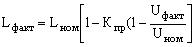 
     
     где  - средняя яркость покрытия при номинальном напряжении сети ;  - средняя яркость покрытия при фактическом значении напряжения сети ;  - значение изменения светового потока источника света в светильниках установки в процентах на 1% изменения напряжения питания.
     
     Для ламп накаливания  = 3,5, для ламп ДРЛ и ДРИ  3, для ламп ДНаТ  2-2,5.
     4.112. В установках НО напряжение питания светильников должно соответствовать требованиям ГОСТ 13109-87, что позволяет обеспечивать надежное зажигание ламп и стабильную их работу, поддерживать нормируемые светотехнические параметры установок НО.
     
     Специальное внимание следует уделять ограничению повышения напряжения, которое приводит к неоправданному увеличению расхода электроэнергии и сокращению срока службы ламп.
     4.113. Улучшение режима напряжения в сетях НО, питающихся, как правило, от трансформаторных подстанций (ТП 10(6) / 0,4 кВ) через пункты питания, достигается:
     
     улучшением режима напряжения на шинах 0,4 кВ ТП, что обеспечивается встречным регулированием на центрах питания - подстанциях 35 кВ и выше, в отдельных случаях - использованием трансформаторов 10(6) / 0,4 кВ с РПН, а также сезонным переключением отпаек трансформаторов;
     
     в самих сетях НО: приведением параметров линий в соответствие с нагрузкой путем увеличения числа проводов, сокращения длины линий, а также используя в воздушных сетях провода разного сечения или заменяя нулевую жилу на фазную в кабелях с половинным сечением нулевой жилы и т.д.;
     
     проведением периодического контроля и улучшением электрических соединений в распределительных линиях, в том числе на ответвлениях к светильникам.
     
     Применение средств локального ограничения или повышения напряжения в отдельных распределительных линиях допускается как крайняя мера, так как это не является радикальным решением и приводит к появлению в сети дополнительных устройств, усложняющих и удорожающих эксплуатацию установок (вольтодобавочные трансформаторы, полупроводниковые ограничители напряжения и др.).
     
     Это ограничение не относится к регуляторам мощности светильников с газоразрядными лампами, которые позволяют улучшить качественные светотехнические параметры установок в ночные часы, что является важным для работы осветительных установок улиц и дорог, транспортных развязок с высокими уровнями освещения.
     
     Устройства управления сетями НО4.114. Эксплуатационное обслуживание устройств управления сетями НО осуществляет группа или служба эксплуатации устройств управления.
     
     Каналы связи для устройств телемеханического управления, абонируемые у ГТС, обслуживает персонал службы связи ГТС. Ответственные за обслуживание устройств телемеханики должны контролировать работу каналов связи вплоть до приемки их после проверки от служб связи ГТС.
     
     Каналы связи, принадлежащие предприятию, которое эксплуатирует установки НО, обслуживает группа или служба эксплуатации устройств управления.
     4.115. Работы по эксплуатационному обслуживанию устройств управления состоят из технического обслуживания аппаратуры и ведения эксплуатационной документации.
     
     Техническое обслуживание устройств управления включает:
     
     периодический внешний осмотр аппаратуры и поддержание ее в чистоте;
     
     профилактические эксплуатационные проверки аппаратуры по установленному графику;
     
     оперативное устранение неисправностей аппаратуры;
     
     внеочередные послеаварийные проверки аппаратуры.
     
     Для устройств телемеханического управления к перечисленным операциям добавляется ежедневный контроль исправности аппаратуры и оборудования диспетчерского пункта.
     
     Устройства централизованного телемеханического управления4.116. Ежедневный контроль устройств телемеханического управления на диспетчерском пункте проводит электромонтер группы или службы эксплуатации устройств управления в начале рабочего дня. Контроль состоит из следующих операций:
     
     проверки напряжения всех источников питания устройства;
     
     включения освещения пульта управления и проверки наличия и правильности телесигнализации;
     
     выборочной проверки по отдельным каналам величины и полярности токов сигнализации;
     
     просмотра записей за прошедшие сутки в журнале дежурного диспетчера о неполадках в устройствах управления.
     4.117. Периодические осмотры аппаратуры проводят с целью выявления повреждений, которые могут вызвать выход аппаратуры из строя. При осмотрах следует обращать внимание на нагрев, внешнее состояние и чистоту аппаратуры. В диспетчерском пункте, где находится обслуживающий персонал, осмотры следует проводить не реже одного раза в 10 дней. На исполнительных пунктах, находящихся в пунктах питания установок НО, осмотры совмещают с посещением пункта питания персоналом группы или службы эксплуатации устройств управления независимо от цели приезда.
     4.118. Профилактические, полные или частичные эксплуатационные проверки устройств телемеханического управления проводят по графику, утвержденному главным инженером предприятия. Производитель работ должен получить разрешение дежурного диспетчера на профилактическую проверку согласно утвержденной заявке.
     
     Рекомендуется следующая периодичность эксплуатационных проверок: частичная - один раз в 6 мес., полная - один раз в два года.
     
     График проверок следует составлять так, чтобы они приходились преимущественно на весенне-летне-осенние месяцы.
     
     Периодичность и объем эксплуатационных проверок должны строго соблюдаться независимо от состояния аппаратуры и других факторов.
     4.119. При полной эксплуатационной проверке устройств телемеханического управления рекомендуется выполнять следующие работы:
     
     внешний осмотр аппаратуры, очистку шкафов и кожухов от пыли;
     
     проверку механической прочности крепления элементов устройства;
     
     чистку контактов электромеханических элементов устройства и регулировку реле;
     
     проверку заземления полукомплектов телемеханического управления;
     
     проверку телефонной связи с диспетчером;
     
     проверку состояния пультовой и щитовой аппаратуры на диспетчерском пункте;
     
     проверку изоляции устройств телемеханического управления;
     
     проверку раздельной и совместной работы полукомплектов устройства телемеханического управления под напряжением;
     
     ввод устройства в действие после полной проверки.
     4.120. Сопротивление изоляции устройства телемеханического управления проверяют относительно земли и между отдельными участками схемы на всех основных кабельных связях устройства. Цепи линий связи при этом должны быть отключены. Сопротивление изоляции во всех случаях должно быть не менее 10 МОм. Изоляцию цепей линий связи рекомендуется проверять мегомметром со стороны диспетчерского пункта. Сопротивление изоляции для кабельных линий связи должно быть не менее 2 МОм, для воздушных - не менее 1 МОм.
     4.121. Проверка совместной работы исполнительных и диспетчерских полукомплектов устройства должна производиться после подключения всех линий связи и подачи напряжения питания. Проверяют: правильность подключения линий связи (испытанием на перекрещивание); наличие и правильность приема на диспетчерском пункте телесигналов о состоянии установок НО; правильность передачи и исполнения команд управления, при этом подается дважды полный цикл команд ("Включить все освещение", "Отключить часть освещения", "Включить все освещение", "Отключить все освещение"); действие устройства в аварийных режимах (перерывы питания на исполнительных пунктах, обрывы линий связи, возникновение на исполнительных пунктах режимов "несоответствия", связанных с нарушением работы установок НО). Во всех указанных случаях аварийную ситуацию создают дважды.
     
     При проверке работоспособности устройства измеряют величину и полярность токов сигнализации в линейных цепях, а также временные параметры отдельных реле с использованием электрических секундомеров, например типа ПВ-53 Л.
     
     Для оценки запаса надежности устройства все операции по проверке работоспособности рекомендуется повторить при повышенном (на 10%) и пониженном (на 15%) напряжении питания раздельно на диспетчерском и исполнительном пунктах.
     4.122. Ответственный за проведение полной эксплуатационной проверки ставит в известность диспетчера об окончании работ, делает соответствующую запись в журнале эксплуатации устройств управления и оформляет протокол полной проверки с одновременным внесением изменений в техническую документацию.
     4.123. При частичной эксплуатационной проверке устройства телемеханического управления рекомендуется выполнять следующие работы:
     
     внешний осмотр аппаратуры и очистку шкафов и кожухов от пыли;
     
     осмотр контактов реле с проверкой состояния контактных поверхностей и, при необходимости, чисткой контактов;
     
     проверку надежности действия схемы, реле несоответствия в диспетчерском полукомплекте;
     
     оценку работы замедленных реле;
     
     опробование действия автоматики резервирования питания в диспетчерском полукомплекте;
     
     проверку исправности сигнализации готовности устройства и общей сигнализации в диспетчерском полукомплекте;
     
     однократную проверку передачи всех команд телеуправления, правильности их исполнения и получения ответной телесигнализации.
     
     Результаты частичной проверки записывают в журнале устройств управления. Если проводились мероприятия по устранению неисправностей, регулировке и изменению параметров устройства, результаты работы оформляют протоколом.
     4.124. Оперативное устранение повреждений в устройствах телемеханического управления должно производиться немедленно после получения извещения. Для проведения этих работ не требуется оформления заявки, достаточно получить разрешение дежурного диспетчера.
     
     Характер неисправности и место возможного нарушения работы устройства определяют по записям в журнале дежурного диспетчера или опросом дежурного персонала. Чтобы ускорить отыскание повреждений рекомендуется иметь таблицу характерных повреждений с указанием их причины.
     
     Неисправные полукомплекты исполнительных пунктов ремонтируют в мастерской или в лаборатории предприятия. Во время ремонта на место неисправного устанавливают резервный полукомплект. После устранения повреждения проверяют действие устройства в объеме, зависящем от характера и сложности повреждения.
     
     Результаты послеаварийной проверки записывают в журнал эксплуатации устройств управления, диспетчера извещают об окончании работ и готовности аппаратуры к работе.
     
     Устройства централизованного дистанционного
и децентрализованного управления4.125. Персонал, обслуживающий пункты питания сети НО, должен при обходах, профилактических осмотрах и проверках оборудования проверять линии управления и сигнализации в схеме дистанционного управления, промежуточные реле включения контакторов, устройства децентрализованного автоматического управления НО, а также коммутационную и сигнальную аппаратуру в пункте централизованного дистанционного управления.
     4.126. Эксплуатационное обслуживание линий управления и сигнализации в схеме дистанционного управления НО проводится аналогично эксплуатационному обслуживанию кабельных и воздушных распределительных линий НО.
     4.127. Эксплуатационное обслуживание средств централизованного дистанционного и децентрализованного автоматического управления НО производят в соответствии с инструкциями по эксплуатации оборудования заводов-изготовителей. Рекомендуются следующие сроки проведения профилактических эксплуатационных проверок:
     
     средств централизованного дистанционного управления - в соответствии со сроками ревизии оборудования пунктов питания сети НО;
     
     программных реле времени - не реже одного раза в год;
     
     однопрограммных фотовыключателей - не реже одного раза в два года, двухпрограммных - не реже одного раза в год.
     4.128. К профилактическим эксплуатационным проверкам средств децентрализованного автоматического управления НО относятся:
     
     для реле времени - осмотр узлов, удаление пыли, смазка трущихся деталей часовым маслом и проверка точности хода часового механизма;
     
     для фотовыключателей - осмотр, удаление пыли, проверка состояния контактов исполнительного реле, чувствительности прибора на включение и отключение освещения, а также возможность регулировки чувствительности на включение освещения. У двухпрограммных фотовыключателей дополнительно проверяют работу узла отключения части светильников в ночные часы.
     
     Результаты профилактических проверок записывают в журнал эксплуатации устройств управления и оформляют протоколом.
     4.129. Программные реле времени рекомендуется регулировать через 5 сут. по графику включения и отключения НО (см. прил.14).
     4.130. Неисправности устройства децентрализованного автоматического управления НО устраняют в мастерской или в лаборатории предприятия, при этом в сети устанавливают резервное устройство. По окончании ремонта следует провести их проверку в объеме, указанном в п.4.119.
     
     Организация и проведение планово-предупредительных ремонтов4.131. Планирование проведения капитальных и текущих ремонтов должно выполняться в соответствии с Временным положением о планово-предупредительном ремонте, электроэнергетических устройств, оборудования и установок электрических сетей, наружного освещения и электрической части электростанций системы Минжилкомхоза РСФСР (М.: Стройиздат, 1979) на основе учета фактического состояния установок НО. Объемы работ уточняют на основе ведомостей дефектов, выявленных при осмотрах, ревизии и испытании установок, а также заявок начальников служб эксплуатационных районов. При планировании и отнесении ППР к капитальному и текущему ремонтам следует руководствоваться прил.17настоящих Указаний.
     4.132. Годовые планы капитального ремонта составляются не позднее чем за 2 мес. до начала планируемого года, и представляются в вышестоящие организации для согласования и утверждения в установленном порядке.
     4.133. Месячные планы-графики капитальных и текущих ремонтов НО составляются на основе годовых планов капитальных ремонтов и заявок начальников, служб, районов и других подразделений предприятия.
     4.134. При ремонтных работах в воздушных сетях НО на опорах с совместной подвеской с городской электросетью дает разрешение и определяет условия проведения работ руководящий персонал городской электросети.
     4.135. Ремонтные работы, связанные с изменением схемы сети НО или изменением конструктивных элементов установок, выполняются только по чертежам или эскизам, утвержденным техническим руководителем предприятия, которое эксплуатирует установки НО.
     4.136. Ремонт сетей НО следует, как правило, проводить в светлое время в условиях лучшей видимости без нарушения режима работы установок в вечернее и ночное время.
     4.137. Для проведения ППР и восстановительных работ предприятия должны располагать средствами механизации согласно Нормативам оснащения ремонтно-строительными и аварийно-восстановительными машинами и механизмами предприятий электрических сетей, утвержденным приказом Минжилкомхоза РСФСР от 14 апреля 1986 года N 200.
     
     При ограниченном объеме работ передвижные средства механизации арендуют на договорных началах. В договоре на аренду следует предусматривать закрепление машин и водительского состава за участками и бригадами.
     4.138. Для централизованного ремонта светильников, пунктов питания, устройств управления и т.п. рекомендуется при предприятиях НО иметь электромеханические мастерские. Для хранения оборудования необходимо иметь склад с отдельным помещением для сбора и хранения вышедших из строя ламп, содержащих ртуть или ее соединения.
     4.139. Полное и частичное восстановление сооружений, замена отдельных элементов (после стихийных бедствий), выполняемые в объемах, превышающих размеры текущего ремонта, должны относиться к капитальному ремонту сетей НО.
     
     Такие работы производят за счет дополнительных ассигнований на капитальный ремонт и в себестоимость эксплуатации НО не включают.
     4.140. Рекомендуется регламентировать в сетях НО предельно допустимые сроки устранения отказов, не относящихся к отказам I и II степени (см. пп.6.5 и 6.6); временное восстановление поврежденных распределительных сетей - в течение одних суток; постоянное восстановление для воздушных сетей - в течение месяца; кабельных сетей - при проведении ППР преимущественно в теплое время года;
     
     при получении информации об отказах, связанных с угрозой возникновения несчастного случая (обрывы проводок, критический наклон опор, разрушение опор и др.), меры должны приниматься немедленно наличными средствами и персоналом бригад на линии или ОВБ;
     
     восстановление разрушенных опор - в течение двух недель;
     
     поврежденные цоколи, кронштейны, траверсы и дверцы опор должны заменяться в течение двух недель;
     
     восстановление горения отдельных светильников - в срок, не превышающий две недели после обнаружения или получения об этом информации;
     
     нарушение каскадной системы управления и отказы системы телемеханики - путем ручного включения в течение двух часов;
     
     устранение неисправностей аппаратуры телемеханики и линий ее связи - в течение одних суток.
     4.141. Работы, выполняемые предприятиями горсвета и горэлектросетями периодически, постоянно или разово (эксплуатация часов, реклам, архитектурно-художественного освещения, иллюминации и др.), планируют и финансируют по отдельному плану.
     
     5. Техника безопасности5.1. Безопасное производство работ в электроустановках НО должно выполняться в строгом соответствии с Правилами техники безопасности при эксплуатации электроустановок (М.: Энергоатомиздат, 1988).
     5.2. Обучение персонала безопасным методам труда, проверку их знаний следует проводить в соответствии с Руководящими указаниями по организации обучения безопасности труда персонала энергетических предприятий местных Советов РСФСР, утвержденными приказом Минжилкомхоза РСФСР от 11 января 1982 года N 18.
     
     6. Классификация и учет отказов в работе установок наружного освещения6.1. Расследование, классификация, анализ и учет отказов в работе должны выполняться электросетевыми предприятиями, занимающимися эксплуатацией НО, в соответствии с Инструкцией по расследованию и учету нарушений в работе энергетических предприятий и организаций системы Минжилкомхоза РСФСР, от 29 мая 1986 года N 250.
     6.2. Каждый отказ в работе наружного освещения должен быть тщательно расследован, заактирован, классифицирован с установлением причин и виновников, и намечены мероприятия по предупреждению подобных случаев.
     6.3. Расследование отказов должно быть начато немедленно и закончено в срок не более 5 дней.
     6.4. Состав комиссии для расследования нарушений определяется руководством энергообъединения (управления) или энергопредприятия.
     6.5. Отказом в работе I степени считается повреждение установок сети НО, отнесенных к I и II категории по надежности электроснабжения:
     
     одновременное полное погасание осветительных приборов, присоединенных к трем и более пунктам питания одного каскада, продолжительностью более трех часов;
     
     обесточивание или повреждение пульта централизованного телемеханического управления, требующего восстановления нормального режима работы, продолжительностью более трех часов.
     6.6. Отказом в работе II степени считается повреждение установок сети, отнесенных к I и II категории по надежности электроснабжения:
     
     одновременное полное погасание осветительных приборов, присоединенных к трем и более пунктам питания одного каскада, продолжительностью менее трех часов;
     
     обесточивание или повреждение пульта централизованного телемеханического управления, требующее восстановления нормального режима работы, продолжительностью менее трех часов;
     
     повреждение элементов сети НО (проводов, опор и др.) независимо от продолжительности восстановительного ремонта и отключения установок.
     
     7. Технико-экономические показатели работы предприятий и рекомендуемый перечень эксплуатационной документации7.1. Итоговыми данными работы предприятия, эксплуатирующего установку НО улиц и дорог, являются показатели, включенные в форму 10 ЖКХ статистической отчетности:
     
     общая протяженность освещенных частей улиц, проездов, набережных на конец года, км...;
     
     общая протяженность воздушных и кабельных сетей НО на конец года, км...;
     
     число светильников на конец года:
     
     всего..., из них газоразрядных...;
     
     число светильников, управляемых централизованно:
     
     телемеханически...;
     
     дистанционно...;
     
     децентрализованно (с использованием ПРО-68, АО, 2РВМ и др.)...;
     
     расходы на эксплуатацию фактически, тыс.руб. ...;
     
     в том числе стоимость электроэнергии ...;
     
     численность персонала, обслуживающего НО, на конец года:
     
     всего ...;
     
     в том числе рабочих … .
     
     К числу основных технико-экономических показателей, характеризующих количественное и качественное развитие предприятия, относятся:
     
     объем работ предприятия в условных единицах на конец года ...;
     
     число и протяженность установок улиц, дорог, проездов, светотехнические параметры которых соответствуют действующим нормам и подтверждены результатами измерений (рекомендуется представлять в табличной форме):
  
     не имеет освещения ... улиц и дорог, протяженностью ... км; прибыль, руб.: плановая ...; фактическая ...;
     
     общий установленный номинальный световой поток источников света в светильниках, лм, определяемый по формуле
     ,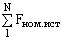 
     где  - номинальный световой поток источника света; N - число источников света;
     
     общая установленная мощность, кВт, осветительных приборов на конец года определяется по формуле
     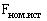 ,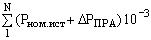 
     где  - мощность источников света, Вт;  - потери мощности в ПРА, Вт;
     
     в том числе приборов, отключаемых в ночное время,
     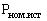 ,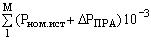 
     
     где М - число отключаемых в ночное время осветительных приборов;
     
     расход электроэнергии, кВт·ч:
     
     плановый ... (см. прил.18);
     
     фактический ...;
     
     приведенная световая отдача установленных источников света, лм/Вт, определяемая как отношение общего номинального светового потока источников света к общей установленной мощности светильников, включая потери в ПРА:
     ;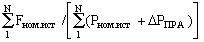 
     фактический процент горения светильников ...;
     
     число светильников на 1 работающего на предприятии, в том числе на 1 электромонтера ...;
     
     приведенная стоимость эксплуатации 1 светильника, руб. ...;
     
     в том числе стоимость расхода электроэнергии, руб. ...;
     
     процентное отношение числа светильников, охваченных централизованной системой управления, к общему числу эксплуатируемых светильников* ...;________________* Как показывает статистика, можно выделить четыре категории оценки указанного процента: 90% и более - высокий, 75% и более - хороший, 60% и более - удовлетворительный, менее 60% - неудовлетворительный.
     
     
     число отказов и брака в работе ...;
     
     число повторных жалоб о неудовлетворительной работе или состоянии установок ...;
     
     число нарушений трудовой дисциплины ... .
     7.2. В эксплуатационной организации целесообразно производить ежеквартально анализ технико-экономических показателей работы предприятия, в процессе которого подводят итоги выполнения плана, эффективности организационных мероприятий, выявляют недостатки в состоянии установок, электрических сетей и средств управления, режимов работы установок, отказы, брак и другие факторы, влияющие на технико-экономические показатели работы предприятия.
     
     Результаты анализа доводят до сведения всех подразделений и персонала эксплуатационной организации, при этом особое внимание обращают на опыт работы передовиков.
     7.3. На основе анализа итогов работы эксплуатационной организации за предыдущий период рекомендуется подготавливать показатели на следующий период.
     7.4. В эксплуатационной организации рекомендуется вести следующую основную оперативную документацию:
     
     инвентарные карты на установку наружного освещения, пункт питания, устройства управления;
     
     журналы: дежурного диспетчера (оперативный); эксплуатации устройств управления установок наружного освещения; работ в установках на линии; проверки горения светильников и объезда установок наружного освещения; дефектов и неисправностей, выявленных при осмотрах линий и устройств; заявок на работы в установках, на линии; заявок на работы автотранспорта, автоподъемников других механизмов; учета выдачи нарядов на производство работ, ключей, защитных средств; проведения инструктажа по технике безопасности; распоряжений; организации учебы;
     
     акты приемки в эксплуатацию новой или реконструированной наружной осветительной установки; технического состояния наружной осветительной установки, принимаемой в эксплуатацию от других организаций и ведомств; приемки в эксплуатацию новых устройств управления наружным освещением; проверки состояния установок наружного освещения; прироста и демонтажа светильников; описания пришедших в негодность оборудования и материалов;
     
     наряды на выполнение работ;
     
     договоры на приемку в эксплуатацию;
     
     материальные отчеты о выполненных работах и соответствующие карты выполненных работ в установках НО и пунктах питания.
     
     Рекомендуемая форма договора на обслуживание ведомственных установок НО приведена в прил.19.
     
     Инвентарные карты и карты учета выполненных работ изготовляют из плотной бумаги форматом А-4, что позволяет использовать их в АСУ.
     7.5. В эксплуатационной организации должны быть местные инструкции для эксплуатационного персонала, составленные в соответствии с действующими правилами, настоящими Указаниями, на основе типовых инструкций и других директивных материалов с учетом опыта эксплуатации, а также местных условий и утвержденные главным инженером. В случае изменения состояния или условий эксплуатации оборудования в инструкции вносят соответствующие дополнения и доводят их до сведения работников, для которых обязательно знание этих инструкций.
     
     Инструкции следует пересматривать не реже одного раза в три года.
     
     Примерный перечень производственных и должностных инструкций для эксплуатационного персонала приведен в прил.20.
     
     8. Прием на работу, учеба и допуск персонала к работе8.1. Прием на работу, учеба и допуск персонала к работе должны осуществляться в соответствии с действующим законодательством о труде и Руководящими указаниями по организации обучения безопасности труда персонала энергетических предприятий местных Советов РСФСР, утвержденными приказом министра жилищно-коммунального хозяйства РСФСР от 11 января 1982 года N 18.
     
     Приложение 1. Нормы наружного освещения городов, поселков и сельских населенных пунктовПриложение 11. Уровень освещения проезжей части улиц, дорог, проездов и площадей городов и поселков с усовершенствованными асфальтобетонными покрытиями регламентируется средней яркостью покрытия согласно табл.1. При этом средняя яркость тротуаров, примыкающих к проезжей части, должна быть не менее половины ее средней яркости.
     
     Таблица 12. Уровень освещения проезжей части улиц, дорог и площадей населенных пунктов, расположенных в Северной строительно-климатической зоне азиатской части СССР и севернее 66° северной широты в европейской части, регламентируется средней горизонтальной освещенностью покрытия проезжей части согласно табл.1.
     3. Уровень освещения проезжей части улиц, дорог и площадей с переходными и простейшими покрытиями регламентируется величиной средней горизонтальной освещенности, которая для улиц, дорог и площадей категории Б (см. табл.1) должна быть 6 лк, для улиц и дорог категории В при переходном типе покрытия - 4 лк, при покрытии простейшего типа - 2 лк.
     4. Уровень освещения различных объектов регламентируется значениями средней горизонтальной освещенности на уровне покрытия.
     
 5. Уровень освещения участков автомобильных дорог общей сети в пределах поселков городского типа и сельских населенных пунктов нормируется так же, как для улиц категорий Б, в зависимости от типа дорожного покрытия (см. табл.1 и п.3 настоящего приложения).
     6. Средняя горизонтальная освещенность на уровне поверхности обособленного трамвайного пути 4 лк.
     7. Уровень освещения трамвайных путей, расположенных на проезжей части улиц, должен соответствовать уровню освещения улиц.
     8. Средняя горизонтальная освещенность проезжей части городских транспортных тоннелей должна быть не ниже значений, указанных в табл.2.
     9. Отношение максимальной яркости покрытия проезжей части улиц, дорог и площадей к минимальной не должно превышать 3:1 при норме средней яркости более 0,6 кд/м и 5:1 при норме средней яркости 0,6 кд/м и менее.
   10. Отношение максимальной горизонтальной освещенности к средней должно быть при норме средней освещенности свыше 6 лк не более 3:1, при норме от 4 до 6 лк - не более 5:1 и при норме 4 лк и менее - не более 10:1.
     
     Таблица 2________________* В тоннелях с прямолинейной трассой длиной до 60 м искусственное освещение проектируется с учетом его использования только в темное время суток.
     
     11. Показатель ослепленности для осветительных установок улиц, дорог и транспортных зон площадей категорий А и Б не должен превышать 150.
     12. Для осветительных установок улиц и дорог категории В, а также осветительных установок, уровень освещения которых регламентируется нормами средней освещенности (см. табл.3), наименьшую высоту расположения светильников по условиям ограничения ослепленности принимают по табл.4.
     
     Таблица 3________________* Уровни освещенности на столах для чтения и настольных игр принимаются по действующим нормам для закрытых помещений.
     
     Таблица 4
     Примечание. Венчающие светильники рассеянного света устанавливают на высоте не менее 3 м при световом потоке источника света до 6000 лм и на высоте не менее 4 м при световом потоке источника света более 6000 лм.
     
     Приложение 2. Основные электрические и световые параметрыПриложение 2
     
Таблица 1     
     
Лампы ДРЛ
     
     
     Примечания: 1. Лампы ДРЛ в исполнении ХЛ1, Вт: 125, 250, 400 выпускаются по ТУ 16 535 820 79, все остальные - по ТУ 16-88 (ИЖШЦ 615000001ТУ). 2. Световые и электрические параметры ламп соответствуют номинальному напряжению сети 220 В. 3. Лампы мощностью 80 и 125 Вт имеют цоколь Е 27, а мощностью 250 и 400 Вт - Е 40.
     
     Таблица 2     
     
Лампы ДРИ, выпускаемые по ТУ 16.545.350-81
     Примечания: 1. Значения светового потока, рабочего и пускового тока ламп соответствуют номинальному напряжению сети 220 В. 2. Цветовая температура ламп  К. 3. Лампы с индексом 5 рассчитаны на работу в любом положении, с индексом 6 - в горизонтальном положении, допустимое отклонение не более 60°. 4. Лампы имеют цоколь Е 40.
     
     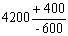 Таблица 3     
     
Основные электрические и световые параметры ламп ДнаТ
     Примечание. Лампы ДНаТ мощностью 70, 100, 150, 250 и 400 Вт выпускаются по ТУ 16.675.150-86 (ЖТИМ 675640.010ТУ). Лампы ДНаТ 210 и 360 выпускаются по ТУ 16-87 (ИЖУЦ 675640.001ТУ). 2. Световые и электрические параметры ламп соответствуют напряжению сети 220 В. Цветовая температура ламп ДНаТ 70 и 100-1800 К. ДНаТ 150-1900 К и ламп большей мощности - не менее 2100 К. 3. Лампы ДНаТ 70 и 100-1, 100-2 имеют цоколь Е 27, ДНаТ 100-3, 150, 250 и 400 - цоколь Е 40.
     
     Приложение 3. Контрольные точки дросселей для газоразрядных ламп высокого давления типа ДРЛ, ДРИ и ДНаТПриложение 3
     
     Дроссели для газоразрядных ламп высокого давления должны иметь параметры своих двух контрольных точек в соответствии с табл.1. Первая точка соответствует рабочему режиму дросселя с включенной лампой, она характеризуется величиной напряжения на дросселе и током дросселя с возможными отклонениями его по настройке. Вторая точка соответствует номинальному напряжению сети питания, увеличенному на 10%, при котором ток дросселя должен быть не более значения, приведенного в табл.1, что регламентирует максимально допустимое значение пускового тока лампы.     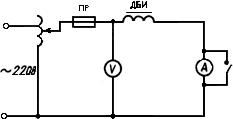 
     
Рис. 1. Схема проверки контрольных точек дросселей ДБИ.
     
Таблица 1     
     
Параметры контрольных точек дросселей
     Проверка контрольных точек дросселя производится в соответствии с принципиальной электрической схемой на рис.1.
     
     Напряжение на дросселе устанавливается регулятором напряжения Т, контроль напряжения и тока осуществляется электроизмерительными приборами переменного тока класса точности не ниже 0,5.
     
     Приложение 4. Схемы включения газоразрядных ламп высокого давления. Зависимость параметров ламп от напряжения сетиПриложение 4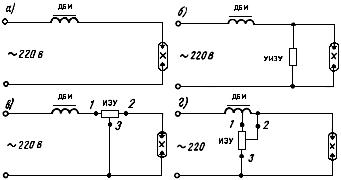 
     Рис. 1. Схемы включения газоразрядных ламп высокого давления
     
     а - ламп ДРЛ; б, в, г - лампы ДНаТ (ДРИ) с импульсными зажигающими устройствами; 1, 2, 3 - нумерация вводных клемм ИЗУ
     
     Приложение 5. Параметры импульсных зажигающих устройствПриложение 5
     
     Параметры импульсных зажигающих устройств типа ИЗУ приведены в табл.1. Проверку амплитуды и длительности зажигающих импульсов устройств типа ИЗУ на соответствие их параметров рекомендуется проводить по электрической схеме рис.1. Схема делителя приведена на рис.2.     
     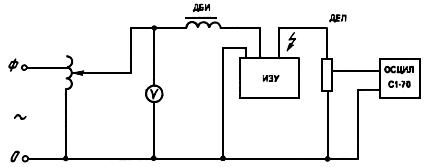 
Рис. 1. Схема проверки электрических параметров импульсных зажигающих устройств.Т - автотрансформатор лабораторный типа ЛАТР-1М; V - вольтметр класса точности 0,5; ДБИ - дроссель балластный; ИЗУ - импульсное зажигающее устройство; Осцил - осциллограф С1-70 или ему подобный; Дел - делитель напряжения.     
     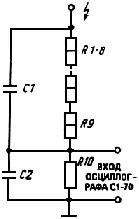 
Рис. 2. Схема делителя (Дел.)
С1 - конденсатор КВИ-1-20-2010%; С2 - конденсатор КСО-5-500В-3900 пФ±10%; R1-8 - резистор МЛТ-1-18 кОм±5%; R9 - резистор МЛТ-1-6,8 кОм±5%; R10 - резистор МЛТ-1-750 Ом±5%.
     
Таблица 1     
     
Параметры ИЗУ по ТУ 16-675.086-85Приложение 6. Методика измерения освещенности и яркости покрытий и равномерности их распределенияПриложение 6
     
     При измерениях освещенности следует руководствоваться основными требованиями ГОСТ 24940-81, при измерении яркости - ГОСТ 26824-86.
     
     Средняя освещенность установки  определяется как среднее арифметическое значение горизонтальной освещенности, измеренной на участке дорожного покрытия, которое ограничено шагом светильников, по формуле
     ,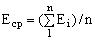 
     где  - измеренные значения горизонтальной освещенности в отдельных, равномерно расположенных на участке (на расстоянии 3 или 5 м) контрольных точках; n - число контрольных точек (для измеряемого участка не менее 15).
     
     Участок для проведения измерений допускается дополнительно ограничить (рис.1). Равномерность распределения освещенности установки определяется как отношение максимального значения горизонтальной освещенности к .
     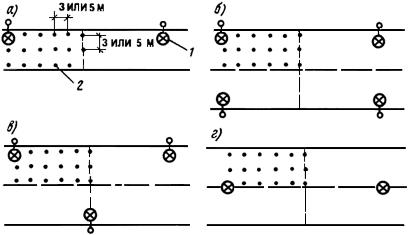 
Рис. 1. Размещение точек измерения освещенности для определения средней освещенности или средней яркости косвенным методом при различном расположении светильников

а - одностороннее; б - двухрядное прямоугольное; в - двухрядное в шахматном порядке; г - осевое; 1 - светильник; 2 - место измерения освещенности
     
     Освещенность в отдельных точках рекомендуется измерять люксметром Ю-117 или ранее выпускавшимся Ю-17. Оба люксметра позволяют измерять малые освещенности. Допустимый рабочий диапазон температур проведения измерений с ними от минус 10°С до плюс 35°С при относительной влажности до 80% (при 20°С± ±5°С). Из-за неодинаковой чувствительности фотоэлементов к излучению различных по спектру источников света их показания должны быть умножены на поправочные коэффициенты, значения которых приводятся в паспортах на приборы, а в случае их отсутствия можно пользоваться приведенными в табл.1.
     
     Таблица 1
     При проведении измерений следует следить за тем, чтобы на фотоэлемент не падала тень от людей, проводящих измерения. Положение фотоэлемента и самого прибора при измерениях должно быть горизонтальным. Люксметры требуют периодической (не реже одного раза в год) поверки, так как чувствительность фотоэлемента со временем несколько снижается.
     
     Одновременно при проведении измерений необходимо контролировать напряжение питания. При его отклонении от номинального измеренные параметры следует приводить к номинальному (см. п.4.121 настоящих Указаний).
     
     Измерять среднюю яркость покрытия проезжей части улиц  рекомендуется переносным яркомером, который позволяет измерить яркость от 0,05 до 10 кд/м и имеет захватываемый угол 1° в вертикальной плоскости и 3° в горизонтальной плоскости. Яркомер располагают на оси полосы движения транспорта на высоте 1,5 м от поверхности покрытия на расстоянии до измеряемого участка не менее 60 м, ближайшую поперечную границу измеряемого участка совмещают с проекцией светильника на поверхности покрытия (рис.2).          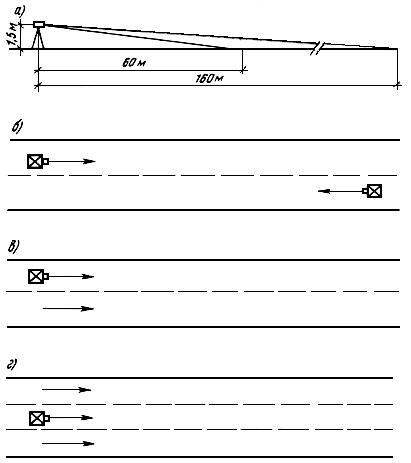 
Рис. 2. Положение яркомера при измерении яркости покрытий дороги в зависимости от числа полос и направлений движения

а - установка яркомера; б - дорога с двумя полосами, движение двустороннее; в - дорога с двумя полосами, движение одностороннее; г - дорога с тремя полосами, движение одностороннее
     
     Участок улицы выбирают прямолинейный и ровный, с незначительно изношенным покрытием, т.е. без больших выбоин, искрашиваний и т.д.
     
     При отсутствии яркомера для измерений средней яркости покрытия значение  может быть получено умножением  на коэффициент пересчета К, который зависит от характера светораспределения светильника, типа покрытия и отношения ширины проезжей части улицы (b) к высоте подвеса светильника (Н):
     ,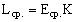 
     где К численно равен отношению коэффициента использования светильника по яркости к коэффициенту использования светильника по освещенности, умноженному на :
     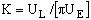 
     для определенного значения b/Н.
     
     Коэффициенты  и  для каждой установки определяют в соответствии с методикой расчета количественных показателей наружных осветительных установок, приведенной в Пособии по расчету и проектированию естественного, искусственного и совмещенного освещения (к СНиП II-4-79) (М.: Стройиздат, 1985).
     
     С целью облегчения пересчета  и  в табл.2 приведены для гладких и шероховатых покрытий значения К для некоторых светильников наружного освещения в функции b/Н.
     
     Таблица 2
     
     
     Определять один из важных качественных показателей установок - равномерность распределения яркости покрытия - необходимо более совершенными яркомерами, позволяющими измерять яркость 0,05-10 кд/м отдельных зон покрытия шириной 1 м и длиной 3 м на расстоянии от яркомера 60-160 м.
     
     Участок между светильниками разбивают на зоны указанных выше размеров и измеряют яркость отдельных зон. Отношение наибольшего значения яркости зоны к наименьшему характеризует равномерность распределения яркости установки. При этом не следует учитывать повышенные или пониженные яркости зон из-за масляных пятен, луж и т.п.
     
     Из выпускаемых приборов для этой цели может использоваться фотометр переносной типа ФПЧ.
     
     Приложение 7. Система условных единиц предприятий электрических сетей местных советовПриложение 7
     
     Приложение к постановлению Государственного комитета СССР по труду и социальным вопросам и Секретариата ВЦСПС от 3 ноября 1986 года N 458/26-58.
     
     (Изложение)
     1. Объем воздушных линий электропередачи 0,4-20 кВ в условных единицах в зависимости от протяженности, напряжения и материала опор на 100 км трассы определяется по табл.1.
     
     Таблица 1
     Примечания: 1. При расчете условных единиц протяженность ВЛ 0,4 кВ от линии до ввода в здание не учитывается. 2. Условные единицы по ВЛ 0,4 кВ учитывают трудозатраты на обслуживание и ремонт: а) воздушных вводов от линий в здание; б) линий с совместной подвеской проводов. 3. Условные единицы по ВЛ 0,4 кВ учитывают трудозатраты оперативного персонала распределительных сетей 0,4-20 кВ.
     2. Объем кабельных линий 0,4-20 кВ определяется в условных единицах на 100 км.
     
     Кабельные вводы учтены в условных единицах кабельных линий до 1 кВ.
     3. Объем прочего оборудования определяется в условных единицах на 100 шт.
     
     Условные единицы по светильникам наружного освещения, закрепленным за предприятиями электрических сетей, учитываются только по светильникам НО городов и поселков городского типа.
     
     В соответствии с постановлением Госкомтруда СССР и Секретариата ВЦСПС от 21 мая 1987 года N 340/17-73 об утверждении разъяснения "О применении показателей для отнесения производственных объединений, предприятий и организаций электроэнергетической промышленности и их структурных подразделений к группам по оплате труда руководителей". Средства диспетчерского технологического управления сетевых предприятий учитываются в объемах, предусмотренных в табл.2 системы условных единиц (приложение к показателям для отнесения предприятий электрических сетей и сетевых предприятий средств диспетчерского и технологического управления к группам по оплате труда руководителей).
     
     Таблица 2
     Примечание. Телефонные аппараты, громкоговорители, электрочасы, магнитофоны, измерительная аппаратура, аппаратура пожарной и охранной сигнализации и др. самостоятельно не учитываются, так как предусмотрены в условных единицах по основным устройствам.
     
     Приложение 8. Примеры организационных структур служб наружного освещения горэлектросети и горсветаПриложение 8
Рис. 1. Примерная организационная структура службы наружного освещения электросети для города с населением 250 тыс. жителей, освещаемого 7500 светильниками при объеме работы в 2500 условных единиц
     
Рис.2. Примерная организационная структура предприятия горсвета для города с населением 250 тыс. жителей, освещаемого 7500 светильниками при объеме работы в 2500 условных единицПриложение 9. Инвентарные картыПриложение 9
     Инвентарные карты предназначены для паспортизации и постоянного учета состояния установок наружного освещения и пунктов питания наружного освещения, устройств телемеханики.
     
     Карты заполняются систематически по мере проведения текущих и капитальных ремонтов, связанных с изменением схем питающих и распределительных сетей, установкой дополнительных опор, заменой участков кабельных и воздушных линий, кронштейнов, светильников, установкой дополнительных светильников или заменой растяжек, изменением оборудования пунктов питания, заменой и переносом устройств управления и т.д.
     
     Карты выполняют на плотной бумаге форматом А-4 следующим образом:
     
     
лицевая сторона     
     
Инвентарная карта установки наружного освещения N ______
     
Адрес
     
оборотная сторона
     
лицевая сторона     
     
Инвентарная карта пункта питания наружного освещения N ______
     
оборотная сторона
     
Предприятие (объединение) ___________________________     
     
Инвентарная карта устройства телемеханики     
     
Периодичность полных проверок 1 раз в _____ год

Отметки о проведении проверокПриложение 10. Охрана окружающей среды и газоразрядные лампыПриложение 10
     
     Широкое применение газоразрядных ламп, содержащих металлическую ртуть (люминесцентные лампы, лампы ДРЛ, ДРИ, ДРИШ и др.), и соответственно их выход из строя после исчерпания ресурса остро поставили вопрос о применении неотложных мер по предотвращению заражения окружающей среды ртутью из-за неупорядоченного хранения или уничтожения ламп, вывозки их на свалки без применения надлежащих мер.
     
     Ртуть, ее пары, а также соединения являются опасными для здоровья человека. Они поражают центральную нервную систему, внутренние органы, приводят к различным заболеваниям, вызванным ртутными отравлениями.
     
     В соответствии с действующими нормами предельно допустимая концентрация (ПДК) паров металлической ртути в воздухе рабочей зоны составляет 0,01 мг/м (при среднесменном значении ПДК, равном 0,005 мг/м). ПДК ртути для воздуха, которым дышат жители населенных пунктов, не должно превышать 0,0003 мг/м, т.е. нормы являются обоснованно очень жесткими.
     
     В люминесцентных лампах общего применения содержится от 50 до 100 мг ртути, в лампах ДРЛ - от 25 до 165 мг и т.д., поэтому общий объем ртути, ежегодно выбрасываемой с вышедшими из строя лампами, оказывается высоким. Это может пагубно сказаться при неупорядоченном хранении и вывозе ламп не только на зону свалок, мусоросжигательных и мусороперерабатывающих заводов, но и непосредственно на помещения и территорию предприятий, занимающихся эксплуатацией установок. Следует прекратить случаи беспорядочного выбрасывания и боя ламп.
     
     Перегоревшие лампы должны аккуратно собираться и храниться в старой упаковочной таре в предназначенных для этого помещениях (складах) до вывоза в пункты утилизации, дезактивации или захоронения, которые определяют местные органы в соответствии со СНиП 2.01.28-85. Следует рекомендовать ведение отчетности по лампам, содержащим ртуть и ртутные соединения.
     
     Всесоюзным проектно-конструкторским и технологическим институтом вторичных ресурсов (ВИВР) Госснаба СССР разработана и совершенствуется установка по утилизации ламп, содержащих ртуть. Демеркуризация ламп осуществляется методом обжига стеклобоя и металлических частей ламп после дробления. Установки позволяют практически полностью очистить стеклобой и металлические части от ртути, а также утилизировать цветные металлы, используемые в лампах. Такие установки были смонтированы на нескольких промышленных предприятиях, где в эксплуатации находится большое число люминесцентных ламп, и показали достаточно эффективную работу. В перспективе предприятия по утилизации промышленных отходов должны иметь установки по утилизации газоразрядных ламп, в том числе и передвижные.
     
     Если лампа по какой-либо причине разбилась в помещении, необходимо собрать ртуть или амальгаму резиновой грушей, а место, где разбилась лампа, промыть однопроцентным (не менее) раствором марганцовокислого калия либо хлорного железа. Поэтому персонал, работающий с лампами, содержащими ртуть или ртутные соединения, должен иметь в распоряжении указанные химические вещества.
     
     Приложение 11. Акт приемки в эксплуатацию новой или реконструируемой наружной осветительной установкиПриложение 11Приложение 12. Акт технического состояния наружной осветительной установки, принимаемой в эксплуатацию от других организаций или ведомствПриложение 12Приложение 13. Акт приемки в эксплуатацию новых устройств управления наружным освещениемПриложение 13Приложение 14. Методика определения времени включения и выключения наружного освещения в населенных пунктахПриложение 14
     
     Основой определения времени включения и выключения наружного освещения населенного пункта является световой календарь, представленный в табл.1, где указано местное время включения и выключения наружного освещения  в зависимости от широты расположения с шагом, равным одному градусу. Световой календарь составлен с учетом летнего и зимнего времени. Время включения и выключения наружного освещения представлено для последнего дня пятидневки, время для промежуточных дней определяют интерполированием.
     
     В связи с тем что страна живет по декретному поясному времени, график времени включения и выключения наружного освещения для конкретного населенного пункта определяется следующим образом:
   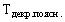 1. Устанавливают точное географическое положение населенного пункта - географическую широту и долготу в градусах и минутах. При установлении широты допускается погрешность ±5 мин (число минут больше пяти округляется в большую сторону). Долготу определяют с точностью ±2 мин. Минуты переводят в десятые и сотые доли градуса.
     2. По табл.1 определяют  включения и выключения наружного освещения, соответствующее географической широте данного населенного пункта. В случае отклонения широты от приведенной в табл.1 время находят интерполяцией.
    3. На основе местного времени включения и отключения определяют соответствующее декретное поясное время, по которому регламентируется и производится работа осветительных установок, по формуле
     ,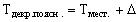 
     где  - величина постоянная для данного населенного пункта;  - число часов и минут, численно равное долготе населенного пункта в градусах и долях градуса, умноженное на 4 мин; N - номер часового пояса, определяемого по табл.2, где указаны часовые пояса и значения долготы, с которой начинается часовой пояс (поскольку допускается погрешность при установлении долготы и широты, время включения и выключения наружного освещения принимается одинаковым для населенных мест, расположенных восточнее и западнее известного пункта на 32 км, севернее и южнее на расстоянии 38 км); 1 - декретный час, введенный декретом СНК СССР от 16 апреля 1930 года.
     
     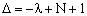 Таблица 1     
     
Световой календарь*________________* Время включения и выключения наружного освещения дано в часах и минутах.
     
     
     
Таблица 2     
     
Значения долготы, соответствующей началу часового пояса
     По результатам расчета составляется график включения осветительных установок, в том числе в графическом изображении в масштабе: 5 дней - 5 мм по оси абсцисс, 20 минут - 10 мм по оси ординат.
     
     Приложение 15. Участок мокрой чистки светильниковПриложение 15
     
     В условиях мастерских горсветов или предприятий городских электрических сетей, эксплуатирующих установки наружного освещения, выделяется помещение, которое должно иметь подводку водопровода и канализации.
     
     По периметру помещения размещаются ванны с моющим раствором и чистой водой для последующего прополаскивания. Ванны с моющими растворами должны быть из антикоррозийного материала и снабжаться крышками. Ванны рекомендуется оснащать механическими или гидравлическими мешалками для циркуляции моющих растворов. К ваннам подводится горячая и холодная вода, на дне ванн должны быть выпуски, по которым отработанный моющий раствор или промывная вода могут быть спущены.
     
     Стены помещения должны быть облицованы глазурованной плиткой, а полы - мозаичной или метлахской плиткой (обязательно рифленой) с уклоном в сторону лотка. При устройстве пола закладывают изоляционный слой и продлевают его на стены на высоту не менее чем 40 см. Все это - с целью возможности проведения уборки помещения из поливочного шланга.
     
     Лотки служат для отвода отработанных моющих растворов от ванн к канализации и выполняются с уклоном, обеспечивающим движение жидкости самотеком в канализацию. Лотки сверху закрываются металлическими или пластмассовыми трапами.
     
     Сточные воды участка мокрой чистки, включая отработанные моющие растворы, как и всякие бытовые сточные воды, загрязнены, поэтому их запрещено непосредственно спускать в реки, озера, пруды или овраги, а также в грунт через поглощающие колодцы без предварительной очистки. Стоки участка мокрой чистки могут спускаться в систему городской канализации, так как не отличаются по составу от бытовых стоков, а городская канализационная система обеспечивает очистку и обезжиривание совместно с бытовыми стоками.
     
     Помещение мокрой чистки светильников должно быть оборудовано приточно-вытяжной вентиляцией.
     
     Естественная сушка очищенных отражателей и рассеивателей производится на сетчатых стеллажах.
     
     Ванны должны периодически (не реже одного раза в месяц) промываться от образующихся на дне и стенках осадков.
     
     Персонал, проводящий мокрую чистку отражателей и рассеивателей, обязательно должен пользоваться спецодеждой, включающей резиновые сапоги, резиновые фартуки и перчатки, комбинезоны.
     
     Необходимость использования резиновых перчаток вызвана тем, что часть синтетических моющих средств обладает раздражающими свойствами, обезжиривает кожу рук.
     
     Пензенская горэлектросеть по заказам выпускает установки механизированной мойки отражателей и рассеивателей светильников (УМОС), которые включают необходимый комплект ванн. Производительность УМОС 20-40 отражателей в час.
     
     Приложение 16. Восстановление алюминиевых отражателейПриложение 16
     
     Восстановление отражающей способности алюминиевых отражателей, изготовленных методом электрохимического полирования, достигается путем проведения полного стандартного процесса щелочного электрохимического полирования с последующим оксидированием.
     
     Краткое описание технологического процесса по операциям с предварительно очищенным отражателем: производится органическое обезжиривание в стальной ванне методом окунания в уайт-спирит, протирка отражателей хлопчатобумажной ветошью со всех сторон, далее монтаж отражателя на специальную подвеску и химическое обезжиривание в ванне с электролитом (20-30 с), промывка в горячей воде методом окунания (30-40 с), электрохимическое полирование отражателей в стальной ванне, наполненной специальным раствором, при плотности тока из расчета 4-5 А/дм (8-15 мин), промывка после полировки сначала в горячей воде (60-80°С) методом окунания, затем в холодной, снятие оксидной пленки в ванне с горячим (80°С) раствором кальцинированной соды и двухромовокислого натрия (1-2 мин), промывка в ванне с холодной водой, анодирование в ванне с электролитом при плотности тока из расчета 1 А/дм(10-15 мин), промывка в холодной воде, далее ванна с раствором сернокислого натрия (5 мин) для уплотнения оксидной пленки, промывка в горячей воде (2-3 мин), промывка в холодной воде и сушка.
     
     Такая промышленная технология достаточно сложна и освоение ее целесообразно при создании специального гальванического цеха с программой проведения восстановления отражателей 30-50 тыс.шт. в год, т.е. в расчете на обслуживание двух-трех областей.
     
     Пензенская горэлектросеть по заказам изготавливает установки для восстановления отражателей (УВОС) по указанной технологии с комплектом оборудования для нейтрализации стоков.
     
     Приложение 17. Классификация работ по ремонту и содержанию сооружений внешнего благоустройства городов, рабочих поселков и райсельцентровПриложение 17
     
     Утверждена приказом МЖКХ РСФСР от 8 октября 1971 года N 456. Согласована с Госпланом РСФСР 31 мая 1971 года, Госстроем РСФСР 3 июня 1971 года и Министерством финансов РСФСР 30 июня 1971 года.
     
     (Извлечение)*________________* Классификация работ по ремонту и содержанию сооружений внешнего благоустройства городов, рабочих поселков и райсельцентров (М.: Оргмашучет, 1971).
     
     Раздел II. Капитальный ремонт

Е. Уличное освещение
     § 69. Смена эксплуатируемых фонарей, тросов, растяжек, проводов, коммуникационной аппаратуры в размере, превышающем объемы, предусмотренные текущим ремонтом.
     
     § 70. Замена осветительной арматуры в количестве, превышающем установленные объемы по текущему ремонту, включая замену арматуры устаревших конструкций более совершенными типами.
     
     § 71. Замена кабеля протяженностью, превышающей установленные объемы по текущему ремонту.
     
     § 72. Установка дополнительных фонарей и светильников на тросовом подвесе в количестве до 10% общего количества по данной улице или объекту.
     
     § 73. Установка, все виды работ по ремонту и замене реле времени (контактных часов) и фотореле для управления наружным освещением.
     
     § 74. Все виды работ по ремонту средств автоматики и телемеханики по управлению сетями уличного освещения в количестве до 10% в год от стоимости аппаратуры.
     
     § 75. Замена опор уличного освещения в объеме до 20% в год от общего количества опор, имеющихся на данной улице, роезде, объекте.
     
     Раздел IV. Текущий ремонт

Е. Уличное освещение
     § 141. Исправление частично изношенных и поврежденных опор уличного освещения в пределах 20% общего количества по данной улице, проезду в год.
     
     § 142. Замена проводов и растяжек в пределах пролета между опорами, но не более 20% общей протяженности проводов и растяжек.
     
     § 143. Замена осветительной арматуры в отдельных местах, но не более 20% общего количества арматуры на данной улице в течение года.
     
     § 144. Замена кабеля местами и участками, но не более 10% общей протяженности кабеля на данной улице.
     
     § 145. Сплошная окраска опор уличного освещения.
     
     § 146. Ежегодные ревизии и ремонт автоматики и телемеханики с заменой деталей, нарушающих нормальную работу аппаратуры, в пределах 5% балансовой стоимости.
     
     Раздел V. Содержание

Е. Уличное освещение
     § 182. Замена электроламп, протирание светильников, надзор за исправностью электросетей, оборудования и сооружений.
     
     § 183. Работы, связанные с ликвидацией повреждений электросетей, осветительной арматуры и оборудования.
     
     Приложение 18. Методика планирования расхода электроэнергии на эксплуатацию наружного освещенияПриложение 18
     
     Настоящая Методика предназначена для планирования потребности в электроэнергии на эксплуатацию наружного освещения города, поселка или сельского населенного пункта в плане города. В основу ее положена Методика определения электрических нагрузок городских потребителей (М.: Стройиздат, 1981), утвержденная Минжилкомхозом РСФСР и Минэнерго СССР:
     
     мощность светильников с газоразрядными лампами принимается равной номинальной мощности лампы (ламп), установленной в нем, плюс потери мощности в пускорегулирующем аппарате;
     
     мощность светильников с лампами накаливания принимают равной номинальной мощности ламп, установленных в них.
     
     Число часов работы светильников в вечернем и ночном режимах, зависящее от географической широты населенного пункта, определяется по данным его светового календаря - см. прил.14. При отличии времени работы установок в ночном режиме от приведенных (от 0 ч до 6 ч утра) указанное время соответственно корректируется на основе исходных данных общего темного времени, когда должно функционировать наружное освещение.
     
     Общая планируемая потребность в электроэнергии на эксплуатацию наружного освещения  определяется по формуле
     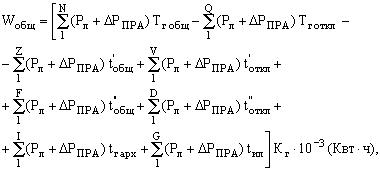 
     где  - номинальная мощность лампы, Вт;  - потери мощности в ПРА, принимаемые для ламп ДРЛ, ДРИ - 0,08 часть от их мощности, для ламп ДНаТ - 0,1 от их мощности, для люминесцентных ламп - 0,2 от мощности ламп и 0,3 от мощности ламп при использовании трансформаторов с повышенным магнитным рассеянием. Для лампы накаливания  = 0; N - общее число светильников на начало года; Q - число отключаемых светильников в ночном режиме на начало года; Z - число демонтируемых светильников в течение года; V - число светильников ночного режима, демонтируемых в течение года; F - число вновь вводимых светильников в течение года; D - число вновь вводимых в течение года светильников, отключаемых в ночные часы; I - число световых приборов, работающих в установках архитектурного освещения; G - число световых приборов для ламп, работающих периодически в установках праздничной иллюминации;  - общее годовое время работы установок НО в темное время, ч;  - общее годовое время отключения части светильников в ночные часы спада интенсивности движения транспорта и пешеходов, ч;  - общее до конца года время работы установок НО в темное время после демонтажа светильников, ч;  - общее до конца года время отключения части светильников в ночные часы после демонтажа светильников, ч;  - общее до конца года время работы установок НО в темное время после ввода новых светильников, ч;  - общее до конца года время отключения части светильников в ночные часы после ввода новых светильников, ч;  - общее время работы установок архитектурного освещения в течение года, ч;  - общее время работы установок праздничной иллюминации, питающейся от сетей НО, в течение года, ч;  - коэффициент, учитывающий число негорящих ламп, рекомендуется принимать 0,95.
     
     Рассчитанная потребность в электроэнергии на планируемый год должна быть сопоставлена с фактическим расходом за предыдущий год.
     
     При расхождении потребности в электроэнергии с фактическим расходом должен быть проведен анализ причин, обусловивших снижение (или повышение) фактического электропотребления, включая в том числе правильность ведения приборного учета расхода электроэнергии в пунктах питания НО.
     
     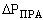 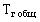 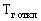 Приложение 19. Договор на обслуживание ведомственных наружных осветительных установокПриложение 19
обслуживанию принятых на эксплуатацию ведомственных наружных осветительных установок:
     1. Обеспечивать включение и выключение установок в соответствии с графиком работы наружного освещения населенного пункта (кроме организаций, работающих по собственному графику).
     2. Оформить и вести соответствующую техническую документацию по проведению обслуживания установок.
     3. Оказывать помощь заказчику в планировании потребления электроэнергии, проверке фактического или расчетного расхода электроэнергии.
     4. Осуществлять обслуживание, ревизию и текущий ремонт установок в соответствии с действующими правилами ПТЭ, ПТБ и Указаниями по эксплуатации наружных осветительных установок городов, поселков и сельских населенных пунктов.
     5. Выполнять работу по вызову заказчика при аварийном выходе из строя наружных осветительных установок в течение суток с момента поступления вызова; заменять вышедшие из строя лампы в течение недели с момента поступления заявки.
     6. При несвоевременном или неполном выполнении работ, оговоренных настоящим договором, уплачивать заказчику пени из расчета 0,01% суммы месячной стоимости работ по данной установке за каждый день просрочки.
     
     Примечание. Если заказчик не требует выполнения некоторых работ, то это может быть оговорено в договоре.
     7. Ежеквартально, но не позднее первого числа первого месяца, выставлять заказчику счет на оплату выполненных работ.
     
     Срок действия настоящего договора устанавливается с "__" ________ 19__ года по "__" ________ 19__ года.
     
     Договор по обоюдному согласию может быть продлен на следующий срок.
     
      Приложение 20. Примерный перечень производственных и должностных инструкций для эксплуатационного персоналаПриложение 201. Инструкция по проведению периодического контроля горения светильников и состояния оборудования осветительных установок.
     2. Инструкция по проведению испытаний состояния изоляции оборудования наружных осветительных установок и устройств заземления.
     3. Инструкция о мерах пожарной безопасности.
     4. Инструкция по проведению измерений режимов работы электрических сетей наружного освещения.
     5. Инструкция для дежурного диспетчерского персонала по использованию устройств управления наружными осветительными установками.
     6. Инструкция для эксплуатационного персонала по обслуживанию устройств управления установками наружного освещения.
     7. Должностная инструкция:
     
     старшего диспетчера;
     
     диспетчера;
     
     старшего мастера оперативно-диспетчерской службы;
     
     дежурного электромонтера;
     
     шофера оперативно-диспетчерской службы;
     
     электромонтера по эксплуатации СДТУ;
     
     электромонтера службы эксплуатации установок наружного освещения;
     
     мастера группы телемеханики.
     8. Инструкция по расследованию, классификации и учету отказов и аварий.
     9. Инструкция по оперативным переключениям.
     10. Инструкция по отысканию повреждений на воздушных и кабельных сетях.
     11. Инструкция по ликвидации отказов в работе и аварий в электрических сетях.
     12. Инструкция по пользованию звукозаписывающей аппаратурой.
     13. Инструкция по проведению противоаварийных тренировок оперативного персонала.
     14. Инструкция по пользованию УКВ-радиостанцией.
     15. Инструкция по эксплуатации отдельных видов оборудования.
     16. Инструкция по испытанию защитных средств.
     17. Инструкция по регулированию напряжений в электрических сетях.
     18. Инструкция по эксплуатации автоматических устройств.
     
     Сокращения и термины, принятые в указанияхКатегорияНормируемаяЧисло и протяженность улиц, дорог, проездов, кмЧисло и протяженность улиц, дорог, проездов, кмобъекта по освещению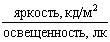 в соответствии с утвержденной классификациейс установками НО, соответствующими нормамА1,2-1,6/20
0,6-0,8/15Б0,8-1/15
0,4-0,6/10В0,2-0,4/4-6Категория объекта по освещению
 Улицы, дороги и площадиНаибольшая интенсивность движения транспорта в обоих направлениях, единиц в 1 чСредняя яркость покрытия, кд/мСредняя горизон-
тальная освещенность покрытия, лкАСкоростные дороги*, магистральные улицы общегородского значения; площади**: главные, вокзальные, транспортные, предмостные и многофункциональных транспортных узловСв. 3000
Св. 1000 до 3000
От 500 до 1000
Менее 5001,6
1,2
0,8
0,620
20
15
15________________
     * Средняя яркость покрытия скоростных дорог независимо от интенсивности движения транспорта принимается 1,6 кд/м в черте города и 0,8 кд/м вне города на подъездах к аэропортам, речным и морским портам крупнейших городов.
     
     ** Средняя яркость или средняя освещенность покрытия проезжей части в границах транспортного пересечения в двух или более уровнях на всех пересекающихся магистралях должна быть как на основной из них, а на съездах и ответвлениях в черте города - не менее 0,8 кд/м или 10 лк.________________
     * Средняя яркость покрытия скоростных дорог независимо от интенсивности движения транспорта принимается 1,6 кд/м в черте города и 0,8 кд/м вне города на подъездах к аэропортам, речным и морским портам крупнейших городов.
     
     ** Средняя яркость или средняя освещенность покрытия проезжей части в границах транспортного пересечения в двух или более уровнях на всех пересекающихся магистралях должна быть как на основной из них, а на съездах и ответвлениях в черте города - не менее 0,8 кд/м или 10 лк.________________
     * Средняя яркость покрытия скоростных дорог независимо от интенсивности движения транспорта принимается 1,6 кд/м в черте города и 0,8 кд/м вне города на подъездах к аэропортам, речным и морским портам крупнейших городов.
     
     ** Средняя яркость или средняя освещенность покрытия проезжей части в границах транспортного пересечения в двух или более уровнях на всех пересекающихся магистралях должна быть как на основной из них, а на съездах и ответвлениях в черте города - не менее 0,8 кд/м или 10 лк.________________
     * Средняя яркость покрытия скоростных дорог независимо от интенсивности движения транспорта принимается 1,6 кд/м в черте города и 0,8 кд/м вне города на подъездах к аэропортам, речным и морским портам крупнейших городов.
     
     ** Средняя яркость или средняя освещенность покрытия проезжей части в границах транспортного пересечения в двух или более уровнях на всех пересекающихся магистралях должна быть как на основной из них, а на съездах и ответвлениях в черте города - не менее 0,8 кд/м или 10 лк.________________
     * Средняя яркость покрытия скоростных дорог независимо от интенсивности движения транспорта принимается 1,6 кд/м в черте города и 0,8 кд/м вне города на подъездах к аэропортам, речным и морским портам крупнейших городов.
     
     ** Средняя яркость или средняя освещенность покрытия проезжей части в границах транспортного пересечения в двух или более уровнях на всех пересекающихся магистралях должна быть как на основной из них, а на съездах и ответвлениях в черте города - не менее 0,8 кд/м или 10 лк.БМагистральные улицы районного значения, дороги грузового движения (общегородского значения), площади перед крупными общественными зданиями и сооружениями (стадионами, театрами, выставками, торговыми центрами, колхозными рынками и другими местами массового посещения)Св. 2000
Св. 1000 до 2000
От 500 до 1000
Менее 5001
0,8
0,6
0,415
15
10
10ВУлицы и дороги местного значения: жилые улицы, дороги промышленных и коммунально-складских районов, поселковые улицы и дороги500 и более
Менее 5000,4
0,26
4Поселковые улицы, площади перед общественными зданиями и сооружениями поселкового значения--4
ОбъектСредняя горизон-
тальная освещен-
ность, лкНепроезжие части площадей категорий А и Б и предзаводские площади10Тротуары, отделенные от проезжей части, на улицах категории:А4Б и В2*________________* Норма распространяется также на освещенность тротуаров, примыкающих к проезжей части улиц категории Б и В и с переходными и простейшими типами покрытий.
________________* Норма распространяется также на освещенность тротуаров, примыкающих к проезжей части улиц категории Б и В и с переходными и простейшими типами покрытий.
Посадочные площадки общественного транспорта на улицах всех категорий10Пешеходные мостики10Автостоянки на улицах всех категорий4Пешеходные туннели днем100Пешеходные туннели вечером и ночью40Лестницы пешеходных туннелей вечером и ночью20Пешеходные улицы4Пешеходные дорожки бульваров и скверов, примыкающих к улицам категорий:А6Б4В2Территории микрорайоновПешеходные аллеи и дороги4Внутренние, служебно-хозяйственные и пожарные проезды, тротуары-подъезды2Автостоянки, хозяйственные площадки и площадки при мусоросборниках
 2Прогулочные дорожки1Детские ясли-сады, общеобразовательные школы и школы-интернатыДетские ясли-сады, общеобразовательные школы и школы-интернатыГрупповые и физкультурные площадки10Площадки для подвижных игр зоны отдыха*10________________
     * Уровни освещенности на столах для чтения и настольных игр применяются по действующим нормам для закрытых помещений.
________________
     * Уровни освещенности на столах для чтения и настольных игр применяются по действующим нормам для закрытых помещений.
Проезды и проходы к корпусам и площадкам4Больницы и госпиталиВъезд на территорию, зона приемного отделения6Проезды и проходы к лечебным корпусам4Прогулочные дорожки и площадки4Площадки зоны отдыха6Санатории, пансионаты, дома отдыхаВъезд на территорию6Проезды и проходы к спальным корпусам, столовым, кинотеатрам и другим зданиям4Аллеи парковой зоны:центральные4боковые2Площадки:зоны тихого отдыха и культурно-массового обслуживания (массового отдыха, перед открытыми эстрадами и т.п.)10для настольных игр, открытые читальни10Сельские населенные пунктыПлощадки общественных и торговых центров4Поселковые улицы с покрытиями:4асфальтобетонными и переходных типов4простейшего типа2Поселковые дороги2Улицы и дороги местного значения и пешеходные1Режим освещенияСредняя горизонтальная освещенность, лк, на расстоянии от начала въездного портала, мСредняя горизонтальная освещенность, лк, на расстоянии от начала въездного портала, мСредняя горизонтальная освещенность, лк, на расстоянии от начала въездного портала, мСредняя горизонтальная освещенность, лк, на расстоянии от начала въездного портала, мСредняя горизонтальная освещенность, лк, на расстоянии от начала въездного портала, мСредняя горизонтальная освещенность, лк, на расстоянии от начала въездного портала, м5255075100125 и болееДневной для тоннелей длиной, м:до 100*100075050020060-более 100100075050030015060Вечерний и ночной606060606060Средняя горизонтальная освещенность, лкСредняя горизонтальная освещенность, лкСредняя горизонтальная освещенность, лкСредняя горизонтальная освещенность, лкОсвещаемые объектыобщего-
родские паркирайонные садыстадионывыставкиГлавные входы641010Вспомогательные входы2166Центральные аллеи42610Боковые аллеи2146Площадки массового отдыха, площадки перед входами в театры, кинотеатры, выставочные павильоны и на открытые эстрады; площадки для настольных игр*1010-20Зоны отдыха на территориях выставок---10Максимальный свентовой потокНаименьшая высота установки, мНаименьшая высота установки, мламп одного фонаря, лмлампы накаливаниягазоразрядные источники светаПолуширокое светораспределение:Менее 50006,575000-1000077,510000-200007,5820000-30000-930000-40000-10Более 40000-11,5Широкое светораспределение:Менее 500077,55000-1000088,510000-2000099,520000-30000-10,530000-40000-11,5Более 40000-13N
п/пТип лампыНоми-
нальнаяНоми-
нальныйКрасное отношение,Рабочее напряже-Ток лампы, АТок лампы, АНапряжение зажигания, В (не более),
при температуре окружающей среды,°СНапряжение зажигания, В (не более),
при температуре окружающей среды,°СНапряжение зажигания, В (не более),
при температуре окружающей среды,°СНапряжение зажигания, В (не более),
при температуре окружающей среды,°Смощность, Втсветовой поток, лм%ние на лампе, Врабочийпусковой, не более20-40- 25- 40- 601ДРЛ 80(6)80330016115 ± 150,81,68180205220-2ДРЛ 80(10)80360010115 ± 150,81,68180205220-3ДРЛ 125(6)12559006125 ± 151,152,6180205220-4ДРЛ 125(10)125620010125 ± 151,152,6180205220-5ДРЛ 125(15)125630015125 ± 151,152,6180205220-6ДРЛ 125 ХЛ112554806125 ± 151,152,6180-2002057ДРЛ 250(6)-4250130006130 ± 152,154,5180205250-8ДРЛ 250(10)-42501350010130 ± 152,154,5180205250-9ДРЛ 250(14)-42501350014130 ± 152,154,5180205250-10ДРЛ 250 ХЛ1250115006130 ± 152,154,5180-20020511ДРЛ 400(6)-4400235006135 ± 153,257,15180205250-12ДРЛС 400(10)-44002400010135 ± 153,257,15180205250-13ДРЛ 400(12)-44002400012135 ± 153,257,15180205250-14ДРЛ 400 ХЛ1400200006135 ± 153,257,15180-200205Номи-
нальнаяНоми-
нальныйРабочее напря-Ток лампы, АТок лампы, АПараметры зажигающего устройстваПараметры зажигающего устройстваПараметры зажигающего устройстваТип
лампымощ-
ность,
Втсветовой поток, лмжение на лампе, Врабочийпусковойамплитуда импульса, В, не менееДлительность импульса на уровне, мкс, не менееДлительность импульса на уровне, мкс, не менее0,50,1ДРИ 250-525019000130 ± 132,153,641200ДРИ 250-625019000130 ± 132,153,641200ДРИ 400-540036000130 ± 133,35,641200ДРИ 400-640033000130 ± 133,35,641200НоминальнаяСветовой поток*, клмСветовой поток*, клмСветовой поток*, клмСветовой поток*, клмНапряжение на лампе, ВНапряжение на лампе, ВНапряжение на лампе, ВНапряжение на лампе, ВТок лампы, АТок лампы, АПараметрыПараметрыТип лампымощность лампы,зажигающего устройствазажигающего устройстваВтначальное значениеначальное значениепосле 100 ч горенияпосле 100 ч горенияначальное значениеначальное значениепосле 100 ч горенияпосле 100 ч горениярабочийпуско-
вой, неамплитуда импульса,длитель-
ностьноми-
нальноене менееноми-
нальноене менеене менеене болеене менеене болееболеене менееимпульса на уровне 0,5 мкс, не менееДНаТ 70705,54,65,84,8701007510511,625001ДНаТ 10010096,89,57,275110851151,2235001ДНаТ 1501501411,5151275110851151,82,935001ДНаТ 2102101714,51815,590130951352,44,5--ДНаТ 250-42502218,7232085125801203,14,540001ДНаТ 250-52502420,42622,585125801203,14,540001ДНаТ 36036033283530951351001403,47,15--ДНаТ 400-440044,538474095120901154,67,1540001ДНаТ 400-540047,540,55042,595120901154,67,1540001Рабочий режимРабочий режимРабочий режимПусковой режимПусковой режимДроссельНапряжениеТок дросселя, АТок дросселя, АНапряжениеТокдля лампына дросселе, Вноминаль-
ныйпредельные отклоненияна дросселе, Вдросселя, А, не болееДРЛ 801650,8±0,042421,68ДРЛ 1251541,15±0,062422,6ДРЛ 2501522,13±0,12424,5ДРЛ 4001463,25±0,22427,15ДРЛ 7001445,45±0,324212ДРЛ 10001437,50±0,424216,5ДРИ 2501512,13±0,12203,6ДРИ 4001513,3±0,22205,6ДНаТ 701831±0,052421,6ДНаТ 1001751,2±0,062422ДНаТ 1501751,8±0,092422,9ДНаТ 2101522,13±0,12424,5ДНаТ 2501843,1±0,152426ДНаТ 3601463,2±0,22427,15ДНаТ 4001794,6±0,22427,15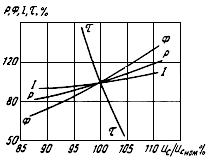 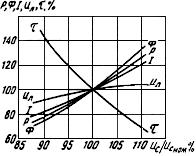 Рис. 2. Зависимость параметров ламп накаливания от напряжения питания
Р - мощность лампы; Ф - световой поток лампы; I - ток лампы;  - продолжительность горенияРис. 3. Зависимость параметров ламп ДРЛ от напряжения питания
Р - мощность лампы; Ф - световой поток лампы; I - ток лампы;  - напряжение на лампе;  - продолжительность горения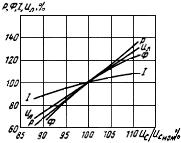 Рис. 4. Зависимость параметров ламп ДНаТ от напряжения питания
Р - мощность лампы; Ф - световой поток лампы; I - ток лампы;  - напряжение на лампеНапряжение сети 220 ± 22 ВНапряжение сети 220 ± 22 ВНапряжение сети 220 ± 22 ВНапряжение сети 220 ± 22 ВНапряжение сети 220 ± 22 ВТип зажигающего устройстваТип лампыМакси-
мально допусти-Мини-
мальная ампли-Макси-
мальная ампли-Длительность импульса, мкс, на уровнеДлительность импульса, мкс, на уровнемый ток лампы, Атуда импуль-
са, кВтуда импуль-
са, кВ0,50,1ИЗУ 240-400 ДНаТ/220-В-УХЛ2ДНаТ 4007,545,61-То жеДНаТ 2507,545,61-ИЗУ 100-150 ДНаТ/220-В-УХЛ2ДНаТ 1503,83,551-То жеДНаТ 1003,83,551-ИЗУ 70 ДНаТ/220-В-УХЛ2ДНаТ 7022,53,51-ИЗУ 250-400 ДРИ/220-В-УХЛ2ДРИ 250645,61-То жеДРИ 400645,61200Тип источника светаПоправочные коэффициенты для люксметровПоправочные коэффициенты для люксметровЮ-17Ю-117Лампы накаливания:общего назначения11кварцевые галогенные (КГ)11Люминесцентные лампы:ЛБ1,151,17ЛД0,880,99ЛХБ1,031,15Лампы ГЛВД:ДРЛ1,21,09ДРИ 4001,21,22ДНаТ 400-1,05УголНаправ-Покрытиеb/Hb/Hb/Hb/Hb/Hb/HТип источниканаклона светильника , градление , град0,511,522,53СПО-20000; 180Гладкое0,0750,070,070,0650,0650,065То же00; 180Шероховатое0,0650,060,0550,0550,0550,055НКУ 01-200/Д23-01150Гладкое0,0750,070,0650,0600,060,06То же15180"0,090,0850,0850,0850,0850,085СЗПР-250М(ц)00; 180"0,1150,110,10,090,090,085То же00; 180Шероховатое0,080,0750,070,070,0650,065СЗПР-250М(б)00Гладкое0,110,1050,0950,0950,0900,09То же0180"0,1150,10,0950,090,090,085"00Шероховатое0,080,070,070,070,0650,065"0180"0,080,070,070,0650,0650,065РКУ-125-008150Гладкое0,0850,080,080,0750,0750,075То же15180"0,080,080,070,070,070,07РКУ-250-01100; 180"0,0650,060,060,060,060,06То же150"0,0650,060,060,060,060,06"15180"0,0650,060,060,060,060,06"300"0,0650,060,060,060,060,06"30180"0,0650,060,060,060,060,06РКУ01-250-01100; 180Шероховатое0,060,060,0550,0550,0550,055То же150"0,060,0550,0550,0550,0550,055"15180"0,060,060,0550,0550,0550,055"30о"0,060,0550,0550,0550,0550,055"30180"0,060,0550,0550,0550,0550,055РКУ01-400-01200; 180Гладкое0,0750,0650,0650,0650,0650,065РКУ01-400-010150"0,070,070,0650,0650,0650,065РКУ03-250-001(2)15180"0,070,070,0650,0650,0650,065То же300"0,070,070,070,0650,0650,065РКУ03-250-001(2)30180Гладкое0,0650,060,060,060,060,06То же00; 180Шероховатое0,0650,060,060,060,060,06"150"0,0650,060,060,060,060,06"15180"0,0650,060,060,060,060,06"300"0,0650,060,060,060,060,06"30180"0,0650,060,060,060,060,06РКУ02-250-00400; 180Гладкое0,090,0850,0850,0850,080,08РКУ01-250-003150"0,090,0850,0850,080,080,08То же15180"0,0950,090,0850,0850,0850,085РКУ01-400-001300"0,090,0850,0850,080,080,08РКУ02-400-00230180"0,090,0850,080,080,080,08То же00; 180Шероховатое0,0750,070,070,0650,0650,065"150"0,070,0650,0650,0650,0650,065"15180"0,0750,070,070,070,070,07"300"0,0750,0650,0650,0650,0650,065"30180"0,0750,070,070,070,0650,065ЖКУ02-250-00400; 180Гладкое0,090,0850,0850,0850,080,08ЖКУ02-250-003150"0,090,0850,0850,0850,080,08ЖКУ02-400-00215180"0,090,0850,0850,080,080,08ЖКУ02-400-001300"0,090,0850,0850,080,080,08То же30180"0,090,0850,080,080,080,08"00; 180Шероховатое0,070,070,0650,0650,0650,065"150"0,070,0650,0650,0650,0650,065"15180"0,0750,070,070,0650,0650,065"300"0,070,0650,0650,0650,0650,065"30180"0,0750,070,070,0650,0650,065ЖКУ08-150-00100; 180Гладкое0,080,0750,0750,0750,0750,075То же150"0,080,0750,0750,0750,0750,075ЖКУ07-100-00115180"0,080,0750,0750,0750,0750,075ЖКУ07-100-00200; 180Шероховатое0,0650,060,060,060,060,06То же150"0,0650,060,060,060,060,06"15180"0,0650,060,060,060,060,06Напряжение, кВКоличество условных единиц на единицу измерения, материал опорКоличество условных единиц на единицу измерения, материал опорКоличество условных единиц на единицу измерения, материал опордереводерево на железобетонных пасынкахжелезобетон, металл1-201601401100,4260220150Напряжение, кВКоличество условных единиц на единицу измерения3-10350менее 1270Наименованипе оборудованияКоличество условных единиц на единицу измеренияСветильники наружного освещения с лампами накаливания16,3То же, с газоразрядными лампами24,4Опоры светильников при кабельном питании1СредстваЕдиница измеренияКоличество условных единиц на единицу измеренияРадиостанция системы УКВ и KBРадиостанция2,59Первичные устройства телемеханики:телесигнализация, телеуправление10 сигналов2,61телеизмерениеТо же6,97Диспетчерский щит на энергообъектЩит175Директор электросетиДиректор электросетиДиректор электросетиДиректор электросетиДиректор электросетиДиректор электросетиДиректор электросетиДиректор электросетиДиректор электросетиГлавный инженерГлавный инженерГлавный инженерГлавный инженерГлавный инженерГлавный инженерНачальник службы освещенияНачальник службы освещенияНачальник службы освещенияНачальник службы освещенияНачальник службы освещенияНачальник службы освещенияНачальник службы освещенияНачальник службы освещенияНачальник службы освещенияНачальник службы освещенияНачальник службы освещенияНачальник службы освещенияИнженерИнженерИнженерИнженерИнженерИнженерИнженерпо эксплуатациипо эксплуатациипо эксплуатациипо эксплуатациипо эксплуатациипо эксплуатациипо эксплуатацииКладовщикКладовщикКладовщикКладовщикИнженерИнженерИнженерИнженерИнженерИнженерИнженерпо производствупо производствупо производствупо производствупо производствупо производствупо производствуОперативно-Оперативно-Оперативно-Оперативно-диспетчерс-диспетчерс-диспетчерс-диспетчерс-Мастерский участокМастерский участокМастерский участокМастерский участокМастерский участокМастерский участокМастерский участокМастерский участокМастерский участокМастерский участокМастерский участокМастерский участокМастерский участокМастерский участокМастерский участокМастерский участокМастерский участокМастерский участоккая службакая службакая службакая службаМастерМастерМастерМастерМастерМастерМастерМастерМастерМастерМастерМастерМастерМастерМастерМастерМастерМастерэлектросетиэлектросетиэлектросетиэлектросетии наружногои наружногои наружногои наружногоосвещенияосвещенияосвещенияосвещенияБригада по обслужи-
ваниюБригада по обслужи-
ваниюБригада по обслужи-
ваниюБригада по обслужи-
ваниюБригада по обслужи-
ваниюБригада по обслужи-
ваниюБригада по обслужи-
ваниюБригада по обслужи-
ваниюБригада по обслужи-
ваниюБригада по обслужи-
ваниюБригада по обслужи-
ваниюБригада по обслужи-
ваниюБригада по обслужи-
ваниюБригада по обслужи-
ваниюБригада по обслужи-
ваниюБригада по обслужи-
ваниюСтарший
диспетчерСтарший
диспетчерСтарший
диспетчерСтарший
диспетчерустройств телемеха-устройств телемеха-устройств телемеха-электрообо-
рудованияэлектрообо-
рудованияэлектрообо-
рудованияэлектрообо-
рудованияэлектрообо-
рудованияэлектрообо-
рудованияэлектрообо-
рудованияэлектрообо-
рудованияэлектрообо-
рудованияэлектрообо-
рудованияэлектрообо-
рудованияэлектрообо-
рудованияэлектрообо-
рудованияДиспетчерыДиспетчерыДиспетчерыДиспетчерынического управлениянического управлениянического управленияЭлектро-
монтер поЭлектро-
монтер поЭлектро-
монтер поЭлектро-
монтер поЭлектро-
монтер поЭлектро-
монтер поЭлектро-
монтер поЭлектро-
монтер поЭлектро-
монтер поЭлектро-
монтер поЭлектро-
монтер поЭлектро-
монтер поЭлектро-
монтер пои пунктов питанияи пунктов питанияи пунктов питанияобслужи-
ваниюобслужи-
ваниюобслужи-
ваниюобслужи-
ваниюобслужи-
ваниюобслужи-
ваниюобслужи-
ваниюобслужи-
ваниюобслужи-
ваниюобслужи-
ваниюобслужи-
ваниюобслужи-
ваниюобслужи-
ваниюОперативно-
выезднаяОперативно-
выезднаяОперативно-
выезднаяОперативно-
выезднаяЭлектро-
монтер поЭлектро-
монтер поЭлектро-
монтер поэлектрообо-
рудованияэлектрообо-
рудованияэлектрообо-
рудованияэлектрообо-
рудованияэлектрообо-
рудованияэлектрообо-
рудованияэлектрообо-
рудованияэлектрообо-
рудованияэлектрообо-
рудованияэлектрообо-
рудованияэлектрообо-
рудованияэлектрообо-
рудованияэлектрообо-
рудованиябригада
электросетибригада
электросетибригада
электросетибригада
электросетииспытаниям ииспытаниям ииспытаниям иЭлектро-
монтер поЭлектро-
монтер поЭлектро-
монтер поЭлектро-
монтер поЭлектро-
монтер поЭлектро-
монтер поЭлектро-
монтер поЭлектро-
монтер поЭлектро-
монтер поЭлектро-
монтер поЭлектро-
монтер поЭлектро-
монтер поЭлектро-
монтер пои наружного освещенияи наружного освещенияи наружного освещенияи наружного освещенияизмерениям в электро-
сетях, контроль ИСизмерениям в электро-
сетях, контроль ИСизмерениям в электро-
сетях, контроль ИСобслужи-
ванию электрообо-
рудования, совмеща-обслужи-
ванию электрообо-
рудования, совмеща-обслужи-
ванию электрообо-
рудования, совмеща-обслужи-
ванию электрообо-
рудования, совмеща-обслужи-
ванию электрообо-
рудования, совмеща-обслужи-
ванию электрообо-
рудования, совмеща-обслужи-
ванию электрообо-
рудования, совмеща-обслужи-
ванию электрообо-
рудования, совмеща-обслужи-
ванию электрообо-
рудования, совмеща-обслужи-
ванию электрообо-
рудования, совмеща-обслужи-
ванию электрообо-
рудования, совмеща-обслужи-
ванию электрообо-
рудования, совмеща-обслужи-
ванию электрообо-
рудования, совмеща-Электро-
монтер по
обслужи-
ванию
электрообо-Электро-
монтер по
обслужи-
ванию
электрообо-Электро-
монтер по
обслужи-
ванию
электрообо-Электро-
монтер по
обслужи-
ванию
электрообо-Электро-Электро-Электро-щийщийщийщийщийщийщийщийщийщийщийщийщийрудованиярудованиярудованиярудованиямонтер по обслужи-монтер по обслужи-монтер по обслужи-профессию шоферапрофессию шоферапрофессию шоферапрофессию шоферапрофессию шоферапрофессию шоферапрофессию шоферапрофессию шоферапрофессию шоферапрофессию шоферапрофессию шоферапрофессию шоферапрофессию шофераЭлектро-
монтер поЭлектро-
монтер поЭлектро-
монтер поЭлектро-
монтер пованию диспетчерс-
кого оборудо-
вания и телемеха-
никиванию диспетчерс-
кого оборудо-
вания и телемеха-
никиванию диспетчерс-
кого оборудо-
вания и телемеха-
никиобслужи-
ванию
электрообо-
рудования,
совмеща-
щий
профессиюобслужи-
ванию
электрообо-
рудования,
совмеща-
щий
профессиюобслужи-
ванию
электрообо-
рудования,
совмеща-
щий
профессиюобслужи-
ванию
электрообо-
рудования,
совмеща-
щий
профессиюЭлектро-Электро-Электро-шоферашоферашоферашоферамонтер по эскизиро-
ванию трасс, электро-
монтер по надзору за трассамимонтер по эскизиро-
ванию трасс, электро-
монтер по надзору за трассамимонтер по эскизиро-
ванию трасс, электро-
монтер по надзору за трассамиДиректор горсветаДиректор горсветаДиректор горсветаДиректор горсветаДиректор горсветаДиректор горсветаДиректор горсветаДиректор горсветаДиректор горсветаДиректор горсветаДиректор горсветаДиректор горсветаДиректор горсветаДиректор горсветаСтаршийСтаршийСтаршийИнспектор поИнспектор поИнспектор поСекретарь-Секретарь-Секретарь-Секретарь-ТовароведТовароведТовароведЭкономистЭкономистЭкономистЭкономистБригадаБригадаБригадаРемонтно-Ремонтно-бухгалтербухгалтербухгалтеркадрамкадрамкадраммашинисткамашинисткамашинисткамашинисткаКладовщикКладовщикКладовщикмеханизации имеханизации имеханизации истроительныйстроительныйремонтаремонтаремонтаучастокучастокЭлектромонтерЭлектромонтерЭлектромонтерМастерМастерпо ремонтупо ремонтупо ремонтуРабочиеРабочиеэлектро-
оборудованияэлектро-
оборудованияэлектро-
оборудованияСлесарь-механикСлесарь-механикСлесарь-механикГлавный инженерГлавный инженерГлавный инженерГлавный инженерГлавный инженерГлавный инженерГлавный инженерГлавный инженерГлавный инженерГлавный инженерГлавный инженерГлавный инженерГлавный инженерГлавный инженерСтарший мастерСтарший мастерСтарший мастерСтарший мастерСтарший мастерСтарший мастерСтарший мастерСтарший мастерСтарший мастерСтарший мастерСтарший мастерСтарший мастерСтарший мастерСтарший мастерОперативно-Оперативно-Оперативно-Оперативно-ИнженерИнженерИнженердиспетчерскаядиспетчерскаядиспетчерскаядиспетчерскаяпо ТБпо ТБпо ТБслужбаслужбаслужбаслужбаСтарший диспетчерСтарший диспетчерСтарший диспетчерСтарший диспетчерДиспетчерДиспетчерДиспетчерДиспетчерГруппа поГруппа поГруппа поБригада поБригада поБригада поБригада поБригада поБригада поБригада поБригада поБригада поБригада поБригада поБригада поБригада поБригада поБригада поБригада поБригада поБригада поПроизводственно-Производственно-обслуживаниюобслуживаниюобслуживаниюобслуживаниюобслуживаниюобслуживаниюобслуживаниюобслуживаниюобслуживаниюобслуживаниюобслуживаниюобслуживаниюобслуживаниюобслуживаниюобслуживаниюобслуживаниюобслуживаниюобслуживаниюобслуживаниюобслуживаниюобслуживаниютехнический отделтехнический отделОперативно-Оперативно-Оперативно-Оперативно-устройствустройствустройствэлектро-электро-электро-электро-электро-электро-электро-электро-электро-электро-электро-электро-электро-электро-электро-электро-электро-электро-НачальникНачальниквыездная бригадавыездная бригадавыездная бригадавыездная бригадателемеханическоготелемеханическоготелемеханическогооборудованияоборудованияоборудованияоборудованияоборудованияоборудованияоборудованияоборудованияоборудованияоборудованияоборудованияоборудованияоборудованияоборудованияоборудованияоборудованияоборудованияоборудованияТехникТехникЭлектромонтер по обслуживаниюЭлектромонтер по обслуживаниюЭлектромонтер по обслуживаниюЭлектромонтер по обслуживаниюуправления, пунктов питания иуправления, пунктов питания иуправления, пунктов питания иЭлектромонтер по ремонту электро-Электромонтер по ремонту электро-Электромонтер по ремонту электро-Электромонтер по ремонту электро-Электромонтер по ремонту электро-Электромонтер по ремонту электро-Электромонтер по ремонту электро-Электромонтер по ремонту электро-Электромонтер по ремонту электро-Электромонтер по ремонту электро-Электромонтер по ремонту электро-Электромонтер по ремонту электро-Электромонтер по ремонту электро-Электромонтер по ремонту электро-Электромонтер по ремонту электро-Электромонтер по ремонту электро-Электромонтер по ремонту электро-Электромонтер по ремонту электро-Электромонтер по эскизированию трассЭлектромонтер по эскизированию трассэлектро-электро-электро-электро-измерениямизмерениямизмерениямоборудованияоборудованияоборудованияоборудованияоборудованияоборудованияоборудованияоборудованияоборудованияоборудованияоборудованияоборудованияоборудованияоборудованияоборудованияоборудованияоборудованияоборудованияоборудованияоборудованияоборудованияоборудованияЭлектромонтер поЭлектромонтер поЭлектромонтер поЭлектромонтер поЭлектромонтер поЭлектромонтер поЭлектромонтер поЭлектромонтер поЭлектромонтер поЭлектромонтер поЭлектромонтер поЭлектромонтер поЭлектромонтер поЭлектромонтер поЭлектромонтер поЭлектромонтер поЭлектромонтер поЭлектромонтер поЭлектромонтер поЭлектромонтер поЭлектромонтер поЭлектромонтер по обслуживанию электрооборудо-
вания,Электромонтер по обслуживанию электрооборудо-
вания,Электромонтер по обслуживанию электрооборудо-
вания,Электромонтер по обслуживанию электрооборудо-
вания,испытаниям и измерениям в электросетях, контроль ИСиспытаниям и измерениям в электросетях, контроль ИСиспытаниям и измерениям в электросетях, контроль ИСобслуживанию электрооборудо-
вания, совмещающий профессию шофераобслуживанию электрооборудо-
вания, совмещающий профессию шофераобслуживанию электрооборудо-
вания, совмещающий профессию шофераобслуживанию электрооборудо-
вания, совмещающий профессию шофераобслуживанию электрооборудо-
вания, совмещающий профессию шофераобслуживанию электрооборудо-
вания, совмещающий профессию шофераобслуживанию электрооборудо-
вания, совмещающий профессию шофераобслуживанию электрооборудо-
вания, совмещающий профессию шофераобслуживанию электрооборудо-
вания, совмещающий профессию шофераобслуживанию электрооборудо-
вания, совмещающий профессию шофераобслуживанию электрооборудо-
вания, совмещающий профессию шофераобслуживанию электрооборудо-
вания, совмещающий профессию шофераобслуживанию электрооборудо-
вания, совмещающий профессию шофераобслуживанию электрооборудо-
вания,
совмещающийобслуживанию электрооборудо-
вания,
совмещающийобслуживанию электрооборудо-
вания,
совмещающийобслуживанию электрооборудо-
вания,
совмещающийобслуживанию электрооборудо-
вания,
совмещающийсовмещающий профессию шоферасовмещающий профессию шоферасовмещающий профессию шоферасовмещающий профессию шофераЭлектромонтер диспетчерскогоЭлектромонтер диспетчерскогоЭлектромонтер диспетчерскогопрофессию
шоферапрофессию
шоферапрофессию
шоферапрофессию
шоферапрофессию
шофераоборудования иоборудования иоборудования иЭлектромонтер поЭлектромонтер поЭлектромонтер поЭлектромонтер поЭлектромонтер потелемеханикителемеханикителемеханикинадзору занадзору занадзору занадзору занадзору затрассамитрассамитрассамитрассамитрассамиПредприятиеЭксплуатационный районЭксплуатационный районЭксплуатационный районЭксплуатационный районЭксплуатационный районЭксплуатационный районсторонасторонасторона,(улица, площадь, проезд)(улица, площадь, проезд)(улица, площадь, проезд)(улица, площадь, проезд)(улица, площадь, проезд)(улица, площадь, проезд)(четная, нечетная)(четная, нечетная)(четная, нечетная)(четная, нечетная)(четная, нечетная)от дома N ________ до дома N ________ Административный район ________________ Планшет N ________________от дома N ________ до дома N ________ Административный район ________________ Планшет N ________________от дома N ________ до дома N ________ Административный район ________________ Планшет N ________________от дома N ________ до дома N ________ Административный район ________________ Планшет N ________________от дома N ________ до дома N ________ Административный район ________________ Планшет N ________________от дома N ________ до дома N ________ Административный район ________________ Планшет N ________________от дома N ________ до дома N ________ Административный район ________________ Планшет N ________________от дома N ________ до дома N ________ Административный район ________________ Планшет N ________________от дома N ________ до дома N ________ Административный район ________________ Планшет N ________________от дома N ________ до дома N ________ Административный район ________________ Планшет N ________________от дома N ________ до дома N ________ Административный район ________________ Планшет N ________________от дома N ________ до дома N ________ Административный район ________________ Планшет N ________________от дома N ________ до дома N ________ Административный район ________________ Планшет N ________________от дома N ________ до дома N ________ Административный район ________________ Планшет N ________________от дома N ________ до дома N ________ Административный район ________________ Планшет N ________________от дома N ________ до дома N ________ Административный район ________________ Планшет N ________________от дома N ________ до дома N ________ Административный район ________________ Планшет N ________________от дома N ________ до дома N ________ Административный район ________________ Планшет N ________________от дома N ________ до дома N ________ Административный район ________________ Планшет N ________________от дома N ________ до дома N ________ Административный район ________________ Планшет N ________________от дома N ________ до дома N ________ Административный район ________________ Планшет N ________________от дома N ________ до дома N ________ Административный район ________________ Планшет N ________________от дома N ________ до дома N ________ Административный район ________________ Планшет N ________________от дома N ________ до дома N ________ Административный район ________________ Планшет N ________________от дома N ________ до дома N ________ Административный район ________________ Планшет N ________________от дома N ________ до дома N ________ Административный район ________________ Планшет N ________________Планшет N ________Планшет N ________Планшет N ________Планшет N ________Планшет N ________Планшет N ________Планшет N ________Планшет N ________Планшет N ________Планшет N ________Планшет N ________Планшет N ________Планшет N ________Планшет N ________Планшет N ________Планшет N ________Планшет N ________Планшет N ________Планшет N ________Планшет N ________Планшет N ________Планшет N ________Планшет N ________Планшет N ________Планшет N ________Планшет N ________Номер
пункта
пита-Номер
пункта
пита-Число фаз рас-Напряжение питания по фазам, ВНапряжение питания по фазам, ВКабельные распределительные линииКабельные распределительные линииКабельные распределительные линииКабельные распределительные линииКабельные распределительные линииКабельные распределительные линииВоздушные распределительные линииВоздушные распределительные линииВоздушные распределительные линииВоздушные распределительные линииСветильникиСветильникиСветильникиСветильникиСветильникиСветильникиСветильникиСветильникиСветильникиСветильникиСветильникиниянияпре-
дели-в нача-в концемарка ипротяжен-
ность, мпротяжен-
ность, мпротяжен-
ность, мчисло муфтмесяц и годмарка ипротя-
жен-протя-
жен-месяц и годтипмощ-
ность,мощ-
ность,общее числомесяц и годмесяц и годобщая уста-общий свето-число свети-мощ-
ностьмощ-
ностьтель-
ных линийле участ-
каучаст-
касече-
ниев землев землепо тро-
сампрок-
ладкисече-
ниеность, мность, мпрок-
ладкиВтВтуста-
новкиуста-
новкинов-
лен-
ная мощ-
ность, кВтвой поток, клмльни-
ков, отклю-
чае-
мых ночьюотклю-
чае-
мых све-
тиль-
ников, кВтотклю-
чае-
мых све-
тиль-
ников, кВтДлина освещаемого участка, м ______, ширина проезжей части, м ______. Норма освещения проектная, кд /м или лк ______Длина освещаемого участка, м ______, ширина проезжей части, м ______. Норма освещения проектная, кд /м или лк ______Схема размещения светильников ___________________________________. Проект N(наименование организации)Год постройки __________. Год ввода в эксплуатацию __________Год постройки __________. Год ввода в эксплуатацию __________Число опорЧисло опорЧисло опорЧисло опорЧисло опорЧисло опорТросыТросыТросыТросыКронштейныКронштейныКронштейныбалан-
совая стои-
мость,
тыс.Результаты измерения светотехничес-
ких характеристикРезультаты измерения светотехничес-
ких характеристикДата за-
пол-
ненияПод-
пись запол-
няв-
шегожелезобетонных или металлическихжелезобетонных или металлическихжелезобетонных или металлическихдеревянныхдеревянныхдеревянныхсече-
ниечислосум-
мар-месяц и годтипчисломесяц и годруб.коли-
чест-каче-
ствен-на балан-
се гор-
светана балан-
се дру-
гих орга-
низа-
циймесяц и год уста-
новкина балан-
се гор-
светана балан-
се дру-
гих орга-
низа-
циймесяц и год уста-
новкиная длина, муста-
новкиуста-
новкивен-
ные пока-
зате-
ли (осве-
щен-
ность, лк, или яр-
кость, кд/м)ные пока-
зате-
лиПредприятие (объединение)АдресАдрес. Эксплуатационный район. Эксплуатационный район. Эксплуатационный район. Эксплуатационный район. Эксплуатационный районМесто установки ________________ . Административный район ________________. Планшет N ________________Место установки ________________ . Административный район ________________. Планшет N ________________Место установки ________________ . Административный район ________________. Планшет N ________________Место установки ________________ . Административный район ________________. Планшет N ________________Место установки ________________ . Административный район ________________. Планшет N ________________Место установки ________________ . Административный район ________________. Планшет N ________________Место установки ________________ . Административный район ________________. Планшет N ________________Место установки ________________ . Административный район ________________. Планшет N ________________Место установки ________________ . Административный район ________________. Планшет N ________________Место установки ________________ . Административный район ________________. Планшет N ________________Место установки ________________ . Административный район ________________. Планшет N ________________Место установки ________________ . Административный район ________________. Планшет N ________________Место установки ________________ . Административный район ________________. Планшет N ________________Место установки ________________ . Административный район ________________. Планшет N ________________Место установки ________________ . Административный район ________________. Планшет N ________________Место установки ________________ . Административный район ________________. Планшет N ________________Место установки ________________ . Административный район ________________. Планшет N ________________Место установки ________________ . Административный район ________________. Планшет N ________________N уста-
новки наруж-
ногоЧисло отхо-
дящих распре-Число отхо-
дящих распре-Приборы учетаПриборы учетаКоммутационные аппаратыКоммутационные аппаратыКоммутационные аппаратыКоммутационные аппаратыНапряжение на катушках коммутационного аппарата, ВНапряжение на катушках коммутационного аппарата, ВУстановка телемеханического управленияУстановка телемеханического управленияУстановка телемеханического управленияУстановка телемеханического управленияУстановка автоматического управленияУстановка автоматического управленияУстановка автоматического управленияосве-делите-делите-тип,месяц,тип, маркатип, маркатип, маркамесяц ивечер-ночныетип,тип,Nмесяц итип,годмесяц ищенияльных линийльных линиймаркагод уста-
новкивечер-
ние фазыночные фазыночные фазыгод уста-
новкиние фазыфазымаркамаркаиспол-
нитель-
ного пунктагод уста-
новкимаркаизго-
товле-
ниягод установкиТип пункта питанияТип пункта питания(встроенный в ТП, выносной, собственного или заводского изготовления, индекс)(встроенный в ТП, выносной, собственного или заводского изготовления, индекс)(встроенный в ТП, выносной, собственного или заводского изготовления, индекс)Питающая линия. Рабочее напряжение, В _____. Проект N(марка, сечение, протяженность)(марка, сечение, протяженность)(наименование организации)Расчетная мощность, кВт ______. Питание от ТП N ______. Год постройки ______. Год ввода в эксплуатацию ______.Расчетная мощность, кВт ______. Питание от ТП N ______. Год постройки ______. Год ввода в эксплуатацию ______.Расчетная мощность, кВт ______. Питание от ТП N ______. Год постройки ______. Год ввода в эксплуатацию ______.Расчетная мощность, кВт ______. Питание от ТП N ______. Год постройки ______. Год ввода в эксплуатацию ______.Расчетная мощность, кВт ______. Питание от ТП N ______. Год постройки ______. Год ввода в эксплуатацию ______.Промежуточное релеПромежуточное релеПромежуточное релеЛиния управленияЛиния управленияЛиния управленияЛиния управленияЛиния управленияЛиния управленияЛиния управленияБалан-ДатаПодписьтип, маркачисломесяц и годкабель-
ная илимарка и сечениечисло фазпротя-
женность,напряжение в конце линии, Внапряжение в конце линии, Вмесяц и годсовая стои-запол-
нениязапол-
нявшегоустанов-
кивоздуш-
наямфаза вечерняяфаза ночнаяпроклад-
кимостьТип устройстваТип устройстваИзготовительДата изготовленияДата изготовленияДата изготовленияАдрес диспетчерского пунктаАдрес диспетчерского пунктаАдрес диспетчерского пунктаАдрес диспетчерского пунктаПроект телемеханизации NПроект телемеханизации NПроект телемеханизации NПроект телемеханизации N(наименование организации)Год постройки _______. Год ввода в эксплуатацию _______Год постройки _______. Год ввода в эксплуатацию _______Год постройки _______. Год ввода в эксплуатацию _______Год постройки _______. Год ввода в эксплуатацию _______Год постройки _______. Год ввода в эксплуатацию _______NN голов-Исполь-Канал связиКанал связиДатаN испол-N голов-Исполь-Канал связиКанал связиДатаисполни-
тельного пунктаного пункта питаниязуемая емкость ТУ-ТСпротя-
женность, кмсопро-
тивление, Омввода в эксплуа-
тациюнитель-
ного пунктаного пункта питаниязуемая емкость ТУ-ТСпротя-
женность, кмсопро-
тивление, Омввода в эксплуа-
тациюДатаПодпись проверявшегоГород ____________ "__" ________ 19__ годаГород ____________ "__" ________ 19__ годаГород ____________ "__" ________ 19__ годаГород ____________ "__" ________ 19__ годаГород ____________ "__" ________ 19__ годаГород ____________ "__" ________ 19__ годаГород ____________ "__" ________ 19__ годаГород ____________ "__" ________ 19__ годаГород ____________ "__" ________ 19__ годаГород ____________ "__" ________ 19__ годаГород ____________ "__" ________ 19__ годаГород ____________ "__" ________ 19__ годаГород ____________ "__" ________ 19__ годаГород ____________ "__" ________ 19__ годаГород ____________ "__" ________ 19__ годаГород ____________ "__" ________ 19__ годаКомиссия в составе представителей:Комиссия в составе представителей:Комиссия в составе представителей:Комиссия в составе представителей:Комиссия в составе представителей:Комиссия в составе представителей:Комиссия в составе представителей:Комиссия в составе представителей:Комиссия в составе представителей:Комиссия в составе представителей:Комиссия в составе представителей:Комиссия в составе представителей:Комиссия в составе представителей:Комиссия в составе представителей:Комиссия в составе представителей:Комиссия в составе представителей:заказчиказаказчиказаказчиказаказчика(наименование организации)(наименование организации)(наименование организации)(наименование организации)(наименование организации)(наименование организации)(наименование организации)(наименование организации)(наименование организации)(наименование организации)(наименование организации)(наименование организации),(фамилия, имя, отчество, должность)(фамилия, имя, отчество, должность)(фамилия, имя, отчество, должность)(фамилия, имя, отчество, должность)(фамилия, имя, отчество, должность)(фамилия, имя, отчество, должность)(фамилия, имя, отчество, должность)(фамилия, имя, отчество, должность)(фамилия, имя, отчество, должность)(фамилия, имя, отчество, должность)(фамилия, имя, отчество, должность)(фамилия, имя, отчество, должность)(фамилия, имя, отчество, должность)(фамилия, имя, отчество, должность)(фамилия, имя, отчество, должность)(фамилия, имя, отчество, должность)подрядчикаподрядчикаподрядчикаподрядчикаподрядчикаподрядчика(наименование организации)(наименование организации)(наименование организации)(наименование организации)(наименование организации)(наименование организации)(наименование организации)(наименование организации)(наименование организации)(наименование организации),(фамилия, имя, отчество, должность)(фамилия, имя, отчество, должность)(фамилия, имя, отчество, должность)(фамилия, имя, отчество, должность)(фамилия, имя, отчество, должность)(фамилия, имя, отчество, должность)(фамилия, имя, отчество, должность)(фамилия, имя, отчество, должность)(фамилия, имя, отчество, должность)(фамилия, имя, отчество, должность)(фамилия, имя, отчество, должность)(фамилия, имя, отчество, должность)(фамилия, имя, отчество, должность)(фамилия, имя, отчество, должность)(фамилия, имя, отчество, должность)(фамилия, имя, отчество, должность)организации, принимающей установку на баланс,организации, принимающей установку на баланс,организации, принимающей установку на баланс,организации, принимающей установку на баланс,организации, принимающей установку на баланс,организации, принимающей установку на баланс,организации, принимающей установку на баланс,организации, принимающей установку на баланс,организации, принимающей установку на баланс,организации, принимающей установку на баланс,организации, принимающей установку на баланс,организации, принимающей установку на баланс,организации, принимающей установку на баланс,организации, принимающей установку на баланс,организации, принимающей установку на баланс,организации, принимающей установку на баланс,,(наименование организации)(наименование организации)(наименование организации)(наименование организации)(наименование организации)(наименование организации)(наименование организации)(наименование организации)(наименование организации)(наименование организации)(наименование организации)(наименование организации)(наименование организации)(наименование организации)(наименование организации)(наименование организации)эксплуатационной организацииэксплуатационной организацииэксплуатационной организацииэксплуатационной организацииэксплуатационной организацииэксплуатационной организацииэксплуатационной организацииэксплуатационной организацииэксплуатационной организацииэксплуатационной организацииэксплуатационной организации(наименование организации)(наименование организации)(наименование организации)(наименование организации)(наименование организации)(наименование организации)(наименование организации)(наименование организации)(наименование организации)(наименование организации)(наименование организации)(наименование организации)(наименование организации)(наименование организации)(наименование организации)(наименование организации),(фамилия, имя, отчество, должность)(фамилия, имя, отчество, должность)(фамилия, имя, отчество, должность)(фамилия, имя, отчество, должность)(фамилия, имя, отчество, должность)(фамилия, имя, отчество, должность)(фамилия, имя, отчество, должность)(фамилия, имя, отчество, должность)(фамилия, имя, отчество, должность)(фамилия, имя, отчество, должность)(фамилия, имя, отчество, должность)(фамилия, имя, отчество, должность)(фамилия, имя, отчество, должность)(фамилия, имя, отчество, должность)(фамилия, имя, отчество, должность)(фамилия, имя, отчество, должность)инспекции энергосбытаинспекции энергосбытаинспекции энергосбытаинспекции энергосбытаинспекции энергосбытаинспекции энергосбытаинспекции энергосбытаинспекции энергосбытаинспекции энергосбыта(фамилия, имя, отчество, должность)(фамилия, имя, отчество, должность)(фамилия, имя, отчество, должность)(фамилия, имя, отчество, должность)(фамилия, имя, отчество, должность)(фамилия, имя, отчество, должность)(фамилия, имя, отчество, должность),органов ГАИ МВД СССРорганов ГАИ МВД СССРорганов ГАИ МВД СССРорганов ГАИ МВД СССРорганов ГАИ МВД СССРорганов ГАИ МВД СССРорганов ГАИ МВД СССРорганов ГАИ МВД СССРорганов ГАИ МВД СССР(фамилия, имя, отчество)(фамилия, имя, отчество)(фамилия, имя, отчество)(фамилия, имя, отчество)(фамилия, имя, отчество)(фамилия, имя, отчество)(фамилия, имя, отчество),(должность)(должность)(должность)(должность)(должность)(должность)(должность)(должность)(должность)(должность)(должность)(должность)(должность)(должность)(должность)(должность)составила настоящий акт в нижеследующем:составила настоящий акт в нижеследующем:составила настоящий акт в нижеследующем:составила настоящий акт в нижеследующем:составила настоящий акт в нижеследующем:составила настоящий акт в нижеследующем:составила настоящий акт в нижеследующем:составила настоящий акт в нижеследующем:составила настоящий акт в нижеследующем:составила настоящий акт в нижеследующем:составила настоящий акт в нижеследующем:составила настоящий акт в нижеследующем:составила настоящий акт в нижеследующем:составила настоящий акт в нижеследующем:составила настоящий акт в нижеследующем:составила настоящий акт в нижеследующем:1. К приемке в эксплуатацию предъявлен законченный строительством объект - наружная осветительная установка1. К приемке в эксплуатацию предъявлен законченный строительством объект - наружная осветительная установка1. К приемке в эксплуатацию предъявлен законченный строительством объект - наружная осветительная установка1. К приемке в эксплуатацию предъявлен законченный строительством объект - наружная осветительная установка1. К приемке в эксплуатацию предъявлен законченный строительством объект - наружная осветительная установка1. К приемке в эксплуатацию предъявлен законченный строительством объект - наружная осветительная установка1. К приемке в эксплуатацию предъявлен законченный строительством объект - наружная осветительная установка1. К приемке в эксплуатацию предъявлен законченный строительством объект - наружная осветительная установка1. К приемке в эксплуатацию предъявлен законченный строительством объект - наружная осветительная установка1. К приемке в эксплуатацию предъявлен законченный строительством объект - наружная осветительная установка1. К приемке в эксплуатацию предъявлен законченный строительством объект - наружная осветительная установка1. К приемке в эксплуатацию предъявлен законченный строительством объект - наружная осветительная установка1. К приемке в эксплуатацию предъявлен законченный строительством объект - наружная осветительная установка1. К приемке в эксплуатацию предъявлен законченный строительством объект - наружная осветительная установка1. К приемке в эксплуатацию предъявлен законченный строительством объект - наружная осветительная установка1. К приемке в эксплуатацию предъявлен законченный строительством объект - наружная осветительная установка(адрес, координаты размещения, краткая характеристика(адрес, координаты размещения, краткая характеристика(адрес, координаты размещения, краткая характеристика(адрес, координаты размещения, краткая характеристика(адрес, координаты размещения, краткая характеристика(адрес, координаты размещения, краткая характеристика(адрес, координаты размещения, краткая характеристика(адрес, координаты размещения, краткая характеристика(адрес, координаты размещения, краткая характеристика(адрес, координаты размещения, краткая характеристика(адрес, координаты размещения, краткая характеристика(адрес, координаты размещения, краткая характеристика(адрес, координаты размещения, краткая характеристика(адрес, координаты размещения, краткая характеристика(адрес, координаты размещения, краткая характеристика(адрес, координаты размещения, краткая характеристикаустановки)установки)установки)установки)установки)установки)установки)установки)установки)установки)установки)установки)установки)установки)установки)установки)длиной _____ м, электрическая сетьдлиной _____ м, электрическая сетьдлиной _____ м, электрическая сетьдлиной _____ м, электрическая сетьдлиной _____ м, электрическая сетьдлиной _____ м, электрическая сетьдлиной _____ м, электрическая сетьдлиной _____ м, электрическая сетьдлиной _____ м, электрическая сетьдлиной _____ м, электрическая сетьдлиной _____ м, электрическая сетьдлиной _____ м, электрическая сеть(воздушная, кабельная)(воздушная, кабельная)(воздушная, кабельная)(воздушная, кабельная)число светильников __________, типа __________, с лампами типа__________число светильников __________, типа __________, с лампами типа__________число светильников __________, типа __________, с лампами типа__________число светильников __________, типа __________, с лампами типа__________число светильников __________, типа __________, с лампами типа__________число светильников __________, типа __________, с лампами типа__________число светильников __________, типа __________, с лампами типа__________число светильников __________, типа __________, с лампами типа__________число светильников __________, типа __________, с лампами типа__________число светильников __________, типа __________, с лампами типа__________число светильников __________, типа __________, с лампами типа__________число светильников __________, типа __________, с лампами типа__________число светильников __________, типа __________, с лампами типа__________число светильников __________, типа __________, с лампами типа__________число светильников __________, типа __________, с лампами типа__________число светильников __________, типа __________, с лампами типа____________________, число опор (или тросовых растяжек) _________________________, число опор (или тросовых растяжек) _________________________, число опор (или тросовых растяжек) _________________________, число опор (или тросовых растяжек) _________________________, число опор (или тросовых растяжек) _________________________, число опор (или тросовых растяжек) _________________________, число опор (или тросовых растяжек) _________________________, число опор (или тросовых растяжек) _________________________, число опор (или тросовых растяжек) _________________________, число опор (или тросовых растяжек) _________________________, число опор (или тросовых растяжек) _________________________, число опор (или тросовых растяжек) _________________________, число опор (или тросовых растяжек) _________________________, число опор (или тросовых растяжек) _________________________, число опор (или тросовых растяжек) _________________________, число опор (или тросовых растяжек) _______________2. Представлена техническая документация:2. Представлена техническая документация:2. Представлена техническая документация:2. Представлена техническая документация:2. Представлена техническая документация:2. Представлена техническая документация:2. Представлена техническая документация:2. Представлена техническая документация:2. Представлена техническая документация:2. Представлена техническая документация:2. Представлена техническая документация:2. Представлена техническая документация:2. Представлена техническая документация:2. Представлена техническая документация:2. Представлена техническая документация:2. Представлена техническая документация:а) технический проект, в который внесены изменения, происшедшие при проведении работ, с указанием ответственного, времени и причины измененийа) технический проект, в который внесены изменения, происшедшие при проведении работ, с указанием ответственного, времени и причины измененийа) технический проект, в который внесены изменения, происшедшие при проведении работ, с указанием ответственного, времени и причины измененийа) технический проект, в который внесены изменения, происшедшие при проведении работ, с указанием ответственного, времени и причины измененийа) технический проект, в который внесены изменения, происшедшие при проведении работ, с указанием ответственного, времени и причины измененийа) технический проект, в который внесены изменения, происшедшие при проведении работ, с указанием ответственного, времени и причины измененийа) технический проект, в который внесены изменения, происшедшие при проведении работ, с указанием ответственного, времени и причины измененийа) технический проект, в который внесены изменения, происшедшие при проведении работ, с указанием ответственного, времени и причины измененийа) технический проект, в который внесены изменения, происшедшие при проведении работ, с указанием ответственного, времени и причины измененийа) технический проект, в который внесены изменения, происшедшие при проведении работ, с указанием ответственного, времени и причины измененийа) технический проект, в который внесены изменения, происшедшие при проведении работ, с указанием ответственного, времени и причины измененийа) технический проект, в который внесены изменения, происшедшие при проведении работ, с указанием ответственного, времени и причины измененийа) технический проект, в который внесены изменения, происшедшие при проведении работ, с указанием ответственного, времени и причины измененийа) технический проект, в который внесены изменения, происшедшие при проведении работ, с указанием ответственного, времени и причины измененийа) технический проект, в который внесены изменения, происшедшие при проведении работ, с указанием ответственного, времени и причины измененийа) технический проект, в который внесены изменения, происшедшие при проведении работ, с указанием ответственного, времени и причины измененийб) исполнительные схемы трасс воздушных и кабельных линийб) исполнительные схемы трасс воздушных и кабельных линийб) исполнительные схемы трасс воздушных и кабельных линийб) исполнительные схемы трасс воздушных и кабельных линийб) исполнительные схемы трасс воздушных и кабельных линийб) исполнительные схемы трасс воздушных и кабельных линийб) исполнительные схемы трасс воздушных и кабельных линийб) исполнительные схемы трасс воздушных и кабельных линийб) исполнительные схемы трасс воздушных и кабельных линийб) исполнительные схемы трасс воздушных и кабельных линийб) исполнительные схемы трасс воздушных и кабельных линийб) исполнительные схемы трасс воздушных и кабельных линийб) исполнительные схемы трасс воздушных и кабельных линийб) исполнительные схемы трасс воздушных и кабельных линийб) исполнительные схемы трасс воздушных и кабельных линийб) исполнительные схемы трасс воздушных и кабельных линийв) протоколы измерения уровней освещения, напряжений и токовой нагрузки
 в) протоколы измерения уровней освещения, напряжений и токовой нагрузки
 в) протоколы измерения уровней освещения, напряжений и токовой нагрузки
 в) протоколы измерения уровней освещения, напряжений и токовой нагрузки
 в) протоколы измерения уровней освещения, напряжений и токовой нагрузки
 в) протоколы измерения уровней освещения, напряжений и токовой нагрузки
 в) протоколы измерения уровней освещения, напряжений и токовой нагрузки
 в) протоколы измерения уровней освещения, напряжений и токовой нагрузки
 в) протоколы измерения уровней освещения, напряжений и токовой нагрузки
 в) протоколы измерения уровней освещения, напряжений и токовой нагрузки
 в) протоколы измерения уровней освещения, напряжений и токовой нагрузки
 в) протоколы измерения уровней освещения, напряжений и токовой нагрузки
 в) протоколы измерения уровней освещения, напряжений и токовой нагрузки
 в) протоколы измерения уровней освещения, напряжений и токовой нагрузки
 в) протоколы измерения уровней освещения, напряжений и токовой нагрузки
 в) протоколы измерения уровней освещения, напряжений и токовой нагрузки
 сетей, а также устройств заземлениясетей, а также устройств заземлениясетей, а также устройств заземлениясетей, а также устройств заземлениясетей, а также устройств заземлениясетей, а также устройств заземлениясетей, а также устройств заземлениясетей, а также устройств заземлениясетей, а также устройств заземлениясетей, а также устройств заземлениясетей, а также устройств заземлениясетей, а также устройств заземленияг) акты на испытание изоляции сетей, оборудования питательных пунктов, устройств управления сетями наружного освещенияг) акты на испытание изоляции сетей, оборудования питательных пунктов, устройств управления сетями наружного освещенияг) акты на испытание изоляции сетей, оборудования питательных пунктов, устройств управления сетями наружного освещенияг) акты на испытание изоляции сетей, оборудования питательных пунктов, устройств управления сетями наружного освещенияг) акты на испытание изоляции сетей, оборудования питательных пунктов, устройств управления сетями наружного освещенияг) акты на испытание изоляции сетей, оборудования питательных пунктов, устройств управления сетями наружного освещенияг) акты на испытание изоляции сетей, оборудования питательных пунктов, устройств управления сетями наружного освещенияг) акты на испытание изоляции сетей, оборудования питательных пунктов, устройств управления сетями наружного освещенияг) акты на испытание изоляции сетей, оборудования питательных пунктов, устройств управления сетями наружного освещенияг) акты на испытание изоляции сетей, оборудования питательных пунктов, устройств управления сетями наружного освещенияг) акты на испытание изоляции сетей, оборудования питательных пунктов, устройств управления сетями наружного освещенияг) акты на испытание изоляции сетей, оборудования питательных пунктов, устройств управления сетями наружного освещенияг) акты на испытание изоляции сетей, оборудования питательных пунктов, устройств управления сетями наружного освещенияг) акты на испытание изоляции сетей, оборудования питательных пунктов, устройств управления сетями наружного освещенияг) акты на испытание изоляции сетей, оборудования питательных пунктов, устройств управления сетями наружного освещенияг) акты на испытание изоляции сетей, оборудования питательных пунктов, устройств управления сетями наружного освещенияд) акты на скрытые работы по устройству контуров заземления, прокладке кабелейд) акты на скрытые работы по устройству контуров заземления, прокладке кабелейд) акты на скрытые работы по устройству контуров заземления, прокладке кабелейд) акты на скрытые работы по устройству контуров заземления, прокладке кабелейд) акты на скрытые работы по устройству контуров заземления, прокладке кабелейд) акты на скрытые работы по устройству контуров заземления, прокладке кабелейд) акты на скрытые работы по устройству контуров заземления, прокладке кабелейд) акты на скрытые работы по устройству контуров заземления, прокладке кабелейд) акты на скрытые работы по устройству контуров заземления, прокладке кабелейд) акты на скрытые работы по устройству контуров заземления, прокладке кабелейд) акты на скрытые работы по устройству контуров заземления, прокладке кабелейд) акты на скрытые работы по устройству контуров заземления, прокладке кабелейд) акты на скрытые работы по устройству контуров заземления, прокладке кабелейд) акты на скрытые работы по устройству контуров заземления, прокладке кабелейд) акты на скрытые работы по устройству контуров заземления, прокладке кабелейд) акты на скрытые работы по устройству контуров заземления, прокладке кабелейи т.д.и т.д.е) журнал с описью основного электрооборудования защитных средств,е) журнал с описью основного электрооборудования защитных средств,е) журнал с описью основного электрооборудования защитных средств,е) журнал с описью основного электрооборудования защитных средств,е) журнал с описью основного электрооборудования защитных средств,е) журнал с описью основного электрооборудования защитных средств,е) журнал с описью основного электрооборудования защитных средств,е) журнал с описью основного электрооборудования защитных средств,е) журнал с описью основного электрооборудования защитных средств,е) журнал с описью основного электрооборудования защитных средств,е) журнал с описью основного электрооборудования защитных средств,е) журнал с описью основного электрооборудования защитных средств,е) журнал с описью основного электрооборудования защитных средств,е) журнал с описью основного электрооборудования защитных средств,е) журнал с описью основного электрооборудования защитных средств,е) журнал с описью основного электрооборудования защитных средств,технические характеристики, паспорта, инвентарная опись и т.д.технические характеристики, паспорта, инвентарная опись и т.д.технические характеристики, паспорта, инвентарная опись и т.д.технические характеристики, паспорта, инвентарная опись и т.д.технические характеристики, паспорта, инвентарная опись и т.д.технические характеристики, паспорта, инвентарная опись и т.д.технические характеристики, паспорта, инвентарная опись и т.д.технические характеристики, паспорта, инвентарная опись и т.д.технические характеристики, паспорта, инвентарная опись и т.д.технические характеристики, паспорта, инвентарная опись и т.д.технические характеристики, паспорта, инвентарная опись и т.д.технические характеристики, паспорта, инвентарная опись и т.д.технические характеристики, паспорта, инвентарная опись и т.д.технические характеристики, паспорта, инвентарная опись и т.д.ж) заводские инструкции на установленное оборудование и другиеж) заводские инструкции на установленное оборудование и другиеж) заводские инструкции на установленное оборудование и другиеж) заводские инструкции на установленное оборудование и другиеж) заводские инструкции на установленное оборудование и другиеж) заводские инструкции на установленное оборудование и другиеж) заводские инструкции на установленное оборудование и другиеж) заводские инструкции на установленное оборудование и другиеж) заводские инструкции на установленное оборудование и другиеж) заводские инструкции на установленное оборудование и другиеж) заводские инструкции на установленное оборудование и другиеж) заводские инструкции на установленное оборудование и другиеж) заводские инструкции на установленное оборудование и другиеж) заводские инструкции на установленное оборудование и другиеж) заводские инструкции на установленное оборудование и другиеж) заводские инструкции на установленное оборудование и другиеинформационные материалыинформационные материалыинформационные материалыинформационные материалыинформационные материалыинформационные материалыинформационные материалы3. Работы выполнены в соответствии с проектом N __________,3. Работы выполнены в соответствии с проектом N __________,3. Работы выполнены в соответствии с проектом N __________,3. Работы выполнены в соответствии с проектом N __________,3. Работы выполнены в соответствии с проектом N __________,3. Работы выполнены в соответствии с проектом N __________,3. Работы выполнены в соответствии с проектом N __________,3. Работы выполнены в соответствии с проектом N __________,3. Работы выполнены в соответствии с проектом N __________,3. Работы выполнены в соответствии с проектом N __________,3. Работы выполнены в соответствии с проектом N __________,3. Работы выполнены в соответствии с проектом N __________,3. Работы выполнены в соответствии с проектом N __________,3. Работы выполнены в соответствии с проектом N __________,3. Работы выполнены в соответствии с проектом N __________,3. Работы выполнены в соответствии с проектом N __________,разработаннымразработаннымразработаннымразработаннымразработаннымразработаннымразработаннымразработанным(наименование организации)(наименование организации)(наименование организации)(наименование организации)(наименование организации)(наименование организации)(наименование организации)(наименование организации)в 19__ году, и строительными нормами и правилами.в 19__ году, и строительными нормами и правилами.в 19__ году, и строительными нормами и правилами.в 19__ году, и строительными нормами и правилами.в 19__ году, и строительными нормами и правилами.в 19__ году, и строительными нормами и правилами.в 19__ году, и строительными нормами и правилами.в 19__ году, и строительными нормами и правилами.в 19__ году, и строительными нормами и правилами.в 19__ году, и строительными нормами и правилами.в 19__ году, и строительными нормами и правилами.в 19__ году, и строительными нормами и правилами.в 19__ году, и строительными нормами и правилами.в 19__ году, и строительными нормами и правилами.в 19__ году, и строительными нормами и правилами.в 19__ году, и строительными нормами и правилами.4. Отступления от утвержденного проекта4. Отступления от утвержденного проекта4. Отступления от утвержденного проекта4. Отступления от утвержденного проекта4. Отступления от утвержденного проекта4. Отступления от утвержденного проекта4. Отступления от утвержденного проекта4. Отступления от утвержденного проекта4. Отступления от утвержденного проектасогласованысогласованысогласованысогласованысогласованы(наименование организации)(наименование организации)(наименование организации)(наименование организации)(наименование организации)(наименование организации)(наименование организации)(наименование организации)(наименование организации)(наименование организации)(наименование организации)5. На момент составления акта имеются недоделки:5. На момент составления акта имеются недоделки:5. На момент составления акта имеются недоделки:5. На момент составления акта имеются недоделки:5. На момент составления акта имеются недоделки:5. На момент составления акта имеются недоделки:5. На момент составления акта имеются недоделки:5. На момент составления акта имеются недоделки:5. На момент составления акта имеются недоделки:5. На момент составления акта имеются недоделки:5. На момент составления акта имеются недоделки:5. На момент составления акта имеются недоделки:5. На момент составления акта имеются недоделки:5. На момент составления акта имеются недоделки:5. На момент составления акта имеются недоделки:5. На момент составления акта имеются недоделки:не препятствующие нормальной эксплуатации, которые должны быть устраненыне препятствующие нормальной эксплуатации, которые должны быть устраненыне препятствующие нормальной эксплуатации, которые должны быть устраненыне препятствующие нормальной эксплуатации, которые должны быть устраненыне препятствующие нормальной эксплуатации, которые должны быть устраненыне препятствующие нормальной эксплуатации, которые должны быть устраненыне препятствующие нормальной эксплуатации, которые должны быть устраненыне препятствующие нормальной эксплуатации, которые должны быть устраненыне препятствующие нормальной эксплуатации, которые должны быть устраненыне препятствующие нормальной эксплуатации, которые должны быть устраненыне препятствующие нормальной эксплуатации, которые должны быть устраненыне препятствующие нормальной эксплуатации, которые должны быть устраненыне препятствующие нормальной эксплуатации, которые должны быть устраненыне препятствующие нормальной эксплуатации, которые должны быть устраненыне препятствующие нормальной эксплуатации, которые должны быть устраненыне препятствующие нормальной эксплуатации, которые должны быть устранены(наименование организации)(наименование организации)(наименование организации)(наименование организации)(наименование организации)(наименование организации)(наименование организации)(наименование организации)(наименование организации)(наименование организации)(наименование организации)(наименование организации)(наименование организации)(наименование организации)(наименование организации)(наименование организации)до "__" ________ 19__ года.до "__" ________ 19__ года.до "__" ________ 19__ года.до "__" ________ 19__ года.до "__" ________ 19__ года.до "__" ________ 19__ года.до "__" ________ 19__ года.до "__" ________ 19__ года.до "__" ________ 19__ года.до "__" ________ 19__ года.до "__" ________ 19__ года.до "__" ________ 19__ года.до "__" ________ 19__ года.до "__" ________ 19__ года.до "__" ________ 19__ года.до "__" ________ 19__ года.6. Комиссия постановила: объект6. Комиссия постановила: объект6. Комиссия постановила: объект6. Комиссия постановила: объект6. Комиссия постановила: объект6. Комиссия постановила: объект6. Комиссия постановила: объект6. Комиссия постановила: объект(наименование)(наименование)(наименование)(наименование)(наименование)(наименование)(наименование)(наименование)принять в эксплуатацию с "__" ________ 19__ года, отметив, что работы выполнены спринять в эксплуатацию с "__" ________ 19__ года, отметив, что работы выполнены спринять в эксплуатацию с "__" ________ 19__ года, отметив, что работы выполнены спринять в эксплуатацию с "__" ________ 19__ года, отметив, что работы выполнены спринять в эксплуатацию с "__" ________ 19__ года, отметив, что работы выполнены спринять в эксплуатацию с "__" ________ 19__ года, отметив, что работы выполнены спринять в эксплуатацию с "__" ________ 19__ года, отметив, что работы выполнены спринять в эксплуатацию с "__" ________ 19__ года, отметив, что работы выполнены спринять в эксплуатацию с "__" ________ 19__ года, отметив, что работы выполнены спринять в эксплуатацию с "__" ________ 19__ года, отметив, что работы выполнены спринять в эксплуатацию с "__" ________ 19__ года, отметив, что работы выполнены спринять в эксплуатацию с "__" ________ 19__ года, отметив, что работы выполнены спринять в эксплуатацию с "__" ________ 19__ года, отметив, что работы выполнены спринять в эксплуатацию с "__" ________ 19__ года, отметив, что работы выполнены спринять в эксплуатацию с "__" ________ 19__ года, отметив, что работы выполнены спринять в эксплуатацию с "__" ________ 19__ года, отметив, что работы выполнены соценкойоценкойоценкойСтоимость выполненных работ ____________ руб.Стоимость выполненных работ ____________ руб.Стоимость выполненных работ ____________ руб.Стоимость выполненных работ ____________ руб.Стоимость выполненных работ ____________ руб.Стоимость выполненных работ ____________ руб.Стоимость выполненных работ ____________ руб.Стоимость выполненных работ ____________ руб.Стоимость выполненных работ ____________ руб.Стоимость выполненных работ ____________ руб.Стоимость выполненных работ ____________ руб.Стоимость выполненных работ ____________ руб.Стоимость выполненных работ ____________ руб.Стоимость выполненных работ ____________ руб.Стоимость выполненных работ ____________ руб.Стоимость выполненных работ ____________ руб.Стоимость основных средств, подлежащих взятию на баланс, ____________ руб.Стоимость основных средств, подлежащих взятию на баланс, ____________ руб.Стоимость основных средств, подлежащих взятию на баланс, ____________ руб.Стоимость основных средств, подлежащих взятию на баланс, ____________ руб.Стоимость основных средств, подлежащих взятию на баланс, ____________ руб.Стоимость основных средств, подлежащих взятию на баланс, ____________ руб.Стоимость основных средств, подлежащих взятию на баланс, ____________ руб.Стоимость основных средств, подлежащих взятию на баланс, ____________ руб.Стоимость основных средств, подлежащих взятию на баланс, ____________ руб.Стоимость основных средств, подлежащих взятию на баланс, ____________ руб.Стоимость основных средств, подлежащих взятию на баланс, ____________ руб.Стоимость основных средств, подлежащих взятию на баланс, ____________ руб.Стоимость основных средств, подлежащих взятию на баланс, ____________ руб.Стоимость основных средств, подлежащих взятию на баланс, ____________ руб.Стоимость основных средств, подлежащих взятию на баланс, ____________ руб.Стоимость основных средств, подлежащих взятию на баланс, ____________ руб.В связи с приведенными работами подлежит списанию с баланса:В связи с приведенными работами подлежит списанию с баланса:В связи с приведенными работами подлежит списанию с баланса:В связи с приведенными работами подлежит списанию с баланса:В связи с приведенными работами подлежит списанию с баланса:В связи с приведенными работами подлежит списанию с баланса:В связи с приведенными работами подлежит списанию с баланса:В связи с приведенными работами подлежит списанию с баланса:В связи с приведенными работами подлежит списанию с баланса:В связи с приведенными работами подлежит списанию с баланса:В связи с приведенными работами подлежит списанию с баланса:В связи с приведенными работами подлежит списанию с баланса:В связи с приведенными работами подлежит списанию с баланса:В связи с приведенными работами подлежит списанию с баланса:В связи с приведенными работами подлежит списанию с баланса:В связи с приведенными работами подлежит списанию с баланса:1.2.3.Сдал представитель подрядчикаСдал представитель подрядчикаСдал представитель подрядчикаСдал представитель подрядчикаСдал представитель подрядчикаСдал представитель подрядчикаСдал представитель подрядчикаСдал представитель подрядчикаСдал представитель подрядчикаСдал представитель подрядчикаСдал представитель подрядчика(подпись)(подпись)(подпись)(подпись)(подпись)Принял представитель заказчикаПринял представитель заказчикаПринял представитель заказчикаПринял представитель заказчикаПринял представитель заказчикаПринял представитель заказчикаПринял представитель заказчикаПринял представитель заказчикаПринял представитель заказчикаПринял представитель заказчикаПринял представитель заказчика(подпись)(подпись)(подпись)(подпись)(подпись)Члены комиссииЧлены комиссииЧлены комиссииЧлены комиссииЧлены комиссииЧлены комиссииЧлены комиссииЧлены комиссии(подписи)(подписи)(подписи)(подписи)(подписи)ГосэнергонадзорГосэнергонадзорГосэнергонадзорГосэнергонадзорГосэнергонадзорГосэнергонадзорГосэнергонадзорГосэнергонадзорВвести в эксплуатацию с "__" ________ 19__ годаВвести в эксплуатацию с "__" ________ 19__ годаВвести в эксплуатацию с "__" ________ 19__ годаВвести в эксплуатацию с "__" ________ 19__ годаВвести в эксплуатацию с "__" ________ 19__ годаВвести в эксплуатацию с "__" ________ 19__ годаВвести в эксплуатацию с "__" ________ 19__ годаВвести в эксплуатацию с "__" ________ 19__ годаВвести в эксплуатацию с "__" ________ 19__ годаВвести в эксплуатацию с "__" ________ 19__ годаВвести в эксплуатацию с "__" ________ 19__ годаВвести в эксплуатацию с "__" ________ 19__ годаВвести в эксплуатацию с "__" ________ 19__ годаВвести в эксплуатацию с "__" ________ 19__ годаВвести в эксплуатацию с "__" ________ 19__ годаВвести в эксплуатацию с "__" ________ 19__ годаРуководитель эксплуатационной организацииРуководитель эксплуатационной организацииРуководитель эксплуатационной организацииРуководитель эксплуатационной организацииРуководитель эксплуатационной организацииРуководитель эксплуатационной организацииРуководитель эксплуатационной организацииРуководитель эксплуатационной организацииРуководитель эксплуатационной организацииРуководитель эксплуатационной организации(подпись)(подпись)(подпись)(подпись)(подпись)(подпись)(подпись)(подпись)(подпись)(подпись)(фамилия)(фамилия)(фамилия)(фамилия)(фамилия)(фамилия)"__" ________ 19__ года"__" ________ 19__ года"__" ________ 19__ года"__" ________ 19__ года"__" ________ 19__ года"__" ________ 19__ года"__" ________ 19__ года"__" ________ 19__ года"__" ________ 19__ года"__" ________ 19__ года"__" ________ 19__ года"__" ________ 19__ года"__" ________ 19__ года"__" ________ 19__ года"__" ________ 19__ года"__" ________ 19__ годаГород ____________ "__" ________ 19__ года
     Город ____________ "__" ________ 19__ года
     Город ____________ "__" ________ 19__ года
     Город ____________ "__" ________ 19__ года
     Город ____________ "__" ________ 19__ года
     Город ____________ "__" ________ 19__ года
     Город ____________ "__" ________ 19__ года
     Город ____________ "__" ________ 19__ года
     Город ____________ "__" ________ 19__ года
     Город ____________ "__" ________ 19__ года
     Город ____________ "__" ________ 19__ года
     Город ____________ "__" ________ 19__ года
     Город ____________ "__" ________ 19__ года
     Город ____________ "__" ________ 19__ года
     Комиссия в составе представителей:Комиссия в составе представителей:Комиссия в составе представителей:Комиссия в составе представителей:Комиссия в составе представителей:Комиссия в составе представителей:Комиссия в составе представителей:Комиссия в составе представителей:Комиссия в составе представителей:Комиссия в составе представителей:Комиссия в составе представителей:Комиссия в составе представителей:Комиссия в составе представителей:Комиссия в составе представителей:от эксплуатационной организацииот эксплуатационной организацииот эксплуатационной организацииот эксплуатационной организацииот эксплуатационной организацииот эксплуатационной организации(наименование организации, фамилия, имя, отчество)(наименование организации, фамилия, имя, отчество)(наименование организации, фамилия, имя, отчество)(наименование организации, фамилия, имя, отчество)(наименование организации, фамилия, имя, отчество)(наименование организации, фамилия, имя, отчество)(наименование организации, фамилия, имя, отчество)(наименование организации, фамилия, имя, отчество)(наименование организации, фамилия, имя, отчество)(наименование организации, фамилия, имя, отчество)(наименование организации, фамилия, имя, отчество)(наименование организации, фамилия, имя, отчество)(наименование организации, фамилия, имя, отчество)(наименование организации, фамилия, имя, отчество),,,,,,(должность)(должность)(должность)(должность)(должность)(должность)(должность)(должность)от организации или ведомстваот организации или ведомстваот организации или ведомстваот организации или ведомства(наименование организации или(наименование организации или(наименование организации или(наименование организации или(наименование организации или(наименование организации или(наименование организации или(наименование организации или(наименование организации или(наименование организации иливедомства; фамилия, имя, отчество, должность)ведомства; фамилия, имя, отчество, должность)ведомства; фамилия, имя, отчество, должность)ведомства; фамилия, имя, отчество, должность)ведомства; фамилия, имя, отчество, должность)ведомства; фамилия, имя, отчество, должность)ведомства; фамилия, имя, отчество, должность)ведомства; фамилия, имя, отчество, должность)ведомства; фамилия, имя, отчество, должность)ведомства; фамилия, имя, отчество, должность)ведомства; фамилия, имя, отчество, должность)ведомства; фамилия, имя, отчество, должность)ведомства; фамилия, имя, отчество, должность)ведомства; фамилия, имя, отчество, должность)передающего установку наружного освещения в эксплуатацию и именуемую в дальнейшем заказчик, составили настоящий акт в нижеследующем:передающего установку наружного освещения в эксплуатацию и именуемую в дальнейшем заказчик, составили настоящий акт в нижеследующем:передающего установку наружного освещения в эксплуатацию и именуемую в дальнейшем заказчик, составили настоящий акт в нижеследующем:передающего установку наружного освещения в эксплуатацию и именуемую в дальнейшем заказчик, составили настоящий акт в нижеследующем:передающего установку наружного освещения в эксплуатацию и именуемую в дальнейшем заказчик, составили настоящий акт в нижеследующем:передающего установку наружного освещения в эксплуатацию и именуемую в дальнейшем заказчик, составили настоящий акт в нижеследующем:передающего установку наружного освещения в эксплуатацию и именуемую в дальнейшем заказчик, составили настоящий акт в нижеследующем:передающего установку наружного освещения в эксплуатацию и именуемую в дальнейшем заказчик, составили настоящий акт в нижеследующем:передающего установку наружного освещения в эксплуатацию и именуемую в дальнейшем заказчик, составили настоящий акт в нижеследующем:передающего установку наружного освещения в эксплуатацию и именуемую в дальнейшем заказчик, составили настоящий акт в нижеследующем:передающего установку наружного освещения в эксплуатацию и именуемую в дальнейшем заказчик, составили настоящий акт в нижеследующем:передающего установку наружного освещения в эксплуатацию и именуемую в дальнейшем заказчик, составили настоящий акт в нижеследующем:передающего установку наружного освещения в эксплуатацию и именуемую в дальнейшем заказчик, составили настоящий акт в нижеследующем:передающего установку наружного освещения в эксплуатацию и именуемую в дальнейшем заказчик, составили настоящий акт в нижеследующем:1. Заказчиком предъявлена к приемке в эксплуатацию наружная осветительная1. Заказчиком предъявлена к приемке в эксплуатацию наружная осветительная1. Заказчиком предъявлена к приемке в эксплуатацию наружная осветительная1. Заказчиком предъявлена к приемке в эксплуатацию наружная осветительная1. Заказчиком предъявлена к приемке в эксплуатацию наружная осветительная1. Заказчиком предъявлена к приемке в эксплуатацию наружная осветительная1. Заказчиком предъявлена к приемке в эксплуатацию наружная осветительная1. Заказчиком предъявлена к приемке в эксплуатацию наружная осветительная1. Заказчиком предъявлена к приемке в эксплуатацию наружная осветительная1. Заказчиком предъявлена к приемке в эксплуатацию наружная осветительная1. Заказчиком предъявлена к приемке в эксплуатацию наружная осветительная1. Заказчиком предъявлена к приемке в эксплуатацию наружная осветительная1. Заказчиком предъявлена к приемке в эксплуатацию наружная осветительная1. Заказчиком предъявлена к приемке в эксплуатацию наружная осветительнаяустановкаустановка(адрес, координаты размещения,(адрес, координаты размещения,(адрес, координаты размещения,(адрес, координаты размещения,(адрес, координаты размещения,(адрес, координаты размещения,(адрес, координаты размещения,(адрес, координаты размещения,(адрес, координаты размещения,(адрес, координаты размещения,(адрес, координаты размещения,(адрес, координаты размещения,краткая характеристика)краткая характеристика)краткая характеристика)краткая характеристика)краткая характеристика)краткая характеристика)краткая характеристика)краткая характеристика)краткая характеристика)краткая характеристика)краткая характеристика)краткая характеристика)краткая характеристика)краткая характеристика)длиной ______ м, электрическая сетьдлиной ______ м, электрическая сетьдлиной ______ м, электрическая сетьдлиной ______ м, электрическая сетьдлиной ______ м, электрическая сетьдлиной ______ м, электрическая сетьдлиной ______ м, электрическая сеть,,,,,,,(воздушная, кабельная)(воздушная, кабельная)(воздушная, кабельная)(воздушная, кабельная)(воздушная, кабельная)(воздушная, кабельная)(воздушная, кабельная)число светильников типа ______ шт., с лампами типа ______,число светильников типа ______ шт., с лампами типа ______,число светильников типа ______ шт., с лампами типа ______,число светильников типа ______ шт., с лампами типа ______,число светильников типа ______ шт., с лампами типа ______,число светильников типа ______ шт., с лампами типа ______,число светильников типа ______ шт., с лампами типа ______,число светильников типа ______ шт., с лампами типа ______,число светильников типа ______ шт., с лампами типа ______,число светильников типа ______ шт., с лампами типа ______,число светильников типа ______ шт., с лампами типа ______,число светильников типа ______ шт., с лампами типа ______,число светильников типа ______ шт., с лампами типа ______,число светильников типа ______ шт., с лампами типа ______,число опор (или тросовых растяжек) ______ шт.число опор (или тросовых растяжек) ______ шт.число опор (или тросовых растяжек) ______ шт.число опор (или тросовых растяжек) ______ шт.число опор (или тросовых растяжек) ______ шт.число опор (или тросовых растяжек) ______ шт.число опор (или тросовых растяжек) ______ шт.число опор (или тросовых растяжек) ______ шт.число опор (или тросовых растяжек) ______ шт.число опор (или тросовых растяжек) ______ шт.число опор (или тросовых растяжек) ______ шт.число опор (или тросовых растяжек) ______ шт.число опор (или тросовых растяжек) ______ шт.число опор (или тросовых растяжек) ______ шт.2. На установку у заказчика имеется следующая техническая документация:2. На установку у заказчика имеется следующая техническая документация:2. На установку у заказчика имеется следующая техническая документация:2. На установку у заказчика имеется следующая техническая документация:2. На установку у заказчика имеется следующая техническая документация:2. На установку у заказчика имеется следующая техническая документация:2. На установку у заказчика имеется следующая техническая документация:2. На установку у заказчика имеется следующая техническая документация:2. На установку у заказчика имеется следующая техническая документация:2. На установку у заказчика имеется следующая техническая документация:2. На установку у заказчика имеется следующая техническая документация:2. На установку у заказчика имеется следующая техническая документация:2. На установку у заказчика имеется следующая техническая документация:2. На установку у заказчика имеется следующая техническая документация:а) технический проект, в который внесены изменения, определившиеся при проведении работ, с указанием кем, когда и по какой причине сделаны измененияа) технический проект, в который внесены изменения, определившиеся при проведении работ, с указанием кем, когда и по какой причине сделаны измененияа) технический проект, в который внесены изменения, определившиеся при проведении работ, с указанием кем, когда и по какой причине сделаны измененияа) технический проект, в который внесены изменения, определившиеся при проведении работ, с указанием кем, когда и по какой причине сделаны измененияа) технический проект, в который внесены изменения, определившиеся при проведении работ, с указанием кем, когда и по какой причине сделаны измененияа) технический проект, в который внесены изменения, определившиеся при проведении работ, с указанием кем, когда и по какой причине сделаны измененияа) технический проект, в который внесены изменения, определившиеся при проведении работ, с указанием кем, когда и по какой причине сделаны измененияа) технический проект, в который внесены изменения, определившиеся при проведении работ, с указанием кем, когда и по какой причине сделаны измененияа) технический проект, в который внесены изменения, определившиеся при проведении работ, с указанием кем, когда и по какой причине сделаны измененияа) технический проект, в который внесены изменения, определившиеся при проведении работ, с указанием кем, когда и по какой причине сделаны измененияа) технический проект, в который внесены изменения, определившиеся при проведении работ, с указанием кем, когда и по какой причине сделаны измененияа) технический проект, в который внесены изменения, определившиеся при проведении работ, с указанием кем, когда и по какой причине сделаны измененияа) технический проект, в который внесены изменения, определившиеся при проведении работ, с указанием кем, когда и по какой причине сделаны измененияа) технический проект, в который внесены изменения, определившиеся при проведении работ, с указанием кем, когда и по какой причине сделаны измененияб) исполнительные схемы трасс кабельных линийб) исполнительные схемы трасс кабельных линийб) исполнительные схемы трасс кабельных линийб) исполнительные схемы трасс кабельных линийб) исполнительные схемы трасс кабельных линийб) исполнительные схемы трасс кабельных линийб) исполнительные схемы трасс кабельных линийб) исполнительные схемы трасс кабельных линийб) исполнительные схемы трасс кабельных линийб) исполнительные схемы трасс кабельных линийв) протоколы измерений уровней освещения, напряжений и токовой нагрузки сетей,в) протоколы измерений уровней освещения, напряжений и токовой нагрузки сетей,в) протоколы измерений уровней освещения, напряжений и токовой нагрузки сетей,в) протоколы измерений уровней освещения, напряжений и токовой нагрузки сетей,в) протоколы измерений уровней освещения, напряжений и токовой нагрузки сетей,в) протоколы измерений уровней освещения, напряжений и токовой нагрузки сетей,в) протоколы измерений уровней освещения, напряжений и токовой нагрузки сетей,в) протоколы измерений уровней освещения, напряжений и токовой нагрузки сетей,в) протоколы измерений уровней освещения, напряжений и токовой нагрузки сетей,в) протоколы измерений уровней освещения, напряжений и токовой нагрузки сетей,в) протоколы измерений уровней освещения, напряжений и токовой нагрузки сетей,в) протоколы измерений уровней освещения, напряжений и токовой нагрузки сетей,в) протоколы измерений уровней освещения, напряжений и токовой нагрузки сетей,в) протоколы измерений уровней освещения, напряжений и токовой нагрузки сетей,а также устройств заземленияа также устройств заземленияа также устройств заземленияа также устройств заземленияа также устройств заземленияг) акты на испытания изоляции сетей, оборудования питательных пунктов, устройств управления сетями наружного освещенияг) акты на испытания изоляции сетей, оборудования питательных пунктов, устройств управления сетями наружного освещенияг) акты на испытания изоляции сетей, оборудования питательных пунктов, устройств управления сетями наружного освещенияг) акты на испытания изоляции сетей, оборудования питательных пунктов, устройств управления сетями наружного освещенияг) акты на испытания изоляции сетей, оборудования питательных пунктов, устройств управления сетями наружного освещенияг) акты на испытания изоляции сетей, оборудования питательных пунктов, устройств управления сетями наружного освещенияг) акты на испытания изоляции сетей, оборудования питательных пунктов, устройств управления сетями наружного освещенияг) акты на испытания изоляции сетей, оборудования питательных пунктов, устройств управления сетями наружного освещенияг) акты на испытания изоляции сетей, оборудования питательных пунктов, устройств управления сетями наружного освещенияг) акты на испытания изоляции сетей, оборудования питательных пунктов, устройств управления сетями наружного освещенияг) акты на испытания изоляции сетей, оборудования питательных пунктов, устройств управления сетями наружного освещенияг) акты на испытания изоляции сетей, оборудования питательных пунктов, устройств управления сетями наружного освещенияг) акты на испытания изоляции сетей, оборудования питательных пунктов, устройств управления сетями наружного освещенияг) акты на испытания изоляции сетей, оборудования питательных пунктов, устройств управления сетями наружного освещения(имеются или отсутствуют)(имеются или отсутствуют)(имеются или отсутствуют)(имеются или отсутствуют)(имеются или отсутствуют)(имеются или отсутствуют)(имеются или отсутствуют)(имеются или отсутствуют)(имеются или отсутствуют)(имеются или отсутствуют)(имеются или отсутствуют)(имеются или отсутствуют)(имеются или отсутствуют)(имеются или отсутствуют)д) акты на скрытые работы по устройству контуров заземления, прокладка кабелей ид) акты на скрытые работы по устройству контуров заземления, прокладка кабелей ид) акты на скрытые работы по устройству контуров заземления, прокладка кабелей ид) акты на скрытые работы по устройству контуров заземления, прокладка кабелей ид) акты на скрытые работы по устройству контуров заземления, прокладка кабелей ид) акты на скрытые работы по устройству контуров заземления, прокладка кабелей ид) акты на скрытые работы по устройству контуров заземления, прокладка кабелей ид) акты на скрытые работы по устройству контуров заземления, прокладка кабелей ид) акты на скрытые работы по устройству контуров заземления, прокладка кабелей ид) акты на скрытые работы по устройству контуров заземления, прокладка кабелей ид) акты на скрытые работы по устройству контуров заземления, прокладка кабелей ид) акты на скрытые работы по устройству контуров заземления, прокладка кабелей ид) акты на скрытые работы по устройству контуров заземления, прокладка кабелей ид) акты на скрытые работы по устройству контуров заземления, прокладка кабелей ит.п.е) журнал с описью основного оборудования, защитных средств, технические характеристики, паспорта, инвентарная опись и т.п.е) журнал с описью основного оборудования, защитных средств, технические характеристики, паспорта, инвентарная опись и т.п.е) журнал с описью основного оборудования, защитных средств, технические характеристики, паспорта, инвентарная опись и т.п.е) журнал с описью основного оборудования, защитных средств, технические характеристики, паспорта, инвентарная опись и т.п.е) журнал с описью основного оборудования, защитных средств, технические характеристики, паспорта, инвентарная опись и т.п.е) журнал с описью основного оборудования, защитных средств, технические характеристики, паспорта, инвентарная опись и т.п.е) журнал с описью основного оборудования, защитных средств, технические характеристики, паспорта, инвентарная опись и т.п.е) журнал с описью основного оборудования, защитных средств, технические характеристики, паспорта, инвентарная опись и т.п.е) журнал с описью основного оборудования, защитных средств, технические характеристики, паспорта, инвентарная опись и т.п.е) журнал с описью основного оборудования, защитных средств, технические характеристики, паспорта, инвентарная опись и т.п.е) журнал с описью основного оборудования, защитных средств, технические характеристики, паспорта, инвентарная опись и т.п.е) журнал с описью основного оборудования, защитных средств, технические характеристики, паспорта, инвентарная опись и т.п.е) журнал с описью основного оборудования, защитных средств, технические характеристики, паспорта, инвентарная опись и т.п.е) журнал с описью основного оборудования, защитных средств, технические характеристики, паспорта, инвентарная опись и т.п.(имеются или отсутствуют)(имеются или отсутствуют)(имеются или отсутствуют)(имеются или отсутствуют)(имеются или отсутствуют)(имеются или отсутствуют)(имеются или отсутствуют)(имеются или отсутствуют)(имеются или отсутствуют)(имеются или отсутствуют)(имеются или отсутствуют)(имеются или отсутствуют)(имеются или отсутствуют)(имеются или отсутствуют)ж) заводские инструкции на установленное оборудование и другие информационныеж) заводские инструкции на установленное оборудование и другие информационныеж) заводские инструкции на установленное оборудование и другие информационныеж) заводские инструкции на установленное оборудование и другие информационныеж) заводские инструкции на установленное оборудование и другие информационныеж) заводские инструкции на установленное оборудование и другие информационныеж) заводские инструкции на установленное оборудование и другие информационныеж) заводские инструкции на установленное оборудование и другие информационныеж) заводские инструкции на установленное оборудование и другие информационныеж) заводские инструкции на установленное оборудование и другие информационныеж) заводские инструкции на установленное оборудование и другие информационныеж) заводские инструкции на установленное оборудование и другие информационныеж) заводские инструкции на установленное оборудование и другие информационныеж) заводские инструкции на установленное оборудование и другие информационныематериалыматериалыматериалы3. Установка выполнена в соответствии с проектом N _____ , разработанным3. Установка выполнена в соответствии с проектом N _____ , разработанным3. Установка выполнена в соответствии с проектом N _____ , разработанным3. Установка выполнена в соответствии с проектом N _____ , разработанным3. Установка выполнена в соответствии с проектом N _____ , разработанным3. Установка выполнена в соответствии с проектом N _____ , разработанным3. Установка выполнена в соответствии с проектом N _____ , разработанным3. Установка выполнена в соответствии с проектом N _____ , разработанным3. Установка выполнена в соответствии с проектом N _____ , разработанным3. Установка выполнена в соответствии с проектом N _____ , разработанным3. Установка выполнена в соответствии с проектом N _____ , разработанным3. Установка выполнена в соответствии с проектом N _____ , разработанным3. Установка выполнена в соответствии с проектом N _____ , разработанным3. Установка выполнена в соответствии с проектом N _____ , разработаннымв 19__ годув 19__ годув 19__ годув 19__ годув 19__ годув 19__ году(наименование организации)(наименование организации)(наименование организации)(наименование организации)(наименование организации)(наименование организации)(наименование организации)(наименование организации)4. После проверки технического состояния установки выявлены следующие дефекты, которые необходимо устранить до передачи в эксплуатацию4. После проверки технического состояния установки выявлены следующие дефекты, которые необходимо устранить до передачи в эксплуатацию4. После проверки технического состояния установки выявлены следующие дефекты, которые необходимо устранить до передачи в эксплуатацию4. После проверки технического состояния установки выявлены следующие дефекты, которые необходимо устранить до передачи в эксплуатацию4. После проверки технического состояния установки выявлены следующие дефекты, которые необходимо устранить до передачи в эксплуатацию4. После проверки технического состояния установки выявлены следующие дефекты, которые необходимо устранить до передачи в эксплуатацию4. После проверки технического состояния установки выявлены следующие дефекты, которые необходимо устранить до передачи в эксплуатацию4. После проверки технического состояния установки выявлены следующие дефекты, которые необходимо устранить до передачи в эксплуатацию4. После проверки технического состояния установки выявлены следующие дефекты, которые необходимо устранить до передачи в эксплуатацию4. После проверки технического состояния установки выявлены следующие дефекты, которые необходимо устранить до передачи в эксплуатацию4. После проверки технического состояния установки выявлены следующие дефекты, которые необходимо устранить до передачи в эксплуатацию4. После проверки технического состояния установки выявлены следующие дефекты, которые необходимо устранить до передачи в эксплуатацию4. После проверки технического состояния установки выявлены следующие дефекты, которые необходимо устранить до передачи в эксплуатацию4. После проверки технического состояния установки выявлены следующие дефекты, которые необходимо устранить до передачи в эксплуатацию5. Заказчику необходимо провести следующие работы для обеспечения5. Заказчику необходимо провести следующие работы для обеспечения5. Заказчику необходимо провести следующие работы для обеспечения5. Заказчику необходимо провести следующие работы для обеспечения5. Заказчику необходимо провести следующие работы для обеспечения5. Заказчику необходимо провести следующие работы для обеспечения5. Заказчику необходимо провести следующие работы для обеспечения5. Заказчику необходимо провести следующие работы для обеспечения5. Заказчику необходимо провести следующие работы для обеспечения5. Заказчику необходимо провести следующие работы для обеспечения5. Заказчику необходимо провести следующие работы для обеспечения5. Заказчику необходимо провести следующие работы для обеспечения5. Заказчику необходимо провести следующие работы для обеспечения5. Заказчику необходимо провести следующие работы для обеспеченияцентрализованного управления установкойцентрализованного управления установкойцентрализованного управления установкойцентрализованного управления установкойцентрализованного управления установкойцентрализованного управления установкойцентрализованного управления установкойцентрализованного управления установкойцентрализованного управления установкойдля ведения эксплуатационной технической документациидля ведения эксплуатационной технической документациидля ведения эксплуатационной технической документациидля ведения эксплуатационной технической документациидля ведения эксплуатационной технической документациидля ведения эксплуатационной технической документациидля ведения эксплуатационной технической документациидля ведения эксплуатационной технической документациидля ведения эксплуатационной технической документациидля ведения эксплуатационной технической документациидля ведения эксплуатационной технической документациидля ведения эксплуатационной технической документациидля ведения эксплуатационной технической документации6. Комиссия постановила, что после проведения работ, указанных в пп.4 и 5, установка может быть принята в эксплуатацию.6. Комиссия постановила, что после проведения работ, указанных в пп.4 и 5, установка может быть принята в эксплуатацию.6. Комиссия постановила, что после проведения работ, указанных в пп.4 и 5, установка может быть принята в эксплуатацию.6. Комиссия постановила, что после проведения работ, указанных в пп.4 и 5, установка может быть принята в эксплуатацию.6. Комиссия постановила, что после проведения работ, указанных в пп.4 и 5, установка может быть принята в эксплуатацию.6. Комиссия постановила, что после проведения работ, указанных в пп.4 и 5, установка может быть принята в эксплуатацию.6. Комиссия постановила, что после проведения работ, указанных в пп.4 и 5, установка может быть принята в эксплуатацию.6. Комиссия постановила, что после проведения работ, указанных в пп.4 и 5, установка может быть принята в эксплуатацию.6. Комиссия постановила, что после проведения работ, указанных в пп.4 и 5, установка может быть принята в эксплуатацию.6. Комиссия постановила, что после проведения работ, указанных в пп.4 и 5, установка может быть принята в эксплуатацию.6. Комиссия постановила, что после проведения работ, указанных в пп.4 и 5, установка может быть принята в эксплуатацию.6. Комиссия постановила, что после проведения работ, указанных в пп.4 и 5, установка может быть принята в эксплуатацию.6. Комиссия постановила, что после проведения работ, указанных в пп.4 и 5, установка может быть принята в эксплуатацию.6. Комиссия постановила, что после проведения работ, указанных в пп.4 и 5, установка может быть принята в эксплуатацию.Представитель заказчикаПредставитель заказчикаПредставитель заказчикаПредставитель заказчикаПредставитель заказчикаПредставитель заказчика(подпись)(подпись)(подпись)(подпись)(подпись)(фамилия)(фамилия)Руководитель эксплуатационной организацииРуководитель эксплуатационной организацииРуководитель эксплуатационной организацииРуководитель эксплуатационной организацииРуководитель эксплуатационной организацииРуководитель эксплуатационной организацииРуководитель эксплуатационной организацииРуководитель эксплуатационной организацииРуководитель эксплуатационной организацииРуководитель эксплуатационной организацииРуководитель эксплуатационной организацииРуководитель эксплуатационной организацииРуководитель эксплуатационной организацииРуководитель эксплуатационной организации(подпись)(подпись)(подпись)(подпись)(подпись)(фамилия)(фамилия)Город ______________Город ______________Город ______________Город ______________Город ______________Город ______________Город ______________Город ______________Город ______________Город ______________Город ______________"__" ________ 19__ года"__" ________ 19__ года"__" ________ 19__ года"__" ________ 19__ годаКомиссия в составе представителей:Комиссия в составе представителей:Комиссия в составе представителей:Комиссия в составе представителей:Комиссия в составе представителей:Комиссия в составе представителей:Комиссия в составе представителей:Комиссия в составе представителей:Комиссия в составе представителей:Комиссия в составе представителей:Комиссия в составе представителей:Комиссия в составе представителей:Комиссия в составе представителей:Комиссия в составе представителей:Комиссия в составе представителей:заказчиказаказчика(наименование организации)(наименование организации)(наименование организации)(наименование организации)(наименование организации)(наименование организации)(наименование организации)(наименование организации)(наименование организации)(наименование организации)(наименование организации)(наименование организации)(наименование организации)(фамилия, имя, отчество, должность)(фамилия, имя, отчество, должность)(фамилия, имя, отчество, должность)(фамилия, имя, отчество, должность)(фамилия, имя, отчество, должность)(фамилия, имя, отчество, должность)(фамилия, имя, отчество, должность)(фамилия, имя, отчество, должность)(фамилия, имя, отчество, должность)(фамилия, имя, отчество, должность)(фамилия, имя, отчество, должность)(фамилия, имя, отчество, должность)(фамилия, имя, отчество, должность)(фамилия, имя, отчество, должность)(фамилия, имя, отчество, должность)подрядчикаподрядчикаподрядчика(наименование организации)(наименование организации)(наименование организации)(наименование организации)(наименование организации)(наименование организации)(наименование организации)(наименование организации)(наименование организации)(наименование организации)(наименование организации)(наименование организации),,,,,,,,,,,,,,,(фамилия, имя, отчество, должность)(фамилия, имя, отчество, должность)(фамилия, имя, отчество, должность)(фамилия, имя, отчество, должность)(фамилия, имя, отчество, должность)(фамилия, имя, отчество, должность)(фамилия, имя, отчество, должность)(фамилия, имя, отчество, должность)(фамилия, имя, отчество, должность)(фамилия, имя, отчество, должность)(фамилия, имя, отчество, должность)(фамилия, имя, отчество, должность)(фамилия, имя, отчество, должность)(фамилия, имя, отчество, должность)(фамилия, имя, отчество, должность)организации, принимающей устройство на баланс,организации, принимающей устройство на баланс,организации, принимающей устройство на баланс,организации, принимающей устройство на баланс,организации, принимающей устройство на баланс,организации, принимающей устройство на баланс,организации, принимающей устройство на баланс,организации, принимающей устройство на баланс,организации, принимающей устройство на баланс,организации, принимающей устройство на баланс,организации, принимающей устройство на баланс,организации, принимающей устройство на баланс,организации, принимающей устройство на баланс,организации, принимающей устройство на баланс,организации, принимающей устройство на баланс,(наименование организации)(наименование организации)(наименование организации)(наименование организации)(наименование организации)(наименование организации)(наименование организации)(наименование организации)(наименование организации)(наименование организации)(наименование организации)(наименование организации)(наименование организации)(наименование организации)(наименование организации),,,,,,,,,,,,,,,(фамилия, имя, отчество, должность)(фамилия, имя, отчество, должность)(фамилия, имя, отчество, должность)(фамилия, имя, отчество, должность)(фамилия, имя, отчество, должность)(фамилия, имя, отчество, должность)(фамилия, имя, отчество, должность)(фамилия, имя, отчество, должность)(фамилия, имя, отчество, должность)(фамилия, имя, отчество, должность)(фамилия, имя, отчество, должность)(фамилия, имя, отчество, должность)(фамилия, имя, отчество, должность)(фамилия, имя, отчество, должность)(фамилия, имя, отчество, должность)эксплуатационной организацииэксплуатационной организацииэксплуатационной организацииэксплуатационной организацииэксплуатационной организацииэксплуатационной организацииэксплуатационной организацииэксплуатационной организации(наименование организации)(наименование организации)(наименование организации)(наименование организации)(наименование организации)(наименование организации)(наименование организации),,,,,,,,,,,,,,,(фамилия, имя, отчество, должность)(фамилия, имя, отчество, должность)(фамилия, имя, отчество, должность)(фамилия, имя, отчество, должность)(фамилия, имя, отчество, должность)(фамилия, имя, отчество, должность)(фамилия, имя, отчество, должность)(фамилия, имя, отчество, должность)(фамилия, имя, отчество, должность)(фамилия, имя, отчество, должность)(фамилия, имя, отчество, должность)(фамилия, имя, отчество, должность)(фамилия, имя, отчество, должность)(фамилия, имя, отчество, должность)(фамилия, имя, отчество, должность)составила настоящий акт в нижеследующем:составила настоящий акт в нижеследующем:составила настоящий акт в нижеследующем:составила настоящий акт в нижеследующем:составила настоящий акт в нижеследующем:составила настоящий акт в нижеследующем:составила настоящий акт в нижеследующем:составила настоящий акт в нижеследующем:составила настоящий акт в нижеследующем:составила настоящий акт в нижеследующем:составила настоящий акт в нижеследующем:составила настоящий акт в нижеследующем:составила настоящий акт в нижеследующем:составила настоящий акт в нижеследующем:составила настоящий акт в нижеследующем:1. К приемке в эксплуатацию предъявлено законченное монтажом и отлаженное устройство управления наружным освещением1. К приемке в эксплуатацию предъявлено законченное монтажом и отлаженное устройство управления наружным освещением1. К приемке в эксплуатацию предъявлено законченное монтажом и отлаженное устройство управления наружным освещением1. К приемке в эксплуатацию предъявлено законченное монтажом и отлаженное устройство управления наружным освещением1. К приемке в эксплуатацию предъявлено законченное монтажом и отлаженное устройство управления наружным освещением1. К приемке в эксплуатацию предъявлено законченное монтажом и отлаженное устройство управления наружным освещением1. К приемке в эксплуатацию предъявлено законченное монтажом и отлаженное устройство управления наружным освещением1. К приемке в эксплуатацию предъявлено законченное монтажом и отлаженное устройство управления наружным освещением1. К приемке в эксплуатацию предъявлено законченное монтажом и отлаженное устройство управления наружным освещением1. К приемке в эксплуатацию предъявлено законченное монтажом и отлаженное устройство управления наружным освещением1. К приемке в эксплуатацию предъявлено законченное монтажом и отлаженное устройство управления наружным освещением1. К приемке в эксплуатацию предъявлено законченное монтажом и отлаженное устройство управления наружным освещением1. К приемке в эксплуатацию предъявлено законченное монтажом и отлаженное устройство управления наружным освещением1. К приемке в эксплуатацию предъявлено законченное монтажом и отлаженное устройство управления наружным освещением1. К приемке в эксплуатацию предъявлено законченное монтажом и отлаженное устройство управления наружным освещением(тип, число исполнительных пунктов, адрес установки пункта(тип, число исполнительных пунктов, адрес установки пункта(тип, число исполнительных пунктов, адрес установки пункта(тип, число исполнительных пунктов, адрес установки пункта(тип, число исполнительных пунктов, адрес установки пункта(тип, число исполнительных пунктов, адрес установки пункта(тип, число исполнительных пунктов, адрес установки пункта(тип, число исполнительных пунктов, адрес установки пункта(тип, число исполнительных пунктов, адрес установки пункта(тип, число исполнительных пунктов, адрес установки пункта(тип, число исполнительных пунктов, адрес установки пункта(тип, число исполнительных пунктов, адрес установки пункта(тип, число исполнительных пунктов, адрес установки пункта(тип, число исполнительных пунктов, адрес установки пункта(тип, число исполнительных пунктов, адрес установки пунктауправления и исполнительных пунктов, краткая характеристикауправления и исполнительных пунктов, краткая характеристикауправления и исполнительных пунктов, краткая характеристикауправления и исполнительных пунктов, краткая характеристикауправления и исполнительных пунктов, краткая характеристикауправления и исполнительных пунктов, краткая характеристикауправления и исполнительных пунктов, краткая характеристикауправления и исполнительных пунктов, краткая характеристикауправления и исполнительных пунктов, краткая характеристикауправления и исполнительных пунктов, краткая характеристикауправления и исполнительных пунктов, краткая характеристикауправления и исполнительных пунктов, краткая характеристикауправления и исполнительных пунктов, краткая характеристикауправления и исполнительных пунктов, краткая характеристикауправления и исполнительных пунктов, краткая характеристикаустройства)устройства)устройства)устройства)устройства)устройства)устройства)устройства)устройства)устройства)устройства)устройства)устройства)устройства)устройства)2. Представлена техническая документация:2. Представлена техническая документация:2. Представлена техническая документация:2. Представлена техническая документация:2. Представлена техническая документация:2. Представлена техническая документация:2. Представлена техническая документация:2. Представлена техническая документация:2. Представлена техническая документация:2. Представлена техническая документация:2. Представлена техническая документация:2. Представлена техническая документация:2. Представлена техническая документация:2. Представлена техническая документация:2. Представлена техническая документация:а) технический проекта) технический проекта) технический проекта) технический проекта) технический проектб) исполнительные схемы каскадирования сетей наружного освещения с указаниемб) исполнительные схемы каскадирования сетей наружного освещения с указаниемб) исполнительные схемы каскадирования сетей наружного освещения с указаниемб) исполнительные схемы каскадирования сетей наружного освещения с указаниемб) исполнительные схемы каскадирования сетей наружного освещения с указаниемб) исполнительные схемы каскадирования сетей наружного освещения с указаниемб) исполнительные схемы каскадирования сетей наружного освещения с указаниемб) исполнительные схемы каскадирования сетей наружного освещения с указаниемб) исполнительные схемы каскадирования сетей наружного освещения с указаниемб) исполнительные схемы каскадирования сетей наружного освещения с указаниемб) исполнительные схемы каскадирования сетей наружного освещения с указаниемб) исполнительные схемы каскадирования сетей наружного освещения с указаниемб) исполнительные схемы каскадирования сетей наружного освещения с указаниемб) исполнительные схемы каскадирования сетей наружного освещения с указаниемб) исполнительные схемы каскадирования сетей наружного освещения с указаниемголовных пунктов питания каскадовголовных пунктов питания каскадовголовных пунктов питания каскадовголовных пунктов питания каскадовголовных пунктов питания каскадовголовных пунктов питания каскадовголовных пунктов питания каскадовголовных пунктов питания каскадовголовных пунктов питания каскадовв) протоколы полной проверки устройств управления наружным освещениемв) протоколы полной проверки устройств управления наружным освещениемв) протоколы полной проверки устройств управления наружным освещениемв) протоколы полной проверки устройств управления наружным освещениемв) протоколы полной проверки устройств управления наружным освещениемв) протоколы полной проверки устройств управления наружным освещениемв) протоколы полной проверки устройств управления наружным освещениемв) протоколы полной проверки устройств управления наружным освещениемв) протоколы полной проверки устройств управления наружным освещениемв) протоколы полной проверки устройств управления наружным освещениемв) протоколы полной проверки устройств управления наружным освещениемв) протоколы полной проверки устройств управления наружным освещениемв) протоколы полной проверки устройств управления наружным освещениемв) протоколы полной проверки устройств управления наружным освещениемв) протоколы полной проверки устройств управления наружным освещениемг) акты на испытание изоляции кабельных и воздушных линий управления иг) акты на испытание изоляции кабельных и воздушных линий управления иг) акты на испытание изоляции кабельных и воздушных линий управления иг) акты на испытание изоляции кабельных и воздушных линий управления иг) акты на испытание изоляции кабельных и воздушных линий управления иг) акты на испытание изоляции кабельных и воздушных линий управления иг) акты на испытание изоляции кабельных и воздушных линий управления иг) акты на испытание изоляции кабельных и воздушных линий управления иг) акты на испытание изоляции кабельных и воздушных линий управления иг) акты на испытание изоляции кабельных и воздушных линий управления иг) акты на испытание изоляции кабельных и воздушных линий управления иг) акты на испытание изоляции кабельных и воздушных линий управления иг) акты на испытание изоляции кабельных и воздушных линий управления иг) акты на испытание изоляции кабельных и воздушных линий управления иг) акты на испытание изоляции кабельных и воздушных линий управления исигнализации в каскадахсигнализации в каскадахсигнализации в каскадахсигнализации в каскадахсигнализации в каскадахсигнализации в каскадахд) заводские инструкции на установленное оборудование, паспорта и другиед) заводские инструкции на установленное оборудование, паспорта и другиед) заводские инструкции на установленное оборудование, паспорта и другиед) заводские инструкции на установленное оборудование, паспорта и другиед) заводские инструкции на установленное оборудование, паспорта и другиед) заводские инструкции на установленное оборудование, паспорта и другиед) заводские инструкции на установленное оборудование, паспорта и другиед) заводские инструкции на установленное оборудование, паспорта и другиед) заводские инструкции на установленное оборудование, паспорта и другиед) заводские инструкции на установленное оборудование, паспорта и другиед) заводские инструкции на установленное оборудование, паспорта и другиед) заводские инструкции на установленное оборудование, паспорта и другиед) заводские инструкции на установленное оборудование, паспорта и другиед) заводские инструкции на установленное оборудование, паспорта и другиед) заводские инструкции на установленное оборудование, паспорта и другиеинформационные материалыинформационные материалыинформационные материалыинформационные материалыинформационные материалыинформационные материалыинформационные материалы3. Работы выполнены в соответствии с проектом N __________3. Работы выполнены в соответствии с проектом N __________3. Работы выполнены в соответствии с проектом N __________3. Работы выполнены в соответствии с проектом N __________3. Работы выполнены в соответствии с проектом N __________3. Работы выполнены в соответствии с проектом N __________3. Работы выполнены в соответствии с проектом N __________3. Работы выполнены в соответствии с проектом N __________3. Работы выполнены в соответствии с проектом N __________3. Работы выполнены в соответствии с проектом N __________3. Работы выполнены в соответствии с проектом N __________3. Работы выполнены в соответствии с проектом N __________3. Работы выполнены в соответствии с проектом N __________3. Работы выполнены в соответствии с проектом N __________3. Работы выполнены в соответствии с проектом N ____________________ , разработанным__________ , разработанным__________ , разработанным__________ , разработанным__________ , разработанным__________ , разработанным__________ , разработанным(наименование организации)(наименование организации)(наименование организации)(наименование организации)(наименование организации)(наименование организации)(наименование организации)(наименование организации)в 19__ году и утвержденнымв 19__ году и утвержденнымв 19__ году и утвержденнымв 19__ году и утвержденнымв 19__ году и утвержденнымв 19__ году и утвержденнымв 19__ году и утвержденным(наименование организации)(наименование организации)(наименование организации)(наименование организации)(наименование организации)(наименование организации)(наименование организации)(наименование организации)4. Отступления от утвержденного проекта4. Отступления от утвержденного проекта4. Отступления от утвержденного проекта4. Отступления от утвержденного проекта4. Отступления от утвержденного проекта4. Отступления от утвержденного проекта4. Отступления от утвержденного проекта4. Отступления от утвержденного проекта4. Отступления от утвержденного проекта4. Отступления от утвержденного проекта4. Отступления от утвержденного проекта4. Отступления от утвержденного проектасогласованысогласованысогласованы(наименование организации)(наименование организации)(наименование организации)(наименование организации)(наименование организации)(наименование организации)(наименование организации)(наименование организации)(наименование организации)(наименование организации)(наименование организации)(наименование организации)5. На момент составления акта имеются недоделки5. На момент составления акта имеются недоделки5. На момент составления акта имеются недоделки5. На момент составления акта имеются недоделки5. На момент составления акта имеются недоделки5. На момент составления акта имеются недоделки5. На момент составления акта имеются недоделки5. На момент составления акта имеются недоделки5. На момент составления акта имеются недоделки5. На момент составления акта имеются недоделки5. На момент составления акта имеются недоделки5. На момент составления акта имеются недоделки5. На момент составления акта имеются недоделки5. На момент составления акта имеются недоделкине препятствующие нормальной эксплуатации, которые должны быть устраненыне препятствующие нормальной эксплуатации, которые должны быть устраненыне препятствующие нормальной эксплуатации, которые должны быть устраненыне препятствующие нормальной эксплуатации, которые должны быть устраненыне препятствующие нормальной эксплуатации, которые должны быть устраненыне препятствующие нормальной эксплуатации, которые должны быть устраненыне препятствующие нормальной эксплуатации, которые должны быть устраненыне препятствующие нормальной эксплуатации, которые должны быть устраненыне препятствующие нормальной эксплуатации, которые должны быть устраненыне препятствующие нормальной эксплуатации, которые должны быть устраненыне препятствующие нормальной эксплуатации, которые должны быть устраненыне препятствующие нормальной эксплуатации, которые должны быть устраненыне препятствующие нормальной эксплуатации, которые должны быть устраненыне препятствующие нормальной эксплуатации, которые должны быть устраненыне препятствующие нормальной эксплуатации, которые должны быть устранены(наименование организации)(наименование организации)(наименование организации)(наименование организации)(наименование организации)(наименование организации)(наименование организации)(наименование организации)(наименование организации)(наименование организации)(наименование организации)(наименование организации)(наименование организации)(наименование организации)(наименование организации)до "__" ________ 19__ годадо "__" ________ 19__ годадо "__" ________ 19__ годадо "__" ________ 19__ годадо "__" ________ 19__ годадо "__" ________ 19__ годадо "__" ________ 19__ годадо "__" ________ 19__ годадо "__" ________ 19__ годадо "__" ________ 19__ годадо "__" ________ 19__ годадо "__" ________ 19__ годадо "__" ________ 19__ годадо "__" ________ 19__ годадо "__" ________ 19__ года6. Комиссия постановила: устройство управления наружным освещением принять в эксплуатацию с "__" ________ 19__ года,6. Комиссия постановила: устройство управления наружным освещением принять в эксплуатацию с "__" ________ 19__ года,6. Комиссия постановила: устройство управления наружным освещением принять в эксплуатацию с "__" ________ 19__ года,6. Комиссия постановила: устройство управления наружным освещением принять в эксплуатацию с "__" ________ 19__ года,6. Комиссия постановила: устройство управления наружным освещением принять в эксплуатацию с "__" ________ 19__ года,6. Комиссия постановила: устройство управления наружным освещением принять в эксплуатацию с "__" ________ 19__ года,6. Комиссия постановила: устройство управления наружным освещением принять в эксплуатацию с "__" ________ 19__ года,6. Комиссия постановила: устройство управления наружным освещением принять в эксплуатацию с "__" ________ 19__ года,6. Комиссия постановила: устройство управления наружным освещением принять в эксплуатацию с "__" ________ 19__ года,6. Комиссия постановила: устройство управления наружным освещением принять в эксплуатацию с "__" ________ 19__ года,6. Комиссия постановила: устройство управления наружным освещением принять в эксплуатацию с "__" ________ 19__ года,6. Комиссия постановила: устройство управления наружным освещением принять в эксплуатацию с "__" ________ 19__ года,6. Комиссия постановила: устройство управления наружным освещением принять в эксплуатацию с "__" ________ 19__ года,6. Комиссия постановила: устройство управления наружным освещением принять в эксплуатацию с "__" ________ 19__ года,6. Комиссия постановила: устройство управления наружным освещением принять в эксплуатацию с "__" ________ 19__ года,отметив, что работы выполнены с оценкойотметив, что работы выполнены с оценкойотметив, что работы выполнены с оценкойотметив, что работы выполнены с оценкойотметив, что работы выполнены с оценкойотметив, что работы выполнены с оценкойотметив, что работы выполнены с оценкойотметив, что работы выполнены с оценкойотметив, что работы выполнены с оценкойотметив, что работы выполнены с оценкойотметив, что работы выполнены с оценкойотметив, что работы выполнены с оценкой...Стоимость выполненных работ ________ руб.Стоимость выполненных работ ________ руб.Стоимость выполненных работ ________ руб.Стоимость выполненных работ ________ руб.Стоимость выполненных работ ________ руб.Стоимость выполненных работ ________ руб.Стоимость выполненных работ ________ руб.Стоимость выполненных работ ________ руб.Стоимость выполненных работ ________ руб.Стоимость выполненных работ ________ руб.Стоимость выполненных работ ________ руб.Стоимость выполненных работ ________ руб.Стоимость выполненных работ ________ руб.Стоимость выполненных работ ________ руб.Стоимость выполненных работ ________ руб.Стоимость основных средств, подлежащих взятию на баланс, ________ руб.Стоимость основных средств, подлежащих взятию на баланс, ________ руб.Стоимость основных средств, подлежащих взятию на баланс, ________ руб.Стоимость основных средств, подлежащих взятию на баланс, ________ руб.Стоимость основных средств, подлежащих взятию на баланс, ________ руб.Стоимость основных средств, подлежащих взятию на баланс, ________ руб.Стоимость основных средств, подлежащих взятию на баланс, ________ руб.Стоимость основных средств, подлежащих взятию на баланс, ________ руб.Стоимость основных средств, подлежащих взятию на баланс, ________ руб.Стоимость основных средств, подлежащих взятию на баланс, ________ руб.Стоимость основных средств, подлежащих взятию на баланс, ________ руб.Стоимость основных средств, подлежащих взятию на баланс, ________ руб.Стоимость основных средств, подлежащих взятию на баланс, ________ руб.Стоимость основных средств, подлежащих взятию на баланс, ________ руб.Стоимость основных средств, подлежащих взятию на баланс, ________ руб.В связи с проведенными работами подлежит списанию с баланса:В связи с проведенными работами подлежит списанию с баланса:В связи с проведенными работами подлежит списанию с баланса:В связи с проведенными работами подлежит списанию с баланса:В связи с проведенными работами подлежит списанию с баланса:В связи с проведенными работами подлежит списанию с баланса:В связи с проведенными работами подлежит списанию с баланса:В связи с проведенными работами подлежит списанию с баланса:В связи с проведенными работами подлежит списанию с баланса:В связи с проведенными работами подлежит списанию с баланса:В связи с проведенными работами подлежит списанию с баланса:В связи с проведенными работами подлежит списанию с баланса:В связи с проведенными работами подлежит списанию с баланса:В связи с проведенными работами подлежит списанию с баланса:В связи с проведенными работами подлежит списанию с баланса:1.2.3.Сдал представитель подрядчикаСдал представитель подрядчикаСдал представитель подрядчикаСдал представитель подрядчикаСдал представитель подрядчикаСдал представитель подрядчикаСдал представитель подрядчикаСдал представитель подрядчикаСдал представитель подрядчика(подпись)(подпись)(подпись)(подпись)(подпись)(подпись)Принял представитель заказчикаПринял представитель заказчикаПринял представитель заказчикаПринял представитель заказчикаПринял представитель заказчикаПринял представитель заказчикаПринял представитель заказчикаПринял представитель заказчикаПринял представитель заказчика(подпись)(подпись)(подпись)(подпись)(подпись)(подпись)Члены комиссииЧлены комиссииЧлены комиссииЧлены комиссии(подписи)(подписи)(подписи)(подписи)(подписи)(подписи)(подписи)(подписи)(подписи)(подписи)(подписи)Ввести в эксплуатацию с "__" ________ 19__ годаВвести в эксплуатацию с "__" ________ 19__ годаВвести в эксплуатацию с "__" ________ 19__ годаВвести в эксплуатацию с "__" ________ 19__ годаВвести в эксплуатацию с "__" ________ 19__ годаВвести в эксплуатацию с "__" ________ 19__ годаВвести в эксплуатацию с "__" ________ 19__ годаВвести в эксплуатацию с "__" ________ 19__ годаВвести в эксплуатацию с "__" ________ 19__ годаВвести в эксплуатацию с "__" ________ 19__ годаВвести в эксплуатацию с "__" ________ 19__ годаВвести в эксплуатацию с "__" ________ 19__ годаВвести в эксплуатацию с "__" ________ 19__ годаВвести в эксплуатацию с "__" ________ 19__ годаВвести в эксплуатацию с "__" ________ 19__ годаРуководитель эксплуатационной организацииРуководитель эксплуатационной организацииРуководитель эксплуатационной организацииРуководитель эксплуатационной организацииРуководитель эксплуатационной организацииРуководитель эксплуатационной организацииРуководитель эксплуатационной организацииРуководитель эксплуатационной организацииРуководитель эксплуатационной организацииРуководитель эксплуатационной организацииРуководитель эксплуатационной организацииРуководитель эксплуатационной организацииРуководитель эксплуатационной организации(подпись)(подпись)(подпись)(подпись)(подпись)(подпись)(подпись)(подпись)(подпись)(подпись)(фамилия)(фамилия)(фамилия)"__" ________ 19__ года"__" ________ 19__ года"__" ________ 19__ года"__" ________ 19__ года"__" ________ 19__ года"__" ________ 19__ года"__" ________ 19__ года"__" ________ 19__ года"__" ________ 19__ года"__" ________ 19__ года"__" ________ 19__ года"__" ________ 19__ года"__" ________ 19__ года"__" ________ 19__ года"__" ________ 19__ годаСеверная широта, градСеверная широта, градСеверная широта, градСеверная широта, градСеверная широта, градСеверная широта, градСеверная широта, градСеверная широта, градЧисла7070696968686767месяцаВключе-
ниеВыклю-
чениеВклю-
чениеВыклю-
чениеВклю-
чениеВыклю-
чениеВклю-
чениеВыклю-
чениеЯнварьЯнварьЯнварьЯнварьЯнварьЯнварьЯнварьЯнварьЯнварь1-513-4010-0313-589-4914-159-3514-329-216-1014-009-4814-169-3614-329-2414-479-1211-1514-189-2814-339-1814-489-0815-028-5916-2014-509-1315-029-0415-138-5515-248-4621-2515-168-5715-268-4815-358-4015-448-3226-3115-388-4115-478-3215-568-2316-058-15*579579567567555555544544**186186186186186186186186________________
     *  - общее темное время, ч.
     
     **  - общее темное время от 0 до 6 ч, ч.________________
     *  - общее темное время, ч.
     
     **  - общее темное время от 0 до 6 ч, ч.________________
     *  - общее темное время, ч.
     
     **  - общее темное время от 0 до 6 ч, ч.________________
     *  - общее темное время, ч.
     
     **  - общее темное время от 0 до 6 ч, ч.________________
     *  - общее темное время, ч.
     
     **  - общее темное время от 0 до 6 ч, ч.________________
     *  - общее темное время, ч.
     
     **  - общее темное время от 0 до 6 ч, ч.________________
     *  - общее темное время, ч.
     
     **  - общее темное время от 0 до 6 ч, ч.________________
     *  - общее темное время, ч.
     
     **  - общее темное время от 0 до 6 ч, ч.________________
     *  - общее темное время, ч.
     
     **  - общее темное время от 0 до 6 ч, ч.ФевральФевральФевральФевральФевральФевральФевральФевральФевраль1-516-028-1716-098-1016-168-0316-237-576-1016-257-5516-317-5016-377-4516-437-4011-1516-477-3316-527-2916-567-2517-007-2116-2017-087-1117-127-0817-157-0517-187-0221-2517-286-5017-316-4817-336-4617-356-4426-2817-396-3917-416-3717-436-3617-456-35409409405405401401397397168168168168168168168168МартМартМартМартМартМартМартМартМарт1-518-006-1618-006-1618-016-1618-016-166-1018-185-5618-185-5718-175-5818-175-5911-1518-375-3418-365-3618-355-3818-345-3916-2019-005-0718-575-0918-545-1118-525-1421-2519-234-4219-194-4519-154-4819-114-5226-3119-524-0819-474-1419-424-2019-374-25321321323323326326328328161161163163164164165165АпрельАпрельАпрельАпрельАпрельАпрельАпрельАпрельАпрель1-521-134-4221-074-4921-014-5620-555-036-1021-364-1721-294-2521-224-3321-154-4011-1522-003-4921-513-5921-434-0821-354-1716-2022-272-0222-172-2822-073-2421-573-1921-25Освещение не включаетсяОсвещение не включается22-432-0322-322-2922-212-5426-30Освещение не включаетсяОсвещение не включается22-582-0222-462-2811811814114116716717917974748989105105108108МайМайМайМайМайМайМайМайМайОсвещение не включаетсяОсвещение не включаетсяОсвещение не включаетсяОсвещение не включаетсяОсвещение не включаетсяОсвещение не включаетсяОсвещение не включаетсяОсвещение не включаетсяОсвещение не включаетсяИюньИюньИюньИюньИюньИюньИюньИюньИюньОсвещение не включаетсяОсвещение не включаетсяОсвещение не включаетсяОсвещение не включаетсяОсвещение не включаетсяОсвещение не включаетсяОсвещение не включаетсяОсвещение не включаетсяОсвещение не включаетсяИюльИюльИюльИюльИюльИюльИюльИюльИюльОсвещение не включаетсяОсвещение не включаетсяОсвещение не включаетсяОсвещение не включаетсяОсвещение не включаетсяОсвещение не включаетсяОсвещение не включаетсяОсвещение не включаетсяОсвещение не включаетсяАвгустАвгустАвгустАвгустАвгустАвгустАвгустАвгустАвгуст1-5Освещение не включаетсяОсвещение не включаетсяОсвещение не включаетсяОсвещение не включаетсяОсвещение не включаетсяОсвещение не включаетсяОсвещение не включаетсяОсвещение не включается6-1011-1523-142-2722-582-4722-423-0716-2022-512-5322-383-0822-253-2322-133-3821-2522-143-5222-053-5921-564-0621-474-1326-3121-354-1021-284-1821-214-2621-144-3488881091091171171251255959747478788282СентябрьСентябрьСентябрьСентябрьСентябрьСентябрьСентябрьСентябрьСентябрь1-521-114-3221-054-3920-594-4620-534-536-1020-484-5420-435-0020-385-0620-335-1211-1520-245-1520-195-2020-155-2520-115-3016-2020-015-3619-575-4019-545-4419-515-4721-2519-375-5719-356-0019-336-0319-316-0526-3019-146-1819-136-2019-126-2119-116-22276276281281284284289289161161163163165165167167ОктябрьОктябрьОктябрьОктябрьОктябрьОктябрьОктябрьОктябрьОктябрь1-517-505-3917-505-3917-505-3917-515-396-1017-266-0017-285-5817-295-5717-315-5611-1517-026-2217-056-1917-086-1617-116-1416-2016-416-3816-456-3516-496-3216-526-2921-2516-226-5716-276-5316-316-4916-356-4526-3115-577-1716-027-1216-077-0816-127-04423423420420416416414414184184184184184184184184НоябрьНоябрьНоябрьНоябрьНоябрьНоябрьНоябрьНоябрьНоябрь1-515-387-3415-447-2915-507-2415-567-206-1015-187-5415-257-4815-327-4315-397-3811-1514-568-1815-058-1115-138-0415-217-5716-2014-238-4314-368-3414-498-2515-028-1621-2513-589-1614-149-0314-298-5014-448-3726-3013-389-5613-569-3714-149-1914-319-00539539529529518518508508180180180180180180180180ДекабрьДекабрьДекабрьДекабрьДекабрьДекабрьДекабрьДекабрьДекабрь1-513-2810-0613-479-4714-069-2914-259-116-1013-2110-1213-409-5513-599-3714-179-1911-1513-1510-1713-3510-0013-559-4214-149-2416-2013-1510-1713-3410-0013-589-4314-129-2721-2513-1510-1713-3510-0013-559-4514-149-3026-3113-1510-1713-3610-0013-579-4414-179-29646646629629611611593593186186186186186186186186Северная широта, градСеверная широта, градСеверная широта, градСеверная широта, градСеверная широта, градСеверная широта, градСеверная широта, градСеверная широта, градЧисла6666656564646363месяцаВключе-
ниеВыклю-
чениеВклю-
чениеВыклю-
чениеВклю-
чениеВыклю-
чениеВклю-
чениеВыклю-
чениеЯнварьЯнварьЯнварьЯнварьЯнварьЯнварьЯнварьЯнварьЯнварь1-514-499-0815-068-5515-148-4715-228-396-1015-029-0015-178-4915-258-4215-228-3511-1515-168-4915-308-4015-378-3315-448-2716-2015-358-3715-468-2815-528-2215-588-1621-2515-538-2416-028-1616-078-1116-128-0626-3116-148-0816-227-5916-267-5516-307-51532532521521515515508508186186186186186186186186ФевральФевральФевральФевральФевральФевральФевральФевральФевраль1-516-307-5116-377-4516-417-4116-457-376-1016-487-3516-537-3016-567-2716-597-2411-1517-047-1817-087-1517-117-1217-147-1016-2017-217-0017-246-5817-266-5617-286-5521-2517-376-4217-396-4017-416-3917-436-3826-2817-466-3317-486-3217-506-3117-516-30393393390390388388386386168168168168168168168168МартМартМартМартМартМартМартМартМарт1-518-026-1618-026-1618-046-1618-056-166-1018-165-5918-166-0018-176-0018-186-0011-1518-335-4018-325-4118-325-4218-325-4316-2018-505-1718-495-2018-485-2318-475-2521-2519-084-5619-054-5919-035-0319-015-0726-3119-324-3019-274-3519-244-4019-204-45330330332332335335335335166166168168169169170170АпрельАпрельАпрельАпрельАпрельАпрельАпрельАпрельАпрель1-520-505-1020-455-1720-415-2220-365-276-1021-084-4721-024-5420-575-0120-505-0811-1521-274-2621-194-3521-124-4321-054-5016-2021-473-4521-384-1021-304-1921-224-2821-2522-103-1921-593-4421-493-5521-404-0626-3022-342-5422-223-2022-103-3321-583-46192192205205213213221221122122130130134134139139МайМайМайМайМайМайМайМайМай1-5Освещение не включаетсяОсвещение не включается22-452-5522-323-1022-193-246-1023-062-2922-522-3822-382-5611-15Освещение не включаетсяОсвещение не включается23-142-2422-582-4216-20Освещение не включаетсяОсвещение не включаетсяОсвещение не включаетсяОсвещение не включается21-2526-31383858586666272741414545ИюньИюньИюньИюньИюньИюньИюньИюньИюньОсвещение не включаетсяОсвещение не включаетсяОсвещение не включаетсяОсвещение не включаетсяОсвещение не включаетсяОсвещение не включаетсяОсвещение не включаетсяОсвещение не включаетсяОсвещение не включаетсяИюльИюльИюльИюльИюльИюльИюльИюльИюльОсвещение не включаетсяОсвещение не включаетсяОсвещение не включаетсяОсвещение не включаетсяОсвещение не включаетсяОсвещение не включаетсяОсвещение не включаетсяОсвещение не включаетсяОсвещение не включаетсяАвгустАвгустАвгустАвгустАвгустАвгустАвгустАвгустАвгуст1-5Освещение не включаетсяОсвещение не включаетсяОсвещение не включаетсяОсвещение не включаетсяОсвещение не включаетсяОсвещение не включаетсяОсвещение не включаетсяОсвещение не включается6-1011-1522-263-2722-103-4622-023-5522-544-0416-2022-013-5321-494-0721-424-1521-354-2321-2521-384-1921-294-2521-234-3221-174-3826-3121-074-4221-004-4920-564-5420-524-591081081131131161161191198686909093939595СентябрьСентябрьСентябрьСентябрьСентябрьСентябрьСентябрьСентябрьСентябрь1-520-484-5920-435-0520-395-0920-355-136-1020-285-1720-235-2220-205-2520-175-2811-1520-075-3520-335-3920-015-4219-595-4416-2019-485-5119-455-5419-435-5619-425-5821-2519-296-0719-276-0919-266-1119-256-1226-3019-106-2319-096-2419-096-2419-086-25292292295295297297300300169169170170171171172172ОктябрьОктябрьОктябрьОктябрьОктябрьОктябрьОктябрьОктябрьОктябрь1-517-515-3817-515-3817-515-3817-515-386-1017-325-5517-335-5417-345-5317-355-5211-1517-136-1217-156-1017-166-0817-176-0716-2017-556-2616-586-2316-596-2117-016-1921-2517-396-4216-436-3916-456-3716-476-3426-3116-177-0016-226-5616-256-5316-286-50412412409409408408406406184184184184184184184184НоябрьНоябрьНоябрьНоябрьНоябрьНоябрьНоябрьНоябрьНоябрь1-516-027-1616-087-1216-127-0816-167-046-1015-457-3315-517-2815-567-2316-017-1911-1515-297-5015-377-4415-437-3915-487-3416-2015-148-0715-267-5915-327-5315-377-4721-2514-598-2415-148-1215-208-0515-267-5926-3014-488-4215-058-2415-128-1715-198-10498498488488483483477477180180180180180180180180ДекабрьДекабрьДекабрьДекабрьДекабрьДекабрьДекабрьДекабрьДекабрь1-514-438-5315-018-3515-088-2715-148-206-1014-359-0114-538-4315-018-3515-088-2711-1514-339-0614-528-4815-008-4015-078-3316-2014-319-1114-498-5514-578-4815-058-3921-2514-329-1514-519-0014-598-5215-078-4426-3114-379-1414-578-5915-058-5115-138-43574574552552548548540540186186186186186186186186Северная широта, градСеверная широта, градСеверная широта, градСеверная широта, градСеверная широта, градСеверная широта, градСеверная широта, градСеверная широта, градЧисла6262616160605959месяцаВключе-
ниеВыклю-
чениеВклю-
чениеВыклю-
чениеВклю-
чениеВыклю-
чениеВклю-
чениеВыклю-
чениеЯнварьЯнварьЯнварьЯнварьЯнварьЯнварьЯнварьЯнварьЯнварь1-515-308-3215-388-2515-458-1815-528-126-1015-398-2815-468-2115-538-1516-008-0911-1515-518-2115-588-1516-048-0916-108-0316-2016-048-1116-108-0616-158-0116-207-5621-2516-178-0116-227-5616-277-5216-327-4726-3116-347-4716-387-4316-427-3916-467-35502502496496490490485485186186186186186186186186ФевральФевральФевральФевральФевральФевральФевральФевральФевраль1-516-497-3416-527-3116-557-2816-587-256-1017-027-2117-057-1817-077-1617-107-1311-1517-167-0817-187-0617-207-0417-227-0216-2017-306-5317-316-5117-336-5017-356-4821-2517-456-3817-466-3717-476-3717-486-3626-2817-526-2917-536-2817-246-2817-546-27384384382382380380378378168168168168168168168168МартМартМартМартМартМартМартМартМарт1-518-066-1618-076-1518-086-1518-086-146-1018-196-0018-206-0018-216-0018-206-0011-1518-335-4418-345-4518-345-4618-335-4616-2018-475-2718-465-2918-465-3118-445-3121-2518-595-1018-585-1318-575-1618-555-1726-3119-174-4919-144-5319-114-5719-094-59337337338338339339340340171171172172172172173173АпрельАпрельАпрельАпрельАпрельАпрельАпрельАпрельАпрель1-520-315-3220-265-3720-225-4120-195-436-1020-445-1420-385-2020-335-2620-305-2811-1520-584-5720-515-0420-445-1120-415-1316-2021-144-3721-064-4620-594-5420-554-5721-2521-314-1721-224-2821-134-3821-094-4226-3021-483-5921-384-1121-284-2221-234-27229229237237244244248248143143147147151151153153МайМайМайМайМайМайМайМайМай1-522-063-3821-543-5221-424-0621-364-126-1022-243-1422-103-3221-563-5021-493-5711-1522-423-0022-263-1822-103-3522-023-4216-20Освещение не включаетсяОсвещение не включаетсяОсвещение не включаетсяОсвещение не включается22-253-1822-163-2821-2522-383-0322-283-1426-3022-542-4722-432-597373818115815816716749495454106106111111ИюньИюньИюньИюньИюньИюньИюньИюньИюнь1-5Освещение не включаетсяОсвещение не включаетсяОсвещение не включаетсяОсвещение не включается23-062-3522-542-486-1023-162-2523-032-4011-1523-252-1823-122-3316-2023-252-1923-122-3321-2523-252-2323-122-3826-3023-222-2823-112-42929210610672728080ИюльИюльИюльИюльИюльИюльИюльИюльИюль1-5Освещение не включаетсяОсвещение не включаетсяОсвещение не включаетсяОсвещение не включается23-172-3623-052-506-1023-102-4622-582-5911-1523-012-5722-503-0916-2022-493-1022-393-2121-2522-363-2522-273-3526-3122-193-4322-113-521321321441449797104104АвгустАвгустАвгустАвгустАвгустАвгустАвгустАвгустАвгуст1-5Освещение не включаетсяОсвещение не включаетсяОсвещение не включаетсяОсвещение не включается22-033-5821-564-066-1021-474-1421-414-2111-1522-464-1322-384-2121-304-2921-254-3516-2021-284-3021-224-3721-164-4421-114-4921-2521-114-4421-054-5021-004-5620-565-0126-3120-485-0420-455-0820-425-1220-385-161231231541542242242302309999100100143143146146СентябрьСентябрьСентябрьСентябрьСентябрьСентябрьСентябрьСентябрьСентябрь1-520-325-1720-295-2120-265-2520-235-286-1020-145-3120-125-3420-105-3720-075-4011-1519-575-4619-555-4819-545-5019-535-5216-2019-416-0019-406-0119-396-0219-376-0421-2519-246-1319-236-1419-236-1519-236-1526-3119-086-2619-076-2719-076-2719-076-27301301303303305305306306172172174174174174175175ОктябрьОктябрьОктябрьОктябрьОктябрьОктябрьОктябрьОктябрьОктябрь1-517-525-3817-525-3817-525-3817-535-386-1017-365-5217-375-5117-375-5117-385-5011-1517-186-0617-206-0517-216-0417-236-0216-2017-036-1717-046-1617-066-1517-086-1321-2516-496-3216-516-3016-536-2816-566-2526-3116-316-4716-346-4416-376-4216-416-39405405403403401401400400184184183183183183183183НоябрьНоябрьНоябрьНоябрьНоябрьНоябрьНоябрьНоябрьНоябрь1-516-197-0116-226-5816-256-5516-296-516-1016-067-1516-107-1116-147-0716-187-0311-1515-537-2915-587-2416-037-1916-087-1516-2015-427-4115-477-3615-527-3115-587-2621-2515-327-5315-387-4715-447-4115-507-3626-3015-268-0315-327-5715-387-5115-447-46472472467467462462458458180180180180180180180180ДекабрьДекабрьДекабрьДекабрьДекабрьДекабрьДекабрьДекабрьДекабрь1-515-208-1315-268-0615-327-5915-397-536-1015-158-2015-228-1315-298-0615-368-0011-1515-148-2615-218-1915-288-1215-358-0616-2015-138-3115-218-2415-288-1715-358-1121-2515-158-3615-238-2815-318-2015-388-1326-3115-218-3515-298-2715-378-1915-448-13532532526526517517510510186186186186186186186186Северная широта, градСеверная широта, градСеверная широта, градСеверная широта, градСеверная широта, градСеверная широта, градСеверная широта, градСеверная широта, градЧисла5858575756565555месяцаВключе-
ниеВыклю-
чениеВклю-
чениеВыклю-
чениеВклю-
чениеВыклю-
чениеВклю-
чениеВыклю-
чениеЯнварьЯнварьЯнварьЯнварьЯнварьЯнварьЯнварьЯнварьЯнварь1-515-588-0616-048-0016-107-5416-167-496-1016-068-0316-127-5716-187-5216-247-4711-1516-167-5716-227-5216-277-4716-327-4216-2016-257-5116-307-4616-357-4116-407-3721-2516-377-4216-417-3816-457-3416-497-3026-3116-507-3116-547-2716-587-2417-017-21480480474474469469465465186186186186186186186186ФевральФевральФевральФевральФевральФевральФевральФевральФевраль1-517-017-2217-047-1917-077-1617-107-136-1017-137-1017-167-0817-187-0617-207-0411-1517-247-0017-266-5817-286-5617-306-5516-2017-376-4617-396-4517-406-4417-416-4321-2517-496-3517-506-3417-516-3317-516-3226-2817-556-2617-566-2517-576-2417-576-24377377375375373373372372168168168168168168168168МартМартМартМартМартМартМартМартМарт1-518-096-1318-096-1218-096-1118-096-116-1018-206-0018-206-0018-195-5918-195-5911-1518-325-4618-315-4618-305-4618-295-4616-2018-425-3218-415-3218-395-3318-385-3321-2518-535-1818-515-1918-505-2018-495-2026-3119-075-0019-055-0119-035-0219-015-03340340341341342342342342173173173173173173173173АпрельАпрельАпрельАпрельАпрельАпрельАпрельАпрельАпрель1-520-175-4520-155-4620-135-4820-115-496-1020-285-3020-265-3220-245-3420-235-3611-1520-385-1520-365-1720-345-2020-325-2316-2020-515-0020-485-0320-455-0720-425-1121-2521-054-4621-014-5020-574-5420-534-5826-3021-184-3221-134-3721-084-4221-044-46251251253253257257259259154154155155157157159159МайМайМайМайМайМайМайМайМай1-521-304-1821-244-2421-194-3021-144-356-1021-434-0421-374-1121-314-1721-254-2311-1521-553-5021-483-5821-414-0521-344-1316-2022-073-3721-583-4621-503-5521-424-0421-2522-193-2522-103-3522-013-4521-523-5526-3122-323-1122-213-2322-113-3522-013-47176176186186194194202202115115120120124124129129ИюньИюньИюньИюньИюньИюньИюньИюньИюнь1-522-423-0122-313-1422-203-2722-093-406-1022-512-5522-393-0822-273-2222-153-3611-1522-592-4822-463-0322-333-1822-203-3316-2022-592-4822-463-0322-333-1822-213-3321-2522-592-5322-463-0722-233-2122-213-3526-3022-582-5622-453-1022-323-2422-213-3811911913213214614615915987879494101101108108ИюльИюльИюльИюльИюльИюльИюльИюльИюль1-522-533-0422-413-1722-293-3022-173-436-1022-463-1222-353-2522-243-3722-133-4911-1522-393-2122-293-3322-193-4522-093-5616-2022-293-3222-193-4322-093-5422-004-0521-2522-183-4522-093-5522-004-0421-514-1326-3122-034-0121-564-0921-484-1721-404-25155155166166176176187187109109114114120120125125АвгустАвгустАвгустАвгустАвгустАвгустАвгустАвгустАвгуст1-521-494-1421-424-2121-364-2821-304-356-1021-354-2821-294-3421-234-4021-184-4611-1521-204-4121-154-4621-104-5121-064-5616-2021-074-5421-034-5920-595-0320-555-0721-2520-525-0520-485-0920-455-1320-425-1726-3120-355-2020-325-2420-295-2720-265-29236236241241246246250250149149151151154154156156СентябрьСентябрьСентябрьСентябрьСентябрьСентябрьСентябрьСентябрьСентябрь1-520-205-3120-175-3420-145-3620-125-396-1020-055-4320-035-4620-015-4819-595-5011-1519-505-5419-485-5619-465-5819-446-0016-2019-356-0619-336-0719-326-0819-316-0921-2519-226-1619-216-1719-206-1819-206-1926-3019-076-2819-076-2819-076-2919-076-29308308310310311311312312176176176176177177177177ОктябрьОктябрьОктябрьОктябрьОктябрьОктябрьОктябрьОктябрьОктябрь1-517-545-3817-545-3817-555-3717-565-376-1017-405-4917-415-4817-425-4717-435-4711-1517-256-0017-275-5817-295-5717-305-5716-2017-116-1117-146-0917-166-0717-186-0521-2516-596-2217-026-1917-056-1717-076-1526-3116-456-3616-486-3316-516-3016-546-27397397395395393393392392183183183183183183183183НоябрьНоябрьНоябрьНоябрьНоябрьНоябрьНоябрьНоябрьНоябрь1-516-336-4716-376-4416-416-4116-446-386-1016-226-5916-266-5516-306-5116-346-4811-1516-137-1116-187-0716-227-0316-266-5916-2016-037-2116-087-1716-137-1316-187-0921-2515-557-3116-007-2616-057-2116-107-1726-3015-507-4115-567-3616-027-3116-077-26453453448448444444440440180180180180180180180180ДекабрьДекабрьДекабрьДекабрьДекабрьДекабрьДекабрьДекабрьДекабрь1-515-467-4715-527-4115-587-3616-047-316-1015-437-5415-497-4815-557-4316-017-3811-1515-428-0015-497-5415-557-4916-017-4416-2015-428-0515-497-5915-557-5316-027-4721-2515-458-0715-528-0115-587-5516-047-4926-3115-518-0715-588-0116-047-5416-107-50504504495495491491486486186186186186186186186186Северная широта, градСеверная широта, градСеверная широта, градСеверная широта, градСеверная широта, градСеверная широта, градСеверная широта, градСеверная широта, градЧисла5454535352525151месяцаВключе-
ниеВыклю-
чениеВклю-
чениеВыклю-
чениеВклю-
чениеВыклю-
чениеВклю-
чениеВыклю-
чениеЯнварьЯнварьЯнварьЯнварьЯнварьЯнварьЯнварьЯнварьЯнварь1-516-217-4416-267-3916-317-3516-357-316-1016-297-4216-337-3716-377-3316-417-2911-1516-367-3816-407-3416-447-3016-487-2616-2016-447-3316-487-2916-527-2516-567-2121-2516-537-2616-577-2317-017-1917-057-1626-3117-047-1817-077-1517-117-1217-147-09460460456456452452448448186186186186186186186186ФевральФевральФевральФевральФевральФевральФевральФевральФевраль1-517-137-1017-167-0717-197-0417-227-016-1017-237-0117-266-5817-296-5617-316-5411-1517-336-5217-366-4917-386-4617-406-4416-2017-436-4117-456-4017-476-3817-496-3621-2517-526-3017-546-2817-566-2717-586-2626-2817-596-2318-006-2218-016-2118-026-2037037036836836636636436416816816816813681368168168МартМартМартМартМартМартМартМартМарт1-518-106-1118-106-1018-116-1018-116-106-1018-195-5918-195-5918-185-5918-185-5911-1518-285-4718-275-4718-275-4818-265-4816-2018-375-3418-365-3518-355-3618-345-3721-2518-475-2218-455-2318-445-2418-435-2526-3118-595-0518-575-0718-555-0918-535-11343343344344345345346346174174174174175175175175АпрельАпрельАпрельАпрельАпрельАпрельАпрельАпрельАпрель1-520-085-4920-066-0020-046-0020-026-016-1020-195-3920-165-4220-135-4520-115-4811-1520-295-2720-265-3020-235-3320-205-3616-2020-385-1520-345-1920-305-2320-275-2621-2520-495-0320-455-0720-415-1120-375-1526-3020-594-5120-544-5620-495-0020-455-04264264268268271271274274160160163163164164166166МайМайМайМайМайМайМайМайМай1-521-094-4021-044-4520-594-5020-544-546-1021-194-2921-134-3421-074-3921-024-4411-1521-284-1921-224-2521-164-3121-104-3716-2021-364-1021-304-1621-244-2221-184-2821-2521-464-0221-394-0921-324-1521-264-2126-3121-543-5421-474-0121-404-0821-334-15208208214214220220226226132132135135138138141141ИюньИюньИюньИюньИюньИюньИюньИюньИюнь1-522-003-4821-513-5621-464-0321-394-106-1022-073-4421-593-5221-514-0021-444-0711-1522-123-4122-043-4921-563-5721-484-0516-2022-133-4122-053-4921-573-5721-494-0521-2522-133-4322-053-5121-573-5921-494-0726-3022-133-4622-053-5421-574-0221-494-10167167175175183183191191112112116116121121124124ИюльИюльИюльИюльИюльИюльИюльИюльИюль1-522-093-5122-013-5921-544-0721-474-146-1022-053-5721-584-0421-514-1121-444-1811-1522-014-0321-544-1021-474-1721-404-2416-2021-534-1221-464-1921-394-2521-334-3121-2521-454-2021-394-2721-334-3321-274-3926-3121-344-3121-284-3721-224-4321-174-49194194201201208208215215129129133133136136139139АвгустАвгустАвгустАвгустАвгустАвгустАвгустАвгустАвгуст1-521-244-4121-194-3721-144-5221-094-576-1021-144-5121-094-5621-045-0120-595-0611-1521-025-0120-585-0620-545-1020-505-1416-2020-515-1120-575-1520-435-1920-395-2321-2520-385-2120-345-2420-315-2720-285-3026-3120-235-3120-205-3420-175-3720-155-40254254259259263263267267159159160160163163165165СентябрьСентябрьСентябрьСентябрьСентябрьСентябрьСентябрьСентябрьСентябрь1-520-095-4220-075-4520-055-4720-035-496-1019-575-5219-555-5419-535-5619-515-5811-1519-436-0219-426-0419-416-0519-406-0616-2019-306-1019-296-1119-296-1219-286-1321-2519-206-1919-196-2019-186-2019-176-2126-3019-076-2919-066-2919-066-2919-066-29314314315315316316318318178178178178179179179179ОктябрьОктябрьОктябрьОктябрьОктябрьОктябрьОктябрьОктябрьОктябрь1-517-565-3717-565-3717-555-3617-555-366-1017-435-4617-435-4617-445-4517-445-4411-1517-515-5517-325-5417-335-5317-345-5216-2017-206-0417-216-0317-226-0217-236-0121-2517-096-1317-106-1117-116-1017-136-0926-3116-576-2516-596-2317-016-2117-036-19390390389389388388387387183183182182182182182182НоябрьНоябрьНоябрьНоябрьНоябрьНоябрьНоябрьНоябрьНоябрь1-516-476-3516-506-3216-526-2916-546-276-1016-376-4516-406-4216-436-3916-466-3611-1516-306-5516-336-5116-366-4816-396-4516-2016-227-0516-267-0116-306-5716-336-5321-2516-157-1316-197-0916-237-0516-277-0126-3016-127-2116-167-1716-207-1316-247-09436436432432429429426426180180180180180180180180ДекабрьДекабрьДекабрьДекабрьДекабрьДекабрьДекабрьДекабрьДекабрь1-516-097-2716-147-2316-187-1916-227-156-1016-067-3316-117-2816-167-2416-207-2011-1516-067-3916-117-3416-167-2916-217-2416-2016-077-4216-127-3716-177-3216-227-2721-2516-097-4416-147-3916-197-3416-247-3026-3116-157-4516-207-4016-257-3616-307-32480480475475470470466466186186186186186186186186Северная широта, градСеверная широта, градСеверная широта, градСеверная широта, градСеверная широта, градСеверная широта, градСеверная широта, градСеверная широта, градЧисла5050494948484747месяцаВключе-
ниеВыклю-
чениеВклю-
чениеВыклю-
чениеВклю-
чениеВыклю-
чениеВклю-
чениеВыклю-
чениеЯнварьЯнварьЯнварьЯнварьЯнварьЯнварьЯнварьЯнварьЯнварь1-516-397-2716-437-2316-477-2016-507-176-1016-457-2516-497-2216-527-1916-557-1611-1516-527-2216-557-1916-587-1617-017-1316-2017-007-1817-037-1517-067-1217-097-0921-2517-087-1317-117-1017-147-0717-167-0526-3117-177-0617-207-0317-237-0117-256-59445445441441438438435435186186186186186186186186ФевральФевральФевральФевральФевральФевральФевральФевральФевраль1-517-256-5917-286-5717-296-5517-316-536-1017-336-5217-356-5017-376-4817-396-4611-1517-426-4317-446-4117-466-3917-476-3816-2017-506-3417-526-3217-536-3117-546-3021-2617-596-2517-596-2418-006-2318-016-2226-2818-036-1918-046-1818-056-1718-066-16362362361361359359358358168168168168168168168168МартМартМартМартМартМартМартМартМарт1-518-116-1018-126-0918-126-0818-126-086-1018-185-5918-185-5918-195-5818-195-5811-1518-265-4918-265-4918-265-4918-265-4916-2018-345-3818-345-3818-345-3818-345-3921-2518-425-2618-425-2718-415-2818-405-2926-3118-525-1318-525-1418-515-1518-505-16346346346346346346347347176176176176176176176176АпрельАпрельАпрельАпрельАпрельАпрельАпрельАпрельАпрель1-520-006-0219-586-0419-576-0519-566-066-1020-095-5120-075-5320-055-5520-035-5711-1520-175-3920-155-4220-135-4420-115-4616-2020-245-2920-215-3220-195-3520-175-3721-2520-335-1920-305-2220-275-2520-245-2826-3020-415-0820-375-1220-345-1620-315-20277277280280282282284284167167168168170170171171МайМайМайМайМайМайМайМайМай1-520-504-5820-465-0220-425-0620-385-106-1020-574-4920-534-5420-494-5920-455-0411-1521-054-4221-004-4720-564-5220-524-5716-2021-134-3421-084-4021-034-4520-584-5021-2521-204-2721-144-3321-094-3921-044-4526-3121-274-2221-214-2821-154-3421-094-40232232237237242242248248144144146146149149152152ИюньИюньИюньИюньИюньИюньИюньИюньИюнь1-521-324-1721-264-2421-204-3121-144-376-1021-374-1521-304-2221-244-2921-184-3511-1521-404-1321-334-2021-274-2721-214-3416-2021-424-1321-364-2021-304-2721-244-3421-2521-434-1421-384-2121-324-2821-264-3526-3021-434-1721-384-2421-324-3021-264-36197197204204211211217217127127131131134134138138ИюльИюльИюльИюльИюльИюльИюльИюльИюль1-521-404-2121-344-2721-294-3321-244-396-1021-374-2521-324-3121-274-3721-224-4211-1521-334-3021-284-3621-234-4121-184-4616-2021-274-3721-224-3221-184-4721-144-5221-2521-214-4521-174-5021-134-5521-094-5926-3121-124-5421-084-5821-045-0221-005-06221221226226231231236236143143145145148148150150АвгустАвгустАвгустАвгустАвгустАвгустАвгустАвгустАвгуст1-521-045-0221-005-0620-565-1020-525-146-1020-545-1020-505-1420-475-1820-445-2111-1520-465-1820-425-2220-395-2520-365-2816-2020-365-2620-335-2920-305-3220-275-3521-2520-255-3320-225-3620-195-3920-175-4226-3120-135-4320-105-4620-085-4820-065-50271271275275277277281281166166168168170170172172СентябрьСентябрьСентябрьСентябрьСентябрьСентябрьСентябрьСентябрьСентябрь1-520-015-5119-595-5319-575-5519-555-576-1019-505-5919-486-0119-466-0319-456-0511-1519-396-0719-376-0919-366-1119-356-1216-2019-286-1419-276-1619-266-1719-256-1821-2519-176-2219-176-2219-166-2319-156-2426-3019-066-2919-066-3019-056-3019-056-31318318320320321321322322179179179179180180180180ОктябрьОктябрьОктябрьОктябрьОктябрьОктябрьОктябрьОктябрьОктябрь1-517-555-3617-555-3617-555-3717-545-376-1017-445-4417-445-4417-445-4417-455-4411-1517-345-5217-345-5217-355-5117-355-5116-2017-246-0017-245-5917-255-5917-265-5821-2517-146-0817-166-0717-176-0717-186-0526-3117-056-1817-076-1617-086-1517-096-14387387386386386386385385182182182182182182182182НоябрьНоябрьНоябрьНоябрьНоябрьНоябрьНоябрьНоябрьНоябрь1-516-566-2516-586-2317-006-2217-026-216-1016-496-3416-516-3216-536-3016-556-2811-1516-426-4216-446-4016-466-3816-486-3616-2016-366-5016-396-4816-416-4616-436-4421-2516-316-5816-346-5516-376-5216-396-4926-3016-287-0516-317-0216-346-5916-376-56423423420420418418416416180180180180180180180180ДекабрьДекабрьДекабрьДекабрьДекабрьДекабрьДекабрьДекабрьДекабрь1-516-267-1116-297-0816-327-0516-357-026-1016-247-1616-277-1316-307-1016-337-0711-1516-257-2016-297-1716-327-1416-357-1116-2016-267-2316-307-2016-337-1716-367-1421-2516-297-2616-337-2316-367-2016-397-1726-3116-347-2816-387-2416-417-2016-447-17462462458458455455452452186186186186186186186186Северная широта, градСеверная широта, градСеверная широта, градСеверная широта, градСеверная широта, градСеверная широта, градСеверная широта, градСеверная широта, градЧисла4646454544444343месяцаВключе-
ниеВыклю-
чениеВклю-
чениеВыклю-
чениеВклю-
чениеВыклю-
чениеВклю-
чениеВыклю-
чениеЯнварьЯнварьЯнварьЯнварьЯнварьЯнварьЯнварьЯнварьЯнварь1-516-537-1416-567-1116-597-0917-027-066-1016-587-1317-017-1017-047-0817-077-0611-1517-047-1017-077-0817-107-0617-137-0416-2017-117-0717-137-0517-167-0317-187-0121-2517-187-0317-207-0117-226-5917-246-5726-3117-296-5717-296-5517-316-5317-336-51433433430430428428426426186186186186186186186186ФевральФевральФевральФевральФевральФевральФевральФевральФевраль1-517-336-5117-356-5017-376-4817-396-466-1017-416-4417-426-4317-446-4117-456-4011-1517-486-3717-496-3617-506-3517-516-3416-2017-556-2917-566-2817-576-2717-586-2621-2518-026-2118-036-2018-036-1918-046-1926-2818-076-1518-076-1518-076-1518-086-14357357356356355355354354168168168168168168168168МартМартМартМартМартМартМартМартМарт1-518-136-0718-136-0718-136-0718-146-066-1018-205-5818-205-5818-205-5818-195-5911-1518-265-4918-265-4918-265-4918-255-5016-2018-335-3918-335-3918-335-4018-325-4121-2518-395-3018-395-3018-395-3118-385-3226-3118-495-1718-485-1818-465-2018-455-21347347347347348348349349176176176176177177177177АпрельАпрельАпрельАпрельАпрельАпрельАпрельАпрельАпрель1-519-556-0719-546-0819-526-1019-506-126-1020-025-5820-005-5919-586-0119-566-0311-1520-095-4820-075-5020-055-5220-035-5416-2020-155-4020-135-4220-115-4420-105-4621-2520-215-3120-195-3420-175-3620-155-3826-3020-285-2320-255-2620-235-2920-215-31286286288288291291292292171171173173174174174174МайМайМайМайМайМайМайМайМай1-520-355-1420-325-1820-285-2120-275-246-1020-415-0820-385-1220-355-1520-335-1711-1520-485-0220-445-0620-415-0920-385-1116-2020-534-5520-495-0020-475-0320-445-0621-2520-594-5120-544-5620-514-5920-485-0226-3121-044-4620-594-5120-564-5420-534-57253253257257260260263263155155157157158158160160ИюньИюньИюньИюньИюньИюньИюньИюньИюнь1-521-084-4321-034-4921-004-5320-574-566-1021-124-4121-064-4721-034-5121-004-5511-1521-154-4021-094-4621-064-5021-034-5416-2021-184-4021-124-4621-094-5021-054-5421-2521-204-4221-144-4721-104-5121-064-5526-3021-204-4221-144-4821-104-5221-064-56223223229229232232236236141141144144146146148148ИюльИюльИюльИюльИюльИюльИюльИюльИюль1-521-194-4521-144-5021-104-5421-064-586-1021-174-4721-124-5221-084-5621-045-0011-1521-144-5121-104-5621-065-0021-025-0416-2021-104-5721-065-0121-025-0520-585-0921-2521-055-0321-015-0720-575-1120-535-1526-3120-575-1020-545-1420-505-1820-475-21241241245245249249253253153153155155158158159159АвгустАвгустАвгустАвгустАвгустАвгустАвгустАвгустАвгуст1-520-405-1820-465-2120-465-2420-405-276-1020-415-2420-385-2720-355-3020-325-3311-1520-335-3120-305-3420-275-3720-245-4016-2020-245-3820-225-4020-195-4220-175-4421-2520-155-4520-135-4720-115-4920-095-5126-3120-045-5220-025-5420-005-5619-585-58283283286286288288291291173173174174176176177177СентябрьСентябрьСентябрьСентябрьСентябрьСентябрьСентябрьСентябрьСентябрь1-519-535-5919-526-0119-506-0319-496-046-1019-446-0619-436-0719-426-0719-416-0811-1519-346-1319-336-1519-326-1419-326-1516-2019-246-1919-246-2019-246-2019-236-2121-2519-146-2519-146-2619-146-2619-136-2626-3019-046-3219-046-3219-046-3219-056-31323323324324325325325325180180180180180180180180ОктябрьОктябрьОктябрьОктябрьОктябрьОктябрьОктябрьОктябрьОктябрь1-517-545-3817-545-3817-545-3817-555-376-1017-455-4417-455-4417-465-4317-475-4211-1517-365-5117-365-5117-375-4917-385-4816-2017-275-5717-285-5717-305-5517-315-5321-2517-196-0517-206-0417-226-0217-246-0026-3117-106-1317-116-1217-136-1017-156-08385385384384383383381381182182182182181181181181НоябрьНоябрьНоябрьНоябрьНоябрьНоябрьНоябрьНоябрьНоябрь1-517-036-2017-046-1917-066-1617-086-146-1016-566-2716-576-2617-006-2317-036-2011-1516-506-3416-526-3316-556-3016-586-2716-2016-456-4216-476-4016-506-3716-536-3421-2516-416-4716-436-4516-466-4216-496-3926-3016-406-5316-426-5116-456-4816-486-45414414412412410410407407180180180180180180180180ДекабрьДекабрьДекабрьДекабрьДекабрьДекабрьДекабрьДекабрьДекабрь1-516-386-5916-406-5716-436-5416-466-516-1016-367-0416-397-0116-436-5816-466-5511-1516-387-0816-417-0516-447-0216-476-5916-2016-397-1116-427-0816-457-0516-487-0221-2516-427-1416-457-1116-487-0816-517-0526-3116-477-1416-507-1116-537-0816-567-05449449446446443443439439186186186186186186186186Северная широта, градСеверная широта, градСеверная широта, градСеверная широта, градСеверная широта, градСеверная широта, град424241414040Включе-
ниеВыклю-
чениеВклю-
чениеВыклю-
чениеВклю-
чениеВыклю-
чениеЯнварьЯнварьЯнварьЯнварьЯнварьЯнварьЯнварь1-517-057-0317-077-0117-096-596-1017-107-0317-127-0117-146-5911-1517-157-0117-176-5917-196-5716-2017-206-5917-226-5717-246-5521-2517-266-5517-286-5317-306-5226-3117-346-4917-356-4817-366-47423423421421419419186186186186186186ФевральФевральФевральФевральФевральФевральФевраль1-517-406-4417-416-4317-426-426-1017-466-3917-476-3817-486-3711-1517-526-3317-536-3217-546-3116-2017-596-2518-006-2418-006-2421-2518-056-1818-066-1718-066-1726-2818-086-1418-096-1318-096-13353353352352351351168168168168168168МартМартМартМартМартМартМарт1-518-146-0618-146-0618-146-066-1018-195-5918-195-5918-195-5911-1518-255-5018-245-5118-245-5116-2018-315-4218-305-4318-295-4321-2518-375-3318-365-3418-365-3426-3118-445-2218-435-2318-425-24349349350350350350178178179179179179АпрельАпрельАпрельАпрельАпрельАпрельАпрель1-519-496-1419-486-1519-476-166-1019-556-0519-546-0619-536-0711-1520-015-5619-595-5819-585-5916-2020-085-4820-065-5020-045-5221-2520-135-4020-115-4220-105-4426-3020-195-3320-175-3520-165-37294294296296297297175175175175176176МайМайМайМайМайМайМай1-520-255-2620-235-2820-215-306-1020-315-1920-295-2120-275-2311-1520-355-1320-345-1620-325-1716-2020-415-0920-385-1120-365-1321-2520-455-0520-425-0720-405-0926-3120-505-0020-475-0320-445-01265265267267269269161161162162164164ИюньИюньИюньИюньИюньИюньИюнь1-520-544-5920-514-5220-485-056-1020-574-5820-545-0120-515-0411-1521-004-5720-575-0320-535-0316-2021-014-5820-585-0120-555-0421-2521-024-5920-595-0220-565-0526-3021-035-0020-595-0320-565-06240240242242246246149149150150152152ИюльИюльИюльИюльИюльИюльИюль1-521-025-0220-595-0520-555-086-1021-005-0420-565-0820-535-1211-1520-585-0820-545-1220-515-1516-2020-545-1320-515-1720-485-2021-2520-495-1720-465-2120-435-2426-3120-435-2420-405-2720-375-30257257261261264264161161163163165165АвгустАвгустАвгустАвгустАвгустАвгустАвгуст1-520-375-3020-345-3320-315-356-1020-295-3620-275-3920-255-4111-1520-225-4220-205-4420-185-4616-2020-155-4620-135-4820-115-5021-2520-075-5320-055-5420-035-5526-3119-565-5919-556-0019-546-01293293295295297297178178179179180180СентябрьСентябрьСентябрьСентябрьСентябрьСентябрьСентябрь1-519-486-0519-476-0619-466-076-1019-406-0919-396-1019-386-1111-1519-316-1519-306-1619-306-1616-2019-236-2119-226-2119-226-2121-2519-136-2619-136-2619-136-2626-3019-056-3119-056-3119-056-31326326326326327327180180180180180180ОктябрьОктябрьОктябрьОктябрьОктябрьОктябрьОктябрь1-517-565-3617-575-3617-575-356-1017-485-4117-495-4017-495-4011-1517-405-4717-415-4617-425-4516-2017-325-5217-335-5117-345-5021-2517-255-5817-265-5717-275-5626-3117-176-0617-196-0417-206-02380380379379378378181181180180180180НоябрьНоябрьНоябрьНоябрьНоябрьНоябрьНоябрь1-517-106-1217-126-1017-146-056-1017-056-1817-076-1617-096-1411-1517-006-2417-026-2117-046-1916-2016-566-3116-596-2817-016-2521-2516-526-3616-556-3316-586-3126-3016-516-4216-546-3916-566-37404404402402399399180180180180180180ДекабрьДекабрьДекабрьДекабрьДекабрьДекабрьДекабрь1-516-496-4816-526-4516-556-426-1016-496-5216-526-4916-556-4611-1516-506-5616-536-5316-566-5016-2016-516-5916-546-5616-576-5421-2516-547-0216-576-5917-006-5626-3116-597-0217-027-0017-046-58436436433433430430186186186186186186Часовой пояс, чДолгота, град222,5337,5452,5567,5682,5797,58112,59127,510147,511157,512172,5Город ________________Город ________________Город ________________Город ________________Город ________________Город ________________Город ________________"__" ________ 19__ года"__" ________ 19__ года"__" ________ 19__ года"__" ________ 19__ года"__" ________ 19__ года"__" ________ 19__ года"__" ________ 19__ года"__" ________ 19__ года"__" ________ 19__ годаМы, нижеподписавшиеся, электросетевое предприятие (ЭСП)Мы, нижеподписавшиеся, электросетевое предприятие (ЭСП)Мы, нижеподписавшиеся, электросетевое предприятие (ЭСП)Мы, нижеподписавшиеся, электросетевое предприятие (ЭСП)Мы, нижеподписавшиеся, электросетевое предприятие (ЭСП)Мы, нижеподписавшиеся, электросетевое предприятие (ЭСП)Мы, нижеподписавшиеся, электросетевое предприятие (ЭСП)Мы, нижеподписавшиеся, электросетевое предприятие (ЭСП)Мы, нижеподписавшиеся, электросетевое предприятие (ЭСП)Мы, нижеподписавшиеся, электросетевое предприятие (ЭСП)Мы, нижеподписавшиеся, электросетевое предприятие (ЭСП)Мы, нижеподписавшиеся, электросетевое предприятие (ЭСП)Мы, нижеподписавшиеся, электросетевое предприятие (ЭСП)Мы, нижеподписавшиеся, электросетевое предприятие (ЭСП)Мы, нижеподписавшиеся, электросетевое предприятие (ЭСП)Мы, нижеподписавшиеся, электросетевое предприятие (ЭСП)(наименование ЭСП, наименование организации, которой подчиняется(наименование ЭСП, наименование организации, которой подчиняется(наименование ЭСП, наименование организации, которой подчиняется(наименование ЭСП, наименование организации, которой подчиняется(наименование ЭСП, наименование организации, которой подчиняется(наименование ЭСП, наименование организации, которой подчиняется(наименование ЭСП, наименование организации, которой подчиняется(наименование ЭСП, наименование организации, которой подчиняется(наименование ЭСП, наименование организации, которой подчиняется(наименование ЭСП, наименование организации, которой подчиняется(наименование ЭСП, наименование организации, которой подчиняется(наименование ЭСП, наименование организации, которой подчиняется(наименование ЭСП, наименование организации, которой подчиняется(наименование ЭСП, наименование организации, которой подчиняется(наименование ЭСП, наименование организации, которой подчиняется(наименование ЭСП, наименование организации, которой подчиняетсяв лице директора предприятия тов.в лице директора предприятия тов.в лице директора предприятия тов.в лице директора предприятия тов.в лице директора предприятия тов.в лице директора предприятия тов.в лице директора предприятия тов.в лице директора предприятия тов.,,,,,,ЭСП)ЭСП)(Ф.И.О.)(Ф.И.О.)(Ф.И.О.)(Ф.И.О.)(Ф.И.О.)(Ф.И.О.)действующего на основании утвержденного положения о предприятии и именуемоедействующего на основании утвержденного положения о предприятии и именуемоедействующего на основании утвержденного положения о предприятии и именуемоедействующего на основании утвержденного положения о предприятии и именуемоедействующего на основании утвержденного положения о предприятии и именуемоедействующего на основании утвержденного положения о предприятии и именуемоедействующего на основании утвержденного положения о предприятии и именуемоедействующего на основании утвержденного положения о предприятии и именуемоедействующего на основании утвержденного положения о предприятии и именуемоедействующего на основании утвержденного положения о предприятии и именуемоедействующего на основании утвержденного положения о предприятии и именуемоедействующего на основании утвержденного положения о предприятии и именуемоедействующего на основании утвержденного положения о предприятии и именуемоедействующего на основании утвержденного положения о предприятии и именуемоедействующего на основании утвержденного положения о предприятии и именуемоедействующего на основании утвержденного положения о предприятии и именуемоев дальнейшемв дальнейшемв дальнейшем, с одной стороны,, с одной стороны,, с одной стороны,(наименование ЭСП)(наименование ЭСП)(наименование ЭСП)(наименование ЭСП)(наименование ЭСП)(наименование ЭСП)(наименование ЭСП)(наименование ЭСП)(наименование ЭСП)(наименование ЭСП)и организация (предприятие)и организация (предприятие)и организация (предприятие)и организация (предприятие)и организация (предприятие)и организация (предприятие)(полное наименование)(полное наименование)(полное наименование)(полное наименование)(полное наименование)(полное наименование)(полное наименование)(полное наименование)(полное наименование)(полное наименование)в лице,, тов., тов.,,,,,(директора, заведующего и т.д.)(директора, заведующего и т.д.)(директора, заведующего и т.д.)(директора, заведующего и т.д.)(директора, заведующего и т.д.)(директора, заведующего и т.д.)(директора, заведующего и т.д.)(директора, заведующего и т.д.)(Ф.И.О.)(Ф.И.О.)(Ф.И.О.)(Ф.И.О.)(Ф.И.О.)именуемого в дальнейшем заказчик, с другой стороны, заключили договор о том,именуемого в дальнейшем заказчик, с другой стороны, заключили договор о том,именуемого в дальнейшем заказчик, с другой стороны, заключили договор о том,именуемого в дальнейшем заказчик, с другой стороны, заключили договор о том,именуемого в дальнейшем заказчик, с другой стороны, заключили договор о том,именуемого в дальнейшем заказчик, с другой стороны, заключили договор о том,именуемого в дальнейшем заказчик, с другой стороны, заключили договор о том,именуемого в дальнейшем заказчик, с другой стороны, заключили договор о том,именуемого в дальнейшем заказчик, с другой стороны, заключили договор о том,именуемого в дальнейшем заказчик, с другой стороны, заключили договор о том,именуемого в дальнейшем заказчик, с другой стороны, заключили договор о том,именуемого в дальнейшем заказчик, с другой стороны, заключили договор о том,именуемого в дальнейшем заказчик, с другой стороны, заключили договор о том,именуемого в дальнейшем заказчик, с другой стороны, заключили договор о том,именуемого в дальнейшем заказчик, с другой стороны, заключили договор о том,именуемого в дальнейшем заказчик, с другой стороны, заключили договор о том,что заказчик поручает, ачто заказчик поручает, ачто заказчик поручает, ачто заказчик поручает, ачто заказчик поручает, а(наименование ЭСП)(наименование ЭСП)(наименование ЭСП)(наименование ЭСП)(наименование ЭСП)(наименование ЭСП)(наименование ЭСП)(наименование ЭСП)(наименование ЭСП)(наименование ЭСП)(наименование ЭСП)принимает на себя работы по техническому обслуживанию ведомственных световых установок с общим количеством светильников _________ на общую сумму _________ согласно прилагаемой предварительной калькуляций с "__" ________ 19__ года.принимает на себя работы по техническому обслуживанию ведомственных световых установок с общим количеством светильников _________ на общую сумму _________ согласно прилагаемой предварительной калькуляций с "__" ________ 19__ года.принимает на себя работы по техническому обслуживанию ведомственных световых установок с общим количеством светильников _________ на общую сумму _________ согласно прилагаемой предварительной калькуляций с "__" ________ 19__ года.принимает на себя работы по техническому обслуживанию ведомственных световых установок с общим количеством светильников _________ на общую сумму _________ согласно прилагаемой предварительной калькуляций с "__" ________ 19__ года.принимает на себя работы по техническому обслуживанию ведомственных световых установок с общим количеством светильников _________ на общую сумму _________ согласно прилагаемой предварительной калькуляций с "__" ________ 19__ года.принимает на себя работы по техническому обслуживанию ведомственных световых установок с общим количеством светильников _________ на общую сумму _________ согласно прилагаемой предварительной калькуляций с "__" ________ 19__ года.принимает на себя работы по техническому обслуживанию ведомственных световых установок с общим количеством светильников _________ на общую сумму _________ согласно прилагаемой предварительной калькуляций с "__" ________ 19__ года.принимает на себя работы по техническому обслуживанию ведомственных световых установок с общим количеством светильников _________ на общую сумму _________ согласно прилагаемой предварительной калькуляций с "__" ________ 19__ года.принимает на себя работы по техническому обслуживанию ведомственных световых установок с общим количеством светильников _________ на общую сумму _________ согласно прилагаемой предварительной калькуляций с "__" ________ 19__ года.принимает на себя работы по техническому обслуживанию ведомственных световых установок с общим количеством светильников _________ на общую сумму _________ согласно прилагаемой предварительной калькуляций с "__" ________ 19__ года.принимает на себя работы по техническому обслуживанию ведомственных световых установок с общим количеством светильников _________ на общую сумму _________ согласно прилагаемой предварительной калькуляций с "__" ________ 19__ года.принимает на себя работы по техническому обслуживанию ведомственных световых установок с общим количеством светильников _________ на общую сумму _________ согласно прилагаемой предварительной калькуляций с "__" ________ 19__ года.принимает на себя работы по техническому обслуживанию ведомственных световых установок с общим количеством светильников _________ на общую сумму _________ согласно прилагаемой предварительной калькуляций с "__" ________ 19__ года.принимает на себя работы по техническому обслуживанию ведомственных световых установок с общим количеством светильников _________ на общую сумму _________ согласно прилагаемой предварительной калькуляций с "__" ________ 19__ года.принимает на себя работы по техническому обслуживанию ведомственных световых установок с общим количеством светильников _________ на общую сумму _________ согласно прилагаемой предварительной калькуляций с "__" ________ 19__ года.принимает на себя работы по техническому обслуживанию ведомственных световых установок с общим количеством светильников _________ на общую сумму _________ согласно прилагаемой предварительной калькуляций с "__" ________ 19__ года.Срок настоящего договора "__" ________ 19__ года.Срок настоящего договора "__" ________ 19__ года.Срок настоящего договора "__" ________ 19__ года.Срок настоящего договора "__" ________ 19__ года.Срок настоящего договора "__" ________ 19__ года.Срок настоящего договора "__" ________ 19__ года.Срок настоящего договора "__" ________ 19__ года.Срок настоящего договора "__" ________ 19__ года.Срок настоящего договора "__" ________ 19__ года.Срок настоящего договора "__" ________ 19__ года.Срок настоящего договора "__" ________ 19__ года.Срок настоящего договора "__" ________ 19__ года.Срок настоящего договора "__" ________ 19__ года.Срок настоящего договора "__" ________ 19__ года.Срок настоящего договора "__" ________ 19__ года.Срок настоящего договора "__" ________ 19__ года.Обязательства сторон.Обязательства сторон.Обязательства сторон.Обязательства сторон.Обязательства сторон.Обязательства сторон.Обязательства сторон.Обязательства сторон.Обязательства сторон.Обязательства сторон.Обязательства сторон.Обязательства сторон.Обязательства сторон.Обязательства сторон.Обязательства сторон.Обязательства сторон.Заказчик обязан:Заказчик обязан:Заказчик обязан:Заказчик обязан:Заказчик обязан:Заказчик обязан:Заказчик обязан:Заказчик обязан:Заказчик обязан:Заказчик обязан:Заказчик обязан:Заказчик обязан:Заказчик обязан:Заказчик обязан:Заказчик обязан:Заказчик обязан:1. До начала вступления в силу настоящего договора представить1. До начала вступления в силу настоящего договора представить1. До начала вступления в силу настоящего договора представить1. До начала вступления в силу настоящего договора представить1. До начала вступления в силу настоящего договора представить1. До начала вступления в силу настоящего договора представить1. До начала вступления в силу настоящего договора представить1. До начала вступления в силу настоящего договора представить1. До начала вступления в силу настоящего договора представить1. До начала вступления в силу настоящего договора представить1. До начала вступления в силу настоящего договора представить1. До начала вступления в силу настоящего договора представить1. До начала вступления в силу настоящего договора представить1. До начала вступления в силу настоящего договора представить1. До начала вступления в силу настоящего договора представить(наименование ЭСП)(наименование ЭСП)всю техническую исполнительную документацию на передаваемые на обслуживание осветительные установки, передать установки в исправном состоянии, в соответствии с техническими требованиями действующих нормативных документов. В случае отступления от вышеуказанных требований установки наружного освещения ремонтирует и приводит в должное техническое состояние заказчик или специализированная организация за счет средств заказчика.всю техническую исполнительную документацию на передаваемые на обслуживание осветительные установки, передать установки в исправном состоянии, в соответствии с техническими требованиями действующих нормативных документов. В случае отступления от вышеуказанных требований установки наружного освещения ремонтирует и приводит в должное техническое состояние заказчик или специализированная организация за счет средств заказчика.всю техническую исполнительную документацию на передаваемые на обслуживание осветительные установки, передать установки в исправном состоянии, в соответствии с техническими требованиями действующих нормативных документов. В случае отступления от вышеуказанных требований установки наружного освещения ремонтирует и приводит в должное техническое состояние заказчик или специализированная организация за счет средств заказчика.всю техническую исполнительную документацию на передаваемые на обслуживание осветительные установки, передать установки в исправном состоянии, в соответствии с техническими требованиями действующих нормативных документов. В случае отступления от вышеуказанных требований установки наружного освещения ремонтирует и приводит в должное техническое состояние заказчик или специализированная организация за счет средств заказчика.всю техническую исполнительную документацию на передаваемые на обслуживание осветительные установки, передать установки в исправном состоянии, в соответствии с техническими требованиями действующих нормативных документов. В случае отступления от вышеуказанных требований установки наружного освещения ремонтирует и приводит в должное техническое состояние заказчик или специализированная организация за счет средств заказчика.всю техническую исполнительную документацию на передаваемые на обслуживание осветительные установки, передать установки в исправном состоянии, в соответствии с техническими требованиями действующих нормативных документов. В случае отступления от вышеуказанных требований установки наружного освещения ремонтирует и приводит в должное техническое состояние заказчик или специализированная организация за счет средств заказчика.всю техническую исполнительную документацию на передаваемые на обслуживание осветительные установки, передать установки в исправном состоянии, в соответствии с техническими требованиями действующих нормативных документов. В случае отступления от вышеуказанных требований установки наружного освещения ремонтирует и приводит в должное техническое состояние заказчик или специализированная организация за счет средств заказчика.всю техническую исполнительную документацию на передаваемые на обслуживание осветительные установки, передать установки в исправном состоянии, в соответствии с техническими требованиями действующих нормативных документов. В случае отступления от вышеуказанных требований установки наружного освещения ремонтирует и приводит в должное техническое состояние заказчик или специализированная организация за счет средств заказчика.всю техническую исполнительную документацию на передаваемые на обслуживание осветительные установки, передать установки в исправном состоянии, в соответствии с техническими требованиями действующих нормативных документов. В случае отступления от вышеуказанных требований установки наружного освещения ремонтирует и приводит в должное техническое состояние заказчик или специализированная организация за счет средств заказчика.всю техническую исполнительную документацию на передаваемые на обслуживание осветительные установки, передать установки в исправном состоянии, в соответствии с техническими требованиями действующих нормативных документов. В случае отступления от вышеуказанных требований установки наружного освещения ремонтирует и приводит в должное техническое состояние заказчик или специализированная организация за счет средств заказчика.всю техническую исполнительную документацию на передаваемые на обслуживание осветительные установки, передать установки в исправном состоянии, в соответствии с техническими требованиями действующих нормативных документов. В случае отступления от вышеуказанных требований установки наружного освещения ремонтирует и приводит в должное техническое состояние заказчик или специализированная организация за счет средств заказчика.всю техническую исполнительную документацию на передаваемые на обслуживание осветительные установки, передать установки в исправном состоянии, в соответствии с техническими требованиями действующих нормативных документов. В случае отступления от вышеуказанных требований установки наружного освещения ремонтирует и приводит в должное техническое состояние заказчик или специализированная организация за счет средств заказчика.всю техническую исполнительную документацию на передаваемые на обслуживание осветительные установки, передать установки в исправном состоянии, в соответствии с техническими требованиями действующих нормативных документов. В случае отступления от вышеуказанных требований установки наружного освещения ремонтирует и приводит в должное техническое состояние заказчик или специализированная организация за счет средств заказчика.всю техническую исполнительную документацию на передаваемые на обслуживание осветительные установки, передать установки в исправном состоянии, в соответствии с техническими требованиями действующих нормативных документов. В случае отступления от вышеуказанных требований установки наружного освещения ремонтирует и приводит в должное техническое состояние заказчик или специализированная организация за счет средств заказчика.всю техническую исполнительную документацию на передаваемые на обслуживание осветительные установки, передать установки в исправном состоянии, в соответствии с техническими требованиями действующих нормативных документов. В случае отступления от вышеуказанных требований установки наружного освещения ремонтирует и приводит в должное техническое состояние заказчик или специализированная организация за счет средств заказчика.всю техническую исполнительную документацию на передаваемые на обслуживание осветительные установки, передать установки в исправном состоянии, в соответствии с техническими требованиями действующих нормативных документов. В случае отступления от вышеуказанных требований установки наружного освещения ремонтирует и приводит в должное техническое состояние заказчик или специализированная организация за счет средств заказчика.2. При увеличении числа (протяженности) обслуживаемых установок заказчик2. При увеличении числа (протяженности) обслуживаемых установок заказчик2. При увеличении числа (протяженности) обслуживаемых установок заказчик2. При увеличении числа (протяженности) обслуживаемых установок заказчик2. При увеличении числа (протяженности) обслуживаемых установок заказчик2. При увеличении числа (протяженности) обслуживаемых установок заказчик2. При увеличении числа (протяженности) обслуживаемых установок заказчик2. При увеличении числа (протяженности) обслуживаемых установок заказчик2. При увеличении числа (протяженности) обслуживаемых установок заказчик2. При увеличении числа (протяженности) обслуживаемых установок заказчик2. При увеличении числа (протяженности) обслуживаемых установок заказчик2. При увеличении числа (протяженности) обслуживаемых установок заказчик2. При увеличении числа (протяженности) обслуживаемых установок заказчик2. При увеличении числа (протяженности) обслуживаемых установок заказчик2. При увеличении числа (протяженности) обслуживаемых установок заказчик2. При увеличении числа (протяженности) обслуживаемых установок заказчикдолжен уведомить об этом в срок не менее двух недельдолжен уведомить об этом в срок не менее двух недельдолжен уведомить об этом в срок не менее двух недельдолжен уведомить об этом в срок не менее двух недельдолжен уведомить об этом в срок не менее двух недельдолжен уведомить об этом в срок не менее двух недельдолжен уведомить об этом в срок не менее двух недельдолжен уведомить об этом в срок не менее двух недельдолжен уведомить об этом в срок не менее двух недельдолжен уведомить об этом в срок не менее двух недельдолжен уведомить об этом в срок не менее двух недельдолжен уведомить об этом в срок не менее двух недель....(наименование ЭСП)(наименование ЭСП)(наименование ЭСП)(наименование ЭСП)При этом составляют дополнительную калькуляцию для внесения изменения в действующий договор.При этом составляют дополнительную калькуляцию для внесения изменения в действующий договор.При этом составляют дополнительную калькуляцию для внесения изменения в действующий договор.При этом составляют дополнительную калькуляцию для внесения изменения в действующий договор.При этом составляют дополнительную калькуляцию для внесения изменения в действующий договор.При этом составляют дополнительную калькуляцию для внесения изменения в действующий договор.При этом составляют дополнительную калькуляцию для внесения изменения в действующий договор.При этом составляют дополнительную калькуляцию для внесения изменения в действующий договор.При этом составляют дополнительную калькуляцию для внесения изменения в действующий договор.При этом составляют дополнительную калькуляцию для внесения изменения в действующий договор.При этом составляют дополнительную калькуляцию для внесения изменения в действующий договор.При этом составляют дополнительную калькуляцию для внесения изменения в действующий договор.При этом составляют дополнительную калькуляцию для внесения изменения в действующий договор.При этом составляют дополнительную калькуляцию для внесения изменения в действующий договор.При этом составляют дополнительную калькуляцию для внесения изменения в действующий договор.При этом составляют дополнительную калькуляцию для внесения изменения в действующий договор.3. Вести наблюдение за исправным горением светильников и в случае погашения светильников или отдельных установок своевременно сообщать об этом3. Вести наблюдение за исправным горением светильников и в случае погашения светильников или отдельных установок своевременно сообщать об этом3. Вести наблюдение за исправным горением светильников и в случае погашения светильников или отдельных установок своевременно сообщать об этом3. Вести наблюдение за исправным горением светильников и в случае погашения светильников или отдельных установок своевременно сообщать об этом3. Вести наблюдение за исправным горением светильников и в случае погашения светильников или отдельных установок своевременно сообщать об этом3. Вести наблюдение за исправным горением светильников и в случае погашения светильников или отдельных установок своевременно сообщать об этом3. Вести наблюдение за исправным горением светильников и в случае погашения светильников или отдельных установок своевременно сообщать об этом3. Вести наблюдение за исправным горением светильников и в случае погашения светильников или отдельных установок своевременно сообщать об этом3. Вести наблюдение за исправным горением светильников и в случае погашения светильников или отдельных установок своевременно сообщать об этом3. Вести наблюдение за исправным горением светильников и в случае погашения светильников или отдельных установок своевременно сообщать об этом3. Вести наблюдение за исправным горением светильников и в случае погашения светильников или отдельных установок своевременно сообщать об этом3. Вести наблюдение за исправным горением светильников и в случае погашения светильников или отдельных установок своевременно сообщать об этом3. Вести наблюдение за исправным горением светильников и в случае погашения светильников или отдельных установок своевременно сообщать об этом3. Вести наблюдение за исправным горением светильников и в случае погашения светильников или отдельных установок своевременно сообщать об этом3. Вести наблюдение за исправным горением светильников и в случае погашения светильников или отдельных установок своевременно сообщать об этом3. Вести наблюдение за исправным горением светильников и в случае погашения светильников или отдельных установок своевременно сообщать об этом................(наименование ЭСП)(наименование ЭСП)(наименование ЭСП)(наименование ЭСП)(наименование ЭСП)(наименование ЭСП)(наименование ЭСП)(наименование ЭСП)(наименование ЭСП)(наименование ЭСП)(наименование ЭСП)(наименование ЭСП)(наименование ЭСП)(наименование ЭСП)(наименование ЭСП)(наименование ЭСП)4. В случае выхода из строя светильников или других элементов осветительных установок в результате износа или по другим причинам, не зависящим от действий4. В случае выхода из строя светильников или других элементов осветительных установок в результате износа или по другим причинам, не зависящим от действий4. В случае выхода из строя светильников или других элементов осветительных установок в результате износа или по другим причинам, не зависящим от действий4. В случае выхода из строя светильников или других элементов осветительных установок в результате износа или по другим причинам, не зависящим от действий4. В случае выхода из строя светильников или других элементов осветительных установок в результате износа или по другим причинам, не зависящим от действий4. В случае выхода из строя светильников или других элементов осветительных установок в результате износа или по другим причинам, не зависящим от действий4. В случае выхода из строя светильников или других элементов осветительных установок в результате износа или по другим причинам, не зависящим от действий4. В случае выхода из строя светильников или других элементов осветительных установок в результате износа или по другим причинам, не зависящим от действий4. В случае выхода из строя светильников или других элементов осветительных установок в результате износа или по другим причинам, не зависящим от действий4. В случае выхода из строя светильников или других элементов осветительных установок в результате износа или по другим причинам, не зависящим от действий4. В случае выхода из строя светильников или других элементов осветительных установок в результате износа или по другим причинам, не зависящим от действий4. В случае выхода из строя светильников или других элементов осветительных установок в результате износа или по другим причинам, не зависящим от действий4. В случае выхода из строя светильников или других элементов осветительных установок в результате износа или по другим причинам, не зависящим от действий4. В случае выхода из строя светильников или других элементов осветительных установок в результате износа или по другим причинам, не зависящим от действий4. В случае выхода из строя светильников или других элементов осветительных установок в результате износа или по другим причинам, не зависящим от действий4. В случае выхода из строя светильников или других элементов осветительных установок в результате износа или по другим причинам, не зависящим от действий,,,,,,,,,,,,,,,,(наименование ЭСП)(наименование ЭСП)(наименование ЭСП)(наименование ЭСП)(наименование ЭСП)(наименование ЭСП)(наименование ЭСП)(наименование ЭСП)(наименование ЭСП)(наименование ЭСП)(наименование ЭСП)(наименование ЭСП)(наименование ЭСП)(наименование ЭСП)(наименование ЭСП)(наименование ЭСП)оформлять заказ на замену или ремонт вышедших из строя элементов осветительных установок за дополнительную плату, по совместно согласованной дефектной ведомости. В противном случае настоящий договор считается расторгнутым до ремонта установки.оформлять заказ на замену или ремонт вышедших из строя элементов осветительных установок за дополнительную плату, по совместно согласованной дефектной ведомости. В противном случае настоящий договор считается расторгнутым до ремонта установки.оформлять заказ на замену или ремонт вышедших из строя элементов осветительных установок за дополнительную плату, по совместно согласованной дефектной ведомости. В противном случае настоящий договор считается расторгнутым до ремонта установки.оформлять заказ на замену или ремонт вышедших из строя элементов осветительных установок за дополнительную плату, по совместно согласованной дефектной ведомости. В противном случае настоящий договор считается расторгнутым до ремонта установки.оформлять заказ на замену или ремонт вышедших из строя элементов осветительных установок за дополнительную плату, по совместно согласованной дефектной ведомости. В противном случае настоящий договор считается расторгнутым до ремонта установки.оформлять заказ на замену или ремонт вышедших из строя элементов осветительных установок за дополнительную плату, по совместно согласованной дефектной ведомости. В противном случае настоящий договор считается расторгнутым до ремонта установки.оформлять заказ на замену или ремонт вышедших из строя элементов осветительных установок за дополнительную плату, по совместно согласованной дефектной ведомости. В противном случае настоящий договор считается расторгнутым до ремонта установки.оформлять заказ на замену или ремонт вышедших из строя элементов осветительных установок за дополнительную плату, по совместно согласованной дефектной ведомости. В противном случае настоящий договор считается расторгнутым до ремонта установки.оформлять заказ на замену или ремонт вышедших из строя элементов осветительных установок за дополнительную плату, по совместно согласованной дефектной ведомости. В противном случае настоящий договор считается расторгнутым до ремонта установки.оформлять заказ на замену или ремонт вышедших из строя элементов осветительных установок за дополнительную плату, по совместно согласованной дефектной ведомости. В противном случае настоящий договор считается расторгнутым до ремонта установки.оформлять заказ на замену или ремонт вышедших из строя элементов осветительных установок за дополнительную плату, по совместно согласованной дефектной ведомости. В противном случае настоящий договор считается расторгнутым до ремонта установки.оформлять заказ на замену или ремонт вышедших из строя элементов осветительных установок за дополнительную плату, по совместно согласованной дефектной ведомости. В противном случае настоящий договор считается расторгнутым до ремонта установки.оформлять заказ на замену или ремонт вышедших из строя элементов осветительных установок за дополнительную плату, по совместно согласованной дефектной ведомости. В противном случае настоящий договор считается расторгнутым до ремонта установки.оформлять заказ на замену или ремонт вышедших из строя элементов осветительных установок за дополнительную плату, по совместно согласованной дефектной ведомости. В противном случае настоящий договор считается расторгнутым до ремонта установки.оформлять заказ на замену или ремонт вышедших из строя элементов осветительных установок за дополнительную плату, по совместно согласованной дефектной ведомости. В противном случае настоящий договор считается расторгнутым до ремонта установки.оформлять заказ на замену или ремонт вышедших из строя элементов осветительных установок за дополнительную плату, по совместно согласованной дефектной ведомости. В противном случае настоящий договор считается расторгнутым до ремонта установки.5. Нести ответственность за ущерб, который наносится третьему лицу, вследствие наличия или воздействия наружной осветительной установки и не5. Нести ответственность за ущерб, который наносится третьему лицу, вследствие наличия или воздействия наружной осветительной установки и не5. Нести ответственность за ущерб, который наносится третьему лицу, вследствие наличия или воздействия наружной осветительной установки и не5. Нести ответственность за ущерб, который наносится третьему лицу, вследствие наличия или воздействия наружной осветительной установки и не5. Нести ответственность за ущерб, который наносится третьему лицу, вследствие наличия или воздействия наружной осветительной установки и не5. Нести ответственность за ущерб, который наносится третьему лицу, вследствие наличия или воздействия наружной осветительной установки и не5. Нести ответственность за ущерб, который наносится третьему лицу, вследствие наличия или воздействия наружной осветительной установки и не5. Нести ответственность за ущерб, который наносится третьему лицу, вследствие наличия или воздействия наружной осветительной установки и не5. Нести ответственность за ущерб, который наносится третьему лицу, вследствие наличия или воздействия наружной осветительной установки и не5. Нести ответственность за ущерб, который наносится третьему лицу, вследствие наличия или воздействия наружной осветительной установки и не5. Нести ответственность за ущерб, который наносится третьему лицу, вследствие наличия или воздействия наружной осветительной установки и не5. Нести ответственность за ущерб, который наносится третьему лицу, вследствие наличия или воздействия наружной осветительной установки и не5. Нести ответственность за ущерб, который наносится третьему лицу, вследствие наличия или воздействия наружной осветительной установки и не5. Нести ответственность за ущерб, который наносится третьему лицу, вследствие наличия или воздействия наружной осветительной установки и не5. Нести ответственность за ущерб, который наносится третьему лицу, вследствие наличия или воздействия наружной осветительной установки и не5. Нести ответственность за ущерб, который наносится третьему лицу, вследствие наличия или воздействия наружной осветительной установки и невызванный действиямивызванный действиямивызванный действиямивызванный действиями............(наименование ЭСП)(наименование ЭСП)(наименование ЭСП)(наименование ЭСП)(наименование ЭСП)(наименование ЭСП)(наименование ЭСП)(наименование ЭСП)(наименование ЭСП)(наименование ЭСП)(наименование ЭСП)(наименование ЭСП)6. Обеспечить допуск персонала и машин6. Обеспечить допуск персонала и машин6. Обеспечить допуск персонала и машин6. Обеспечить допуск персонала и машин6. Обеспечить допуск персонала и машин6. Обеспечить допуск персонала и машин6. Обеспечить допуск персонала и машин6. Обеспечить допуск персонала и машин6. Обеспечить допуск персонала и машин(наименование ЭСП)(наименование ЭСП)(наименование ЭСП)(наименование ЭСП)(наименование ЭСП)(наименование ЭСП)(наименование ЭСП)к наружным осветительным установкам при наличии соответствующих удостоверенийк наружным осветительным установкам при наличии соответствующих удостоверенийк наружным осветительным установкам при наличии соответствующих удостоверенийк наружным осветительным установкам при наличии соответствующих удостоверенийк наружным осветительным установкам при наличии соответствующих удостоверенийк наружным осветительным установкам при наличии соответствующих удостоверенийк наружным осветительным установкам при наличии соответствующих удостоверенийк наружным осветительным установкам при наличии соответствующих удостоверенийк наружным осветительным установкам при наличии соответствующих удостоверенийк наружным осветительным установкам при наличии соответствующих удостоверенийк наружным осветительным установкам при наличии соответствующих удостоверенийк наружным осветительным установкам при наличии соответствующих удостоверенийк наружным осветительным установкам при наличии соответствующих удостоверенийк наружным осветительным установкам при наличии соответствующих удостоверенийк наружным осветительным установкам при наличии соответствующих удостоверенийк наружным осветительным установкам при наличии соответствующих удостоверенийи пропусков, выданныхи пропусков, выданныхи пропусков, выданныхи пропусков, выданных(наименование ЭСП)(наименование ЭСП)(наименование ЭСП)(наименование ЭСП)(наименование ЭСП)(наименование ЭСП)(наименование ЭСП)(наименование ЭСП)(наименование ЭСП)(наименование ЭСП)(наименование ЭСП)(наименование ЭСП)для проведения работ в I или II смену, в том числе с правом проведения пробных включений установок.для проведения работ в I или II смену, в том числе с правом проведения пробных включений установок.для проведения работ в I или II смену, в том числе с правом проведения пробных включений установок.для проведения работ в I или II смену, в том числе с правом проведения пробных включений установок.для проведения работ в I или II смену, в том числе с правом проведения пробных включений установок.для проведения работ в I или II смену, в том числе с правом проведения пробных включений установок.для проведения работ в I или II смену, в том числе с правом проведения пробных включений установок.для проведения работ в I или II смену, в том числе с правом проведения пробных включений установок.для проведения работ в I или II смену, в том числе с правом проведения пробных включений установок.для проведения работ в I или II смену, в том числе с правом проведения пробных включений установок.для проведения работ в I или II смену, в том числе с правом проведения пробных включений установок.для проведения работ в I или II смену, в том числе с правом проведения пробных включений установок.для проведения работ в I или II смену, в том числе с правом проведения пробных включений установок.для проведения работ в I или II смену, в том числе с правом проведения пробных включений установок.для проведения работ в I или II смену, в том числе с правом проведения пробных включений установок.для проведения работ в I или II смену, в том числе с правом проведения пробных включений установок.7. При работе ведомственных наружных осветительных установок по собственному графику обеспечивать включение установок самостоятельно.7. При работе ведомственных наружных осветительных установок по собственному графику обеспечивать включение установок самостоятельно.7. При работе ведомственных наружных осветительных установок по собственному графику обеспечивать включение установок самостоятельно.7. При работе ведомственных наружных осветительных установок по собственному графику обеспечивать включение установок самостоятельно.7. При работе ведомственных наружных осветительных установок по собственному графику обеспечивать включение установок самостоятельно.7. При работе ведомственных наружных осветительных установок по собственному графику обеспечивать включение установок самостоятельно.7. При работе ведомственных наружных осветительных установок по собственному графику обеспечивать включение установок самостоятельно.7. При работе ведомственных наружных осветительных установок по собственному графику обеспечивать включение установок самостоятельно.7. При работе ведомственных наружных осветительных установок по собственному графику обеспечивать включение установок самостоятельно.7. При работе ведомственных наружных осветительных установок по собственному графику обеспечивать включение установок самостоятельно.7. При работе ведомственных наружных осветительных установок по собственному графику обеспечивать включение установок самостоятельно.7. При работе ведомственных наружных осветительных установок по собственному графику обеспечивать включение установок самостоятельно.7. При работе ведомственных наружных осветительных установок по собственному графику обеспечивать включение установок самостоятельно.7. При работе ведомственных наружных осветительных установок по собственному графику обеспечивать включение установок самостоятельно.7. При работе ведомственных наружных осветительных установок по собственному графику обеспечивать включение установок самостоятельно.7. При работе ведомственных наружных осветительных установок по собственному графику обеспечивать включение установок самостоятельно.8. Ежеквартально путем перечисления, но не позднее 15 числа каждого первого8. Ежеквартально путем перечисления, но не позднее 15 числа каждого первого8. Ежеквартально путем перечисления, но не позднее 15 числа каждого первого8. Ежеквартально путем перечисления, но не позднее 15 числа каждого первого8. Ежеквартально путем перечисления, но не позднее 15 числа каждого первого8. Ежеквартально путем перечисления, но не позднее 15 числа каждого первого8. Ежеквартально путем перечисления, но не позднее 15 числа каждого первого8. Ежеквартально путем перечисления, но не позднее 15 числа каждого первого8. Ежеквартально путем перечисления, но не позднее 15 числа каждого первого8. Ежеквартально путем перечисления, но не позднее 15 числа каждого первого8. Ежеквартально путем перечисления, но не позднее 15 числа каждого первого8. Ежеквартально путем перечисления, но не позднее 15 числа каждого первого8. Ежеквартально путем перечисления, но не позднее 15 числа каждого первого8. Ежеквартально путем перечисления, но не позднее 15 числа каждого первого8. Ежеквартально путем перечисления, но не позднее 15 числа каждого первого8. Ежеквартально путем перечисления, но не позднее 15 числа каждого первогомесяца, оплачивать счет, представленныймесяца, оплачивать счет, представленныймесяца, оплачивать счет, представленныймесяца, оплачивать счет, представленныймесяца, оплачивать счет, представленныймесяца, оплачивать счет, представленныймесяца, оплачивать счет, представленныймесяца, оплачивать счет, представленный,,,,,,,,(наименование ЭСП)(наименование ЭСП)(наименование ЭСП)(наименование ЭСП)(наименование ЭСП)(наименование ЭСП)(наименование ЭСП)(наименование ЭСП)в котором указаны расходы, связанные с эксплуатацией осветительных установок, в том числе работы по обслуживанию, ревизии и ремонту, расход материалов, использование машин и механизмов и др. За несвоевременную оплату счета назначают пени из расчета 0,01% суммы за каждый просроченный день.в котором указаны расходы, связанные с эксплуатацией осветительных установок, в том числе работы по обслуживанию, ревизии и ремонту, расход материалов, использование машин и механизмов и др. За несвоевременную оплату счета назначают пени из расчета 0,01% суммы за каждый просроченный день.в котором указаны расходы, связанные с эксплуатацией осветительных установок, в том числе работы по обслуживанию, ревизии и ремонту, расход материалов, использование машин и механизмов и др. За несвоевременную оплату счета назначают пени из расчета 0,01% суммы за каждый просроченный день.в котором указаны расходы, связанные с эксплуатацией осветительных установок, в том числе работы по обслуживанию, ревизии и ремонту, расход материалов, использование машин и механизмов и др. За несвоевременную оплату счета назначают пени из расчета 0,01% суммы за каждый просроченный день.в котором указаны расходы, связанные с эксплуатацией осветительных установок, в том числе работы по обслуживанию, ревизии и ремонту, расход материалов, использование машин и механизмов и др. За несвоевременную оплату счета назначают пени из расчета 0,01% суммы за каждый просроченный день.в котором указаны расходы, связанные с эксплуатацией осветительных установок, в том числе работы по обслуживанию, ревизии и ремонту, расход материалов, использование машин и механизмов и др. За несвоевременную оплату счета назначают пени из расчета 0,01% суммы за каждый просроченный день.в котором указаны расходы, связанные с эксплуатацией осветительных установок, в том числе работы по обслуживанию, ревизии и ремонту, расход материалов, использование машин и механизмов и др. За несвоевременную оплату счета назначают пени из расчета 0,01% суммы за каждый просроченный день.в котором указаны расходы, связанные с эксплуатацией осветительных установок, в том числе работы по обслуживанию, ревизии и ремонту, расход материалов, использование машин и механизмов и др. За несвоевременную оплату счета назначают пени из расчета 0,01% суммы за каждый просроченный день.в котором указаны расходы, связанные с эксплуатацией осветительных установок, в том числе работы по обслуживанию, ревизии и ремонту, расход материалов, использование машин и механизмов и др. За несвоевременную оплату счета назначают пени из расчета 0,01% суммы за каждый просроченный день.в котором указаны расходы, связанные с эксплуатацией осветительных установок, в том числе работы по обслуживанию, ревизии и ремонту, расход материалов, использование машин и механизмов и др. За несвоевременную оплату счета назначают пени из расчета 0,01% суммы за каждый просроченный день.в котором указаны расходы, связанные с эксплуатацией осветительных установок, в том числе работы по обслуживанию, ревизии и ремонту, расход материалов, использование машин и механизмов и др. За несвоевременную оплату счета назначают пени из расчета 0,01% суммы за каждый просроченный день.в котором указаны расходы, связанные с эксплуатацией осветительных установок, в том числе работы по обслуживанию, ревизии и ремонту, расход материалов, использование машин и механизмов и др. За несвоевременную оплату счета назначают пени из расчета 0,01% суммы за каждый просроченный день.в котором указаны расходы, связанные с эксплуатацией осветительных установок, в том числе работы по обслуживанию, ревизии и ремонту, расход материалов, использование машин и механизмов и др. За несвоевременную оплату счета назначают пени из расчета 0,01% суммы за каждый просроченный день.в котором указаны расходы, связанные с эксплуатацией осветительных установок, в том числе работы по обслуживанию, ревизии и ремонту, расход материалов, использование машин и механизмов и др. За несвоевременную оплату счета назначают пени из расчета 0,01% суммы за каждый просроченный день.в котором указаны расходы, связанные с эксплуатацией осветительных установок, в том числе работы по обслуживанию, ревизии и ремонту, расход материалов, использование машин и механизмов и др. За несвоевременную оплату счета назначают пени из расчета 0,01% суммы за каждый просроченный день.в котором указаны расходы, связанные с эксплуатацией осветительных установок, в том числе работы по обслуживанию, ревизии и ремонту, расход материалов, использование машин и механизмов и др. За несвоевременную оплату счета назначают пени из расчета 0,01% суммы за каждый просроченный день.Примечание. Если эксплуатационная организация входит в состав электроснабжающей, то оплата стоимости электроэнергии включается в калькуляцию. Во всех остальных случаях заказчик оплачивает ее непосредственно электроснабжающей организации.Примечание. Если эксплуатационная организация входит в состав электроснабжающей, то оплата стоимости электроэнергии включается в калькуляцию. Во всех остальных случаях заказчик оплачивает ее непосредственно электроснабжающей организации.Примечание. Если эксплуатационная организация входит в состав электроснабжающей, то оплата стоимости электроэнергии включается в калькуляцию. Во всех остальных случаях заказчик оплачивает ее непосредственно электроснабжающей организации.Примечание. Если эксплуатационная организация входит в состав электроснабжающей, то оплата стоимости электроэнергии включается в калькуляцию. Во всех остальных случаях заказчик оплачивает ее непосредственно электроснабжающей организации.Примечание. Если эксплуатационная организация входит в состав электроснабжающей, то оплата стоимости электроэнергии включается в калькуляцию. Во всех остальных случаях заказчик оплачивает ее непосредственно электроснабжающей организации.Примечание. Если эксплуатационная организация входит в состав электроснабжающей, то оплата стоимости электроэнергии включается в калькуляцию. Во всех остальных случаях заказчик оплачивает ее непосредственно электроснабжающей организации.Примечание. Если эксплуатационная организация входит в состав электроснабжающей, то оплата стоимости электроэнергии включается в калькуляцию. Во всех остальных случаях заказчик оплачивает ее непосредственно электроснабжающей организации.Примечание. Если эксплуатационная организация входит в состав электроснабжающей, то оплата стоимости электроэнергии включается в калькуляцию. Во всех остальных случаях заказчик оплачивает ее непосредственно электроснабжающей организации.Примечание. Если эксплуатационная организация входит в состав электроснабжающей, то оплата стоимости электроэнергии включается в калькуляцию. Во всех остальных случаях заказчик оплачивает ее непосредственно электроснабжающей организации.Примечание. Если эксплуатационная организация входит в состав электроснабжающей, то оплата стоимости электроэнергии включается в калькуляцию. Во всех остальных случаях заказчик оплачивает ее непосредственно электроснабжающей организации.Примечание. Если эксплуатационная организация входит в состав электроснабжающей, то оплата стоимости электроэнергии включается в калькуляцию. Во всех остальных случаях заказчик оплачивает ее непосредственно электроснабжающей организации.Примечание. Если эксплуатационная организация входит в состав электроснабжающей, то оплата стоимости электроэнергии включается в калькуляцию. Во всех остальных случаях заказчик оплачивает ее непосредственно электроснабжающей организации.Примечание. Если эксплуатационная организация входит в состав электроснабжающей, то оплата стоимости электроэнергии включается в калькуляцию. Во всех остальных случаях заказчик оплачивает ее непосредственно электроснабжающей организации.Примечание. Если эксплуатационная организация входит в состав электроснабжающей, то оплата стоимости электроэнергии включается в калькуляцию. Во всех остальных случаях заказчик оплачивает ее непосредственно электроснабжающей организации.Примечание. Если эксплуатационная организация входит в состав электроснабжающей, то оплата стоимости электроэнергии включается в калькуляцию. Во всех остальных случаях заказчик оплачивает ее непосредственно электроснабжающей организации.Примечание. Если эксплуатационная организация входит в состав электроснабжающей, то оплата стоимости электроэнергии включается в калькуляцию. Во всех остальных случаях заказчик оплачивает ее непосредственно электроснабжающей организации.обязан выполнять следующие работы пообязан выполнять следующие работы пообязан выполнять следующие работы пообязан выполнять следующие работы пообязан выполнять следующие работы пообязан выполнять следующие работы пообязан выполнять следующие работы пообязан выполнять следующие работы пообязан выполнять следующие работы по(наименование ЭСП)(наименование ЭСП)(наименование ЭСП)(наименование ЭСП)(наименование ЭСП)(наименование ЭСП)(наименование ЭСП)Все споры по настоящему договору подлежат рассмотрению в установленномВсе споры по настоящему договору подлежат рассмотрению в установленномВсе споры по настоящему договору подлежат рассмотрению в установленномВсе споры по настоящему договору подлежат рассмотрению в установленномзаконом порядке по месту нахождениязаконом порядке по месту нахождения(наименование ЭСП)(наименование ЭСП)Юридические адреса сторон и их расчетные счета:Юридические адреса сторон и их расчетные счета:Юридические адреса сторон и их расчетные счета:Юридические адреса сторон и их расчетные счета:(наименование ЭСП)(адрес, расчетный счет)(заказчик)(адрес, расчетный счет)(подписи)(подписи)(подписи)(подписи)(печати)(печати)(печати)(печати)АВР-автоматическое включение резерваГТС-городская телефонная сетьГЭТ-городской электротранспортДРИ-металлогалогенная лампа высокого давленияДРЛ-дуговая ртутная лампа исправленной цветностиДНаТ-дуговая натриевая трубчатая лампа высокого давленияППР-планово-предупредительные ремонтыОВБ-оперативно-выездная бригадаОТМ-организационно-технические мероприятияНО-наружное освещениеТП-трансформаторная подстанцияЭСП-электросетевое предприятиеССБТ-система стандартов безопасности трудаИС-источники светаКаскадная схема управления-схема, при которой управление участками входящих в нее распределительных линий осуществляется путем подключения катушки коммутационного аппарата второго участка в линию первого, катушки коммутационного аппарата третьего участка в линию второго и т.д.Каскад-группа распеделительных линий НО, охваченных каскадной схемой управленияКонтролируемое (основное) направление каскадной схемы-цепь последовательно включенных участков распределительных линий, в которой начало первого и конец последнего участка каскада заведены непосредственно (или через промежуточное реле) на пульт управления при дистанционном управлении или через телеячейки пункта питания на пульт телемеханического управления сетями НОКомплекс световой-группа светильников (два и более) одинакового назначения, установленных на одной опореКоэффициент использования светильника по освещенности-коэффициент, численно равный отношению светового потока светильника, падающего на расчетную поверхность, к общему световому потоку установленных в светильнике лампКоэффициент использования светильника по яркости-коэффициент, численно равный отношению светового потока светильника, отраженного от дорожной поверхности в направлении наблюдателя, к общему световому потоку установленных в светильнике лампОсвещенность-световой поток, приходящийся на единицу площади освещаемой поверхности. Единица измерения - люкс (лк)Питающая линия НО-линия, соединяющая пункт питания НО с трансформаторной подстанциейПоказатель ослепленности-критерий оценки слепящего действия осветительной установки, определяемый по формуле: Р = (S - 1)1000, где S - коэффициент ослепленности, равный /;  - видимость объекта наблюдения при экранировании блеских источников;  - видимость объекта наблюдения при наличии блеских источников в поле зренияПокрытия дорожные:гладкие асфальтобетонные-покрытия с пониженным содержанием щебня (или без щебня), имеющие среднюю высоту выступающих частей менее 0,5 мм и коэффициент сцепления менее 0,5шероховатые асфальтобетонные-покрытия, имеющие высоту выступающих частей, равную или превышающую 0,5 мм, и коэффициент сцепления, равный или превышающий 0,5шероховатые осветленные асфальтобетонные-шероховатые покрытия, в которых не менее 33% смеси (по весу) составляет щебень из осветленного каменного материала - естественного (природный кварц, светлый высокопрочный известняк и др.) или искусственного (дорсил, синопал, люксовит и др.)переходного типа-покрытия грунтоасфальтобетонные, щебеночные, гравийные и шлаковые с поверхностной обработкой вяжущими материаламипростейшего типа-грунтовые, улучшенные минеральными материалами, гравийные, щебеночные и шлаковыеПункт питания НО-электрическое распределительное устройство для соединения распределительной сети НО с трансформаторными подстанциямиРаспределительные линии НО-линии, соединяющие светильники НО с пунктами питания НОСветовая отдача-величина, характеризующая экономичность лампы, равная отношению светового потока лампы к ее мощности, лм/ВтСветовой поток-мощность светового излучения. Единица светового потока - люмен (лм)Сила света-пространственная плотность излучаемого светового потока, равная отношению светового потока к малому телесному углу, в котором он распространяется. Единица силы света - 1 кандела (кд)Средняя освещенность улицы, дороги-освещенность средневзвешенная по площади дорожного покрытияСредняя яркость дорожной поверхности-средневзвешенная по площади яркость сухих дорожных покрытий в направлении глаз наблюдателя, находящегося на оси движения транспортаФаза вечернего режима-фаза электрической сети питания светильников, отключаемая в ночные часы спада интенсивности движения транспортаФаза ночного режима-фаза электрической сети питания светильников, не отключаемая в ночные часы спада интенсивности движения транспортаЦентрализованное дистанционное управление-система управления сетями НО с использованием специально прокладываемых проводов управления и электромагнитных устройств, позволяющая производить из одного места включение или отключение сети НО, переключение на ночной режим, а также контроль состояния сетиЦентрализованное телемеханическое управление-система управления сетями НО с применением устройств телемеханики, позволяющая производить из одного места одновременное включение или отключение сети НО, переключение сети на ночной режим, а также контролировать состояние сетиШаг светильников-расстояние между светильниками или световыми комплексами в одном ряду по линии их расположения вдоль улицы или дорогиЯркость-поверхностная плотность силы света в данном направлении, равная отношению силы света к площади проекции светящейся поверхности на плоскость, перпендикулярную тому же направлению. Единица измерения яркости - кандела на квадратный метр, кд/м